МУНИЦИПАЛЬНОЕ КАЗЕННОЕ ОБЩЕОБРАЗОВАТЕЛЬНОЕ УЧРЕЖДЕНИЕ
            «СРЕДНЯЯ ОБЩЕОБРАЗОВАТЕЛЬНАЯ ШКОЛА с. ДАУСУЗ»по предметуРУССКИЙ ЯЗЫК3 класс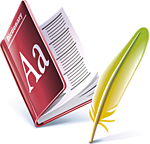 2020-2021 уч. годРабочая программа по предмету «Русский язык»Пояснительная записка          Рабочая программа предмета «Русский язык» составлена на основе Федерального государственного стандарта начального общего образования (2010 года), Примерной программы начального общего образования по русскому языку для образовательных учреждений с русским языком обучения и программы общеобразовательных учреждений авторов В.П.Канакиной, В.Г.Горецкого, М.В Бойкиной, М.Н.Дементьевой, Н.Ф.Стефаненко «Русский язык. 1-4 класс» (учебно-методический комплект «Школа России»). В соответствии с программой начального общего образования  МКОУ « СОШ с. Даусуз»  и в соответствии с учебным планом МКОУ « СОШ с. Даусуз».          Предмет «Русский язык» имеет важную роль в реализации основных целевых установок начального образования, таких как: становление основ гражданской идентичности и мировоззрения; формирование основ умения учиться и способности к организации своей деятельности; духовно-нравственное развитие и воспитание младших школьников.          Содержание предмета направлено на формирование функциональной грамотности и коммуникативной компетентности.          Целями изучения предмета «Русский язык» в начальной школе являются:ознакомление учащихся с основными положениями науки о языке и формирование на этой основе знаково-символического воспитания и логического мышления учащихся;формирование коммуникативной компетенции учащихся: развитие устной и письменной речи, монологической и диалогической речи, а также навыков грамотного, безошибочного письма как показателя общей культуры человека.Содержание программы представлено следующими содержательными линиями:- система языка (основы лингвистических знаний): фонетика, графика, состав слова (морфемика), грамматика (морфология и синтаксис);- орфография и пунктуация;- развитие речи.          Программа направлена на реализацию средствами предмета «Русский язык» основных задач образовательной области «Филология»:формирование первоначальных представлений о единстве и многообразии языкового и культурного пространства России, о языке как основе национального самосознания;развитие диалогической и монологической устной и письменной речи;развитие коммуникативных умений;развитие нравственных и эстетических чувств;развитие способностей к творческой деятельности.Программа определяет ряд практических задач, решение которых обеспечит достижение основных целей изучение предмета:развитие речи, мышления, воображения школьников, умения выбирать средства языка в соответствии с целями, задачами и условиями общения;освоение первоначальных знаний о лексике, фонетике, грамматике русского языка;овладение умениями правильно писать и читать, участвовать в диалоге, составлять несложные монологические высказывания и письменные тексты-описания и повествования небольшого объёма;воспитание позитивного эмоционально-ценностного отношения к русскому языку, чувства сопричастности к сохранению его уникальности и чистоты; пробуждение познавательного интереса к языку, стремление совершенствовать свою речь.Специфика начального курса русского языка заключается в его тесной взаимосвязи со всеми учебными предметами, особенно с литературным чтением. Эти два предмета представляют собой единую образовательную область, в которой изучение русского языка сочетается  с обучением чтению и первоначальным литературным образованием. Систематический курс русского языка представлен в начальной школе как совокупность понятий, правил, сведений, взаимодействующих между собой и являющихся основой для интеллектуального и коммуникативного развития детей.          В 3 классе центральное место отводится формированию грамматических понятий курса русского языка (текст, предложение, слово, словосочетание, части речи, имя существительное, имя прилагательное, имя числительное, глагол, местоимение, предлог, члены предложения, значимые части слова: корень, приставка, суффикс, окончание и др.).          В соответствии с Образовательной программой школы, рабочая программа рассчитана на 170 часов в год при 5 часах в неделю. 
На выполнение домашнего задания по русскому языку отводится 20-30 минут.                                                      Содержание программы (170 часов)Язык и речь (2ч)Виды речи. Речь, её назначение. Речь – отражение культуры человека.Язык, его назначение и его выбор в соответствии с целями и условиями общения. Формирование представлений о языке как основе национального самосознания.Развитие речиСоставление текста по рисунку.Текст. Предложение. Словосочетание (14ч)Признаки текста: смысловая связь предложений в тексте, законченность, тема, основная мысль.Построение текста: вступление, основная часть, заключение.Типы текстов: повествование, описание, рассуждение.Формирование навыка смыслового чтения текста различных стилей и жанров в соответствии с учебными целями и задачами.Предложение (повторение и углубление представлений о предложении и диалоге).Виды предложений по цели высказывания (повествовательные, вопросительные, побудительные) и по интонации (восклицательные и невосклицательные).Знаки препинания в конце предложений.Формирование внимательного отношения к окружающим. Сведения из истории главного города России – Москвы; развитие на их основе чувства патриотизма.Предложения с обращением (общее представление).Состав предложения (повторение и углубление представлений).Главные и второстепенные члены предложения (без терминов и названий).Распространённые и нераспространённые предложения.Формирование навыков работы с графической и текстовой информацией (таблицы и памятки).Разбор предложения по членам.Простое и сложное предложение (общее представление).Запятая внутри сложного предложения.Связь слов в словосочетании. Определение в словосочетании главного и зависимиго слов при помощи вопроса.Развитие речиСоставление небольшого рассказа по репродукции картины.Составление предложений (и текста) из деформированных слов, а также по рисунку, по заданной теме, по модели.Слово в языке и речи (19ч)Лексическое значение слова (повторение и углубление представлений о слове).Номинативная функция слова, понимание слова как единства звучания и значения; однозначные и многозначные слова, слова в прямом и переносном значении; синонимы, антонимы.Работа с толковым словарём, словарём синонимов и антонимов.Использование омонимов в речи.Работа со словарём омонимов.Слово и словосочетание.Значение фразеологизмов и их использование в речи.Работа со словарём фразеологизмов.Развитие интереса к происхождению слов, к истории возникновения фразеологизмов.Обобщение и углубление представлений об изученных частях речи (имени существительном, имени прилагательном, глаголе, местоимении) и их признаках.Формирование умений видеть красоту и образность слов русского языка в пейзажных зарисовках текста.Имя числительное (общее представление).Обобщение и уточнение представлений об однокоренных (родственных) словах, о корне слова.Слово и слог. Звуки и буквы (обобщение и углубление представлений).Слог, звуки и буквы. Гласные звуки и буквы для их обозначения.Правописание слов с ударными (сочетаниями жи-ши, ча-ща, чу-щу) и безударными гласными в корне.Согласные звуки и буквы для их обозначения. Правописание слов с парными по глухости-звонкости согласными звуками на конце слова и перед согласными в корне.Мягкий разделительный знак. Правописание слов с мягким разделительным знаком.Формирование установки на здоровый образ жизни (соблюдение правил дорожного движения при переходе улицы).Развитие речиПодробное изложение с языковым анализом текста, по вопросам или коллективно составленному плану. Составление предложений и текста по репродукции картины.Состав слова (16ч)Корень слова. Однокоренные слова.Чередование согласных в корне.Сложные слова.Развитие интереса к истории языка, изменениям, происходящим в нём.Формы слова. Окончание.Значение приставки и суффикса в слове.Основа слова.Разбор слова по составу. Знакомство со словообразовательным словарём.Изменяемые и неизменяемые слова, их употребление в речи.Разбор слова по составу.Формирование навыка моделирования слов.Развитие речиСочинение по репродукции картины.Редактирование предложений с неуместным употреблением в них однокоренных слов. Подробное изложение повествовательного текста с языковым анализом.Правописание частей слова (29ч)Общее представление о правописании слов с орфограммами в значимых частях слова.Формирование умений ставить перед собой орфографическую задачу, определять пути её решения. Решать её в соответствии с изученным правилом. Формирование умений планировать учебные действия при решении орфографической задачи.Правописание слов с безударными гласными в корне.Слова старославянского происхождения и их «следы» в русском языке. Формирование уважительного отношения к истории языка.Правописание слов с парными по глухости-звонкости согласными на конце слов и перед согласными в корне.Правописание слов с непроизносимыми согласными в корне.Правописание слов с удвоенными согласными.Правописание суффиксов и приставок.Правописание приставок и предлогов.Правописание слов с разделительным твёрдым знаком.Развитие речиСоставление текста по репродукции картины.Изложение повествовательного деформированного текста по самостоятельно составленному плану.Составление объявления.Части речи (76ч)Части речи: имя существительное, имя прилагательное, имя числительное, местоимение, глагол, предлог, частица не, союз (общее представление).Имя существительное. Значение и употребление имён существительных в речи.Одушевлённые и неодушевлённые имена существительные.Представление об устаревших словах в русском языке.Собственные и нарицательные имена существительные.Правописание имён собственных.Изменение имён существительных по числам.Имена существительные, имеющие форму одного числа (салазки, мёд).Имена существительные общего рода (первое представление).Формирование навыка культуры речи: норм согласования (серая мышь, вкусная карамель, листва облетела и др.).Мягкий знак после шипящих на конце имён существительных женского рода (рожь, тишь, вещь).Изменение имён существительных по падежам. Определение падежа, в котором употреблено имя существительное.Неизменяемые имена существительные.Именительный падеж. Родительный падеж. Дательный падеж. Винительный падеж. Творительный падеж. Предложный падеж.Начальная форма имени существительного.Морфологический разбор имени существительного.Имя прилагательное. Лексическое значение имён прилагательных.Обогащение словарного запаса именами прилагательными.Связь имени прилагательного с именем существительным.Роль имён прилагательных в тексте.Синтаксическая функция имени прилагательного в предложении.Изменение имён прилагательных по родам в единственном числе. Зависимость рода имени прилагательного от формы рода имени существительного.Родовые окончания имён прилагательных (-ый, -ой, -ая, -яя).Изменение имён прилагательных по числам.Зависимость формы числа имени прилагательного от формы числа имени существительного.Изменение имён прилагательных, кроме имён прилагательных на –ий, -ья, -ов, -ин, по падежам (первое представление).Зависимость падежа имени прилагательного от падежа имени существительного.Начальная форма имени прилагательного.Морфологический разбор имени прилагательного.
Местоимение. Личные местоимения 1-го, 2-го, 3-го лица.Личные местоимения единственного и множественного числа.Род местоимений 3-го лица единственного числа. Изменение личных местоимений 3-го лица в единственном числе по родам.Морфологический разбор местоимений.Глагол. Значение и употребление в речи. Изменение глаголов по числам.Начальная (неопределённая) форма глагола.Глагольные вопросы что делать? и что сделать?Изменение глаголов по временам.Род глаголов в прошедшем времени. Родовые окончания глаголов (-а, -о).Правописание частицы не с глаголами.Морфологический разбор глагола.Развитие речиПодробное изложение по самостоятельно составленному плану, по опорным словам.Письмо по памяти.Составление устного рассказа по серии картин.Сочинение по репродукции картины.Составление текста-описания растения в научном стиле.Сопоставление содержания и выразительных средств в искусствоведческом тексте и в репродукции картины.Составление текста-описания о животном по личным наблюдениям.Составление сочинения-отзыва по репродукции картины.Составление письма.Составление текста по сюжетным рисункам.Составление предложений с нарушенным порядком слов.Повторение (14ч)Слова с непроверяемым написанием для изучения в 3 классеАккуратно, альбом, берег, вместе, вокруг, восемь, воскресенье, восток, вторник, гвоздика, герой, горох, желать, животное, завтрак, заяц, здравствуй, интересный, картофель, квартира, килограмм, коллектив, коллекция, комната, компьютер, Красная площадь, Кремль, кровать, лагерь, лестница, овёс, овощи, огород, огурец, однажды, одуванчик, около, орех, песок, пирог, погода, помидор, понедельник, пороша, потом, поэт, праздник, приветливо, пшеница, пятница, ракета, растение, ромашка, рябина, самолёт, север, сирень, солдат, солома, среда, столица, трактор, трамвай, ужин, четверг, четыре, чёрный, чувство, шоссе.Требования к уровню подготовки учащихсяВ результате изучения русского языка в 3 классе дети научатся:понимать, что предложение – это основная единица речи;понимать термины «повествовательные предложения», «вопросительные предложения», «побудительные предложения»; грамматические особенности предложений, различных по цели высказывания;различать предложения по интонации (восклицательные, невосклицательные);оформлять предложения в устной и письменной речи (интонация, пауза, знаки препинания: точка, вопросительный и восклицательный знаки);различать признаки текста и типы текстов (повествование, описание, рассуждение);называть и определять главные (подлежащее и сказуемое) и второстепенные (без деления на виды) члены предложения;понимать, что слова в предложении связаны по смыслу и по форме;различать словосочетание и предложение;называть и определять части речи (имя существительное, имя прилагательное, глагол, местоимение, предлог);понимать особенности употребления в предложении имени существительного, прилагательного, глагола, предлога;называть и определять части слова (корень, окончание, приставка, суффикс);понимать термины «корень слова», «однокоренные слова», «разные формы слова»;различать слабую и сильную позиции гласных и согласных в корне слова;использовать способы проверки обозначения на письме гласных и согласных звуков в слабой позиции в корне слова;давать фонетическую характеристику гласных и согласных звуков;понимать влияние ударения на смысл слова;различать парные и непарные согласные по звонкости и глухости, по твёрдости и мягкости; обозначать мягкость согласных на письме;понимать роль разделительного мягкого знака и разделительного твёрдого знака в слове.Третьеклассники получат возможность научиться:орфографически грамотно и каллиграфически правильно списывать и писать под диктовку текст (55-65 слов), включающих изученные орфограммы за 1-3 класс;проверять написанное, находить в словах изученные орфограммы;производить звуковой и звуко0буквенный разбор слова;производить морфемный разбор ясных по составу слов, подбирать однокоренные слова разных частей речи;распознавать части речи и их грамматические признаки (род, число, падеж имён существительных; род и число имён прилагательных; время и число глаголов; лицо и число местоимений);изменять имена существительные, имена прилагательные, глаголы по числам; склонять в единственном числе имена существительные; изменять имена прилагательные по родам; изменять глаголы по временам;интонационно правильно произносить предложения; определять вид предложения по цели высказывания и интонации;вычленять в предложении основу и словосочетания;производить элементарный синтаксический разбор предложения; определять тему текста, его основную мысль, подбирать заголовок к тексту, делить текст на части, под руководством учителя и самостоятельно составлять план текста;определять тип текста;писать изложение и сочинение (60-75 слов) по коллективно или самостоятельно составленному плану под руководством учителя.Планируемые результаты освоения предмета          Данная программа обеспечивает достижение учениками 3 класса следующих личностных, метапредметных и предметных результатов.          В 3 классе учитель продолжает создавать условия для достижения учащимися следующих личностных результатов изучений курса «Русский язык»:формирование чувства гордости за свою Родину, российский народ и историю России; осознание своей этнической и национальной принадлежности, формирование ценностей многонационального российского общества» становление гуманистических и демократических ценностных ориентаций;формирование ответственного отношения к учению, готовности и способности обучающихся к саморазвитию и самообразованию на основе мотивации к обучению и познанию, осознанному выбору и построению дальнейшей индивидуальной траектории образования на базе ориентировки в мире профессий и профессиональных предпочтений, с учётом устойчивых познавательных интересов, а также на основе формирования уважительного отношения к труду, развития опыта участия в социально значимом труде;формирование отношения к родному русскому языку как к духовной. Культурно-исторической ценности, чувства сопричастности к сохранению его чистоты, выразительности, ёмкости, восприятия языка как средства и условия общения;формирование целостного мировоззрения, соответствующего современному уровню развития науки и общественной практики, учитывающего социальное, культурное, языковое, духовное многообразие современного мира;формирование уважительного отношения к иному мнению, истории и культуре других народов;формирование коммуникативной компетентности в общении и сотрудничестве со сверстниками, детьми старшего и младшего возраста, взрослыми в процессе образовательной, общественно полезной, учебно-исследовательской, творческой и других видов деятельности;развитие эстетического сознания через освоение художественного наследия народов России и мира, творческой деятельности эстетического характера;развитие этических чувств, доброжелательности и эмоционально-нравственной отзывчивости, понимания и сопереживания чувствам других людей;развитие навыков сотрудничества со взрослыми и сверстниками в учебном процессе и других социальных ситуациях.          В 3 классе учитель продолжает создавать условия для достижения учащимися следующих метапредметных результатов изучений курса «Русский язык»:овладение способностью принимать и сохранять цели и задачи учебной деятельности, поиска средств её осуществления;освоение способов решения проблем творческого и поискового характера;формирование умения планировать, контролировать и оценивать учебные действия в соответствии с поставленной задачей и условиями её реализации; определять наиболее эффективные способы достижения результата;освоение начальных форм познавательной и личностной рефлексии;использование знаково-символических средств представления информации для создания моделей изучаемых объектов и процессов, схем решения учебных и практических задач;использование различных способов поиска (в справочных источниках: в учебниках и других учебных пособиях, в словарях), обработки, анализа, организации, передачи и интерпретации информации в соответствии с коммуникативными и познавательными задачами и технологиями учебного процесса;овладение навыками смыслового чтения текстов различных стилей и жанров в соответствии с целями и задачами; осознанно строить речевое высказывание в соответствии с задачами коммуникации и составлять тексты в устной и письменной формах;готовность слушать собеседника и вести диалог; готовность признавать возможность существования различных точек зрения и права каждому иметь свою; излагать своё мнение и аргументировать свою точку зрения и оценку событий;определение общей цели и путей её достижения; умение договариваться о распределении функций и ролей, осуществлять взаимный контроль в совместной деятельности;овладение начальными сведениями о сущности и особенностях изучаемого объекта системы русского родного языка, осознание учащимися двух реальностей – окружающего мира и слова, отражающего этот мир во всём его многообразии, осознание единства и различия этих реальностей;овладение базовыми предметными и межпредметными понятиями, отражающими существенные связи и отношения между объектами и процессами;умение работать в материальной и информационной среде начального общего образования (в том числе с учебными моделями) в соответствии с содержанием предмета «Русский язык».          В 3 классе учитель продолжает создавать условия для достижения учащимися следующих предметных  результатов изучений курса «Русский язык»:формирование первоначальных представлений о единстве и многообразии языкового и культурного пространства России, о языке как основе национального самосознания;понимание обучающимися того, что язык представляет собой явление национальной культуры и основное средство человеческого общения; осознание значения русского языка как государственного языка Российской Федерации, языка межнационального общения.сформированность позитивного отношения к правильной устной и письменной речи как показателям общей культуры и гражданской позиции человека.овладение первоначальными представлениями о нормах русского и родного литературного  языка (орфоэпических, лексических, грамматических) и правилах речевого этикета; умение ориентироваться в целях, задачах, средствах и условиях общения, выбирать адекватные языковые средства для успешного решения коммуникативных задач;овладение учебными действиями с языковыми единицами и умение использовать знания для решения познавательных, практических и коммуникативных задач.умение применять орфографические правила и правила постановки знаков препинания (в объёме изученного) при записи собственных и предложенных текстов;способность проверять написанное.Система оценки достижения планируемых результатов освоения предмета.Критерии оценивания          В соответствии с требованиями Стандарта, при оценке итоговых результатов освоения программы по русскому языку должны учитываться психологические возможности младшего школьника, нервно-психические проблемы, возникающие в процессе контроля, ситуативность эмоциональных реакций ребёнка.          Оценивать диагностические и стандартизированные работы следует в соответствии с уровнем освоения третьеклассником программы по русскому языку. 70% сделанных верно заданий означает, что «стандарт выполнен».          Система оценки достижения планируемых результатов изучения предмета предполагает комплексный уровневый подход к оценке результатов обучения русскому языку в 3 классе. Объектом оценки предметных результатов служит способность третьеклассников решать учебно-познавательные и учебно-практические задачи. Оценка индивидуальных образовательных достижений ведётся «методом сложения», при котором фиксируется достижение опорного уровня и его превышение.          В соответствии с требованиями Стандарта, составляющей комплекса оценки достижений являются материалы стартовой диагностики, промежуточных и итоговых стандартизированных работ по русскому языку. Остальные работы подобраны так, чтобы их совокупность демонстрировала нарастающие успешность, объём и глубину знаний, достижение более высоких уровней учебных действий.          Текущий контроль по русскому языку осуществляется в письменной и устной форме. Письменные работы для текущего контроля проводятся не реже раза в неделю в форме самостоятельной работы или словарного диктанта. Работы для текущего контроля состоят из нескольких однотипных заданий, с помощью которых осуществляется всесторонняя проверка только одного определённого умения.          Тематический контроль по русскому языку проводится в письменной форме. Для тематических проверок выбираются узловые вопросы программы: проверка безударных гласных в корне слова, парных согласных, определение частей речи и др. проверочные работы позволяют проверить, например, знания правил проверки безударных гласных, главных членов предложений и др. В этом случае для обеспечения самостоятельности учащихся подбирается несколько вариантов работы, на выполнение которой отводится 5-6 минут урока.          Основанием для выставления итоговой оценки знаний служат результаты наблюдений учителя за повседневной работой учеников, устного опроса, текущих, диагностических и итоговых стандартизированных контрольных работ.          Основные виды письменных работ по русскому языку: списывание, диктанты (объяснительные, предупредительные, зрительные, творческие, словарные и т.д.), обучающие изложения и сочинения. В конце года проводится комплексная проверочная работа на межпредметной основе. Одной из её целей является оценка предметных и метапредметных результатов освоения программы по русскому языку в 3 классе: способность решать учебно-практические и учебно-познавательные задачи, сформированность обобщённых способов деятельности, коммуникативных и информационных умений.          При оценивании письменных работ учитель принимает во внимание Сформированность каллиграфических и графических навыков.           Оценивая письменные работы по русскому языку и учитывая допущенные ошибки, учитель должен иметь в виду следующее:- повторные ошибки в одном и том же слове считаются как одна ошибка;- две негрубые ошибки считаются за одну ошибку;- если в тексте несколько раз повторяется слово и в нём допущена одна и та же ошибка, она считается как одна;- ошибки на одно и то же правило, допущенные в разных словах, считаются как разные ошибки;- при трёх поправках оценка снижается на 1 балл.          Негрубыми считаются следующие ошибки:- повторение одной  и той же буквы в слове;- перенос, при котором часть слова написана на одной строке, а на другой опущена;- дважды написанное одно и то же слово.          Ошибками в диктанте (изложении) не считаются:- ошибки на те разделы орфографии и пунктуации, которые ни в данном, ни в предшествующих классах не изучались;- отсутствие точки в конце предложения, если следующее предложение написано с большой буквы;- единичный случай замены слова другим словом без искажения смысла;- отрыв корневой согласной при переносе, если при этом не нарушен слогораздел.          Ошибкой считается:- нарушение орфографических правил при написании слов;- неправильное написание слов с непроверяемыми написаниями, круг которых очерчен программой каждого класса;- отсутствие знаков препинания, изученных на данный момент в соответствии с программой;- дисграфические ошибки на пропуск, перестановку, замену и вставку лишних букв в словах.Оценка письменных работ по русскому языкуДиктантТексты диктантов подбираются средней трудности с расчетом на возможность их выполнения всеми детьми. Каждый текст включает достаточное количество изученных орфограмм (примерно 60% от общего числа всех слов диктанта). Текст не должен иметь слова на не изученные к данному моменту правила или такие слова заранее выписываются на доске. Нецелесообразно включать в диктанты и слова, правописание которых находится на стадии изучения.В качестве диктанта предлагаются связные тексты – либо авторские, адаптированные к возможностям детей, либо составленные учителем. Тематика текста должна быть близкой и интересной детям: о природе, дружбе, жизни детей, родной стране, путешествиях и т.п. Предложения должны быть просты по структуре, различны по цели высказывания и состоять из 2 – 8 слов с включением синтаксических категорий, которые изучаются в начальной школе.«5» - ставится. Если нет ошибок и исправлений; работа написана аккуратно в соответствии с требованиями каллиграфии (в 3 классе возможно одно исправление графического характера).«4» - ставится, если допущено не более 2-х орфографических и 2-х пунктуационных ошибок или 1-ой орфографической и 3-х пунктуационных ошибок; работа выполнена чисто, но есть небольшие отклонения от каллиграфических норм.«3» - ставится, если допущено 3-5 орфографических ошибок или 3-4 орфографических и 3 пунктуационных ошибки, работа написана небрежно.«2» - ставится, если допущено более 5 орфографических ошибок, работа написана неряшливо.«1» - ставится, если допущено 8 орфографических ошибок.Грамматическое задание«5» - ставится за безошибочное выполнение всех заданий, когда ученик обнаруживает осознанное усвоение определений, правил и умение самостоятельно применять знания при выполнении работы;«4» - ставится, если ученик обнаруживает осознанное усвоение правил, умеет применять свои знания в ходе разбора слов и предложений и правильно выполнил не менее 3/4 заданий;«3» - ставится, если ученик обнаруживает усвоение определённой части из изученного материала, в работе правильно выполнил не менее 1/2 заданий;«2» - ставится, если ученик обнаруживает плохое знание учебного материала, не справляется с большинством грамматических заданий;«1» - ставится, если ученик не смог правильно выполнить ни одного задания.Контрольное списывание, как и диктант, – способ проверки усвоенных орфографических и пунктуационных правил, сформированности умений и навыков. Здесь также проверяется умение списывать с печатного текста, обнаруживать орфограммы, находить границы предложения, устанавливать части текста, выписывать ту или иную часть текста.Изложение«5» - правильно и последовательно воспроизведён авторский текст, нет речевых и орфографических ошибок, допущено 1-2 исправления;«4» - незначительно нарушена последовательность изложения мыслей, имеются единичные (1-2) фактические и речевые неточности, 1-2 орфографические ошибки, 1-2 исправления;«3» - имеются некоторые отступления от авторского текста, допущены отдельные нарушения в последовательности изложения мыслей, в построении 2-3 предложений, беден словарь, 3-6 орфографических ошибки и 1-2 исправления;«2» - имеются значительные отступления от авторского текста, пропуск важных эпизодов, главной части, основной мысли и др., нарушена последовательность изложения мыслей, отсутствует связь между частями, отдельными предложениями, крайне однообразен словарь, 7-8 орфографических ошибок, 3-5 исправлений.Сочинение«5» - логически последовательно раскрыта тема, нет речевых и орфографических ошибок, допущено 1-2 исправления»«4» - незначительно нарушена последовательность изложения мыслей, имеются единичные (1-2) фактические и речевые неточности, 1-2 орфографические ошибки, 1-2 исправления;«3» - имеются некоторые отступления от темы, допущены отдельные нарушения в последовательности изложения мыслей, в построении 2-3 предложений, беден словарь, 3-6 орфографических ошибки и 1-2 исправления;«2» - имеются значительные отступления от темы, пропуск важных эпизодов, главной части, основной мысли и др., нарушена последовательность изложения мыслей, отсутствует связь между частями, отдельными предложениями, крайне однообразен словарь, 7-8 орфографических ошибок, 3-5 исправлений.Примечание:Учитывая, что изложения и сочинения в начальной школе носят обучающий характер, неудовлетворительные оценки выставляются только за «контрольные» изложения и сочинения.Характеристика словесной оценки (оценочное суждение) Словесная оценка есть краткая характеристика результатов учебного труда школьников. Эта форма оценочного суждения позволяет раскрыть перед учеником динамику результатов его учебной деятельности, проанализировать его возможности и прилежание. Особенностью словесной оценки являются её содержательность, анализ работы школьника, чёткая фиксация успешных результатов и раскрытие причин неудач. Причём эти причины не должны касаться личностных характеристик учащегося.Оценочное суждение сопровождает любую отметку в качестве заключения по существу работы, раскрывающего как положительные, так и отрицательные её стороны, а также пути устранения недочётов и ошибок.Примерное количество слов:- для словарных диктантов: 10-12 слов;- для контрольных диктантов: 1 полугодие- 40-45 слов, конец года – 55-65 слов;- для изложений: 1 полугодие- 50-60 слов, конец года – 60-75 слов;Количество контрольно-измерительных работ (за год)Словарные диктанты – 5Контрольное списывание – 4Контрольные диктанты – 6Проверочные диктанты – 3Проверочные работы – 6Диагностические работы – 3
Проектные работы - 5Развитие речиИзложения – 12Сочинения – 6; Отзыв о картине – 2.Примечание: изложения и сочинения носят обучающий характер.Виды контрольно-измерительных материаловМатериально-технического обеспечения образовательного процесса1.Русский язык. 3 класс. Учебник для общеобразовательных учреждений (с CD диском). В 2-х частях. / Канакина В.П., Горецкий В.Г. – М.: Просвещение, 2012.2.Русский язык. Рабочая тетрадь. 3 класс. В 2-х частях. / Канакина В.П. – М.: Просвещение, 2015.3.Русский язык. Контрольные работы. 3 класс. В 2-х частях. /4. Русский язык. Рабочие программы. 1-4 классы. / Канакина В.П., Горецкий В.Г., Бойкина М.В. – М.: Просвещение, 2011.5. Русский язык. Методические рекомендации. 3 класс. / Канакина В.П. – М.: Просвещение, 2012.6.  Русский язык. Сборник диктантов и самостоятельных работ. 1-4 классы. Пособие для                      учителей общеобразовательных учреждений / В.П. Канакина, Г.С. Щёголева. – 2-е изд. – М.:      Просвещение, 2012.Учебно-тематический план  Календарно – тематическое планирование по предмету «Русский язык»  3 класс   на 2020-2021 учебный год (170ч.)Контрольное списываниеСловарный диктантТест«5» - ставится за безошибочное аккуратное выполнение работы«5» - без ошибок«5» - верно выполнено более  5/6 заданий«4» - ставится, если в работе 1 орфографическая ошибка и 1 исправление«4» - 1 ошибка и 1 исправление«4» - верно выполнено 3/4 заданий«3» - ставится, если в работе допущены 2 орфографические ошибки и 1 исправление«3» - 2 ошибки и 1 исправление«3» - верно выполнено 1/2 заданий«2» - ставится, если в работе допущены 3 орфографические ошибки«2» - 3-5 ошибок«2» - верно выполнено менее 1/2 заданий№ урокаВид работыВид контроля / Тема2Входная диагностическая работаконстатирующий7Словарный диктант №1констатирующий16Контрольный диктант №1констатирующий15Проверочная работа №1Текст. Предложение. Словосочетание.27Проверочная работа №2Части речи.32Словарный диктант №2текущий34Проверочный диктант №2Слово в языке и речи.38Контрольное списывание №1констатирующий41Контрольный диктант №2констатирующий50Проверочная работа №3Состав слова.67Контрольный диктант по теме «Правописание корней слова»текущее78Контрольный диктант №3констатирующий88Контрольное списывание №3констатирующий97Проверочный диктант №2констатирующий110Проверочный диктант №3текущее125Словарный диктант №4Род и число имён существительных.126Проверочная работа №4Имя существительное.127Контрольный диктант №4констатирующий134Проверочная работа №5Имя прилагательное.155Проверочная работа №6констатирующий156Контрольный диктант №5Местоимение.158Словарный диктант №5Глагол.156Контрольный диктантконстатирующий158Словарный диктантконстатирующий159Контрольное списывание №4констатирующий165Итоговый контрольный диктант №6констатирующий№Наименование разделов и темВсего часов1Язык и речь22Текст. Предложение. Словосочетание143Слово в языке и речи194Состав слова165Правописание частей слова296Части речи767Повторение14ИТОГО170 часов№п/п№п/пТема урокаТип урокаТема урокаТип урокаТема урокаТип урокаТема урокаТип урокаРешаемые проблемы(цель)Решаемые проблемы(цель)Планируемые результаты
(в соответствии с ФГОС )Планируемые результаты
(в соответствии с ФГОС )СредстваобученияСредстваобученияСредстваобученияСредстваобученияСредстваобученияДатаДатаДатаДатаДатаДатаДатаДатаДатаПонятиеПонятиеПредметные результатыУУДУУДУУДУУДУУДУУДПо плануПо плануПо плануПо плануПо плануПо фактуПо фактуПо фактуПо факту112222334456666667777711 Наша речь.Виды речи./Повторение и систематизация знаний/ Наша речь.Виды речи./Повторение и систематизация знаний/ Наша речь.Виды речи./Повторение и систематизация знаний/ Наша речь.Виды речи./Повторение и систематизация знаний/Формировать умение распознавать виды  речи и ее значении в жизни человека; развивать устную речьФормировать умение распознавать виды  речи и ее значении в жизни человека; развивать устную речьРечь устная, речь письменная,внутренняя речьРечь устная, речь письменная,внутренняя речьЗнание: научатся различать виды речи, писать слово ПРАЗДНИК Умение: анализировать высказывания о русском языкеНавык: формировать навык  общенияРегулятивные: ставить новые учебные задачи в сотрудничестве с учителем, ориентация в прописи.Познавательные: использовать общие приемы решения задачКоммуникативные задавать вопросы.Регулятивные: ставить новые учебные задачи в сотрудничестве с учителем, ориентация в прописи.Познавательные: использовать общие приемы решения задачКоммуникативные задавать вопросы.Регулятивные: ставить новые учебные задачи в сотрудничестве с учителем, ориентация в прописи.Познавательные: использовать общие приемы решения задачКоммуникативные задавать вопросы.Регулятивные: ставить новые учебные задачи в сотрудничестве с учителем, ориентация в прописи.Познавательные: использовать общие приемы решения задачКоммуникативные задавать вопросы.Регулятивные: ставить новые учебные задачи в сотрудничестве с учителем, ориентация в прописи.Познавательные: использовать общие приемы решения задачКоммуникативные задавать вопросы.Регулятивные: ставить новые учебные задачи в сотрудничестве с учителем, ориентация в прописи.Познавательные: использовать общие приемы решения задачКоммуникативные задавать вопросы.У.с.6 – 7.Р.т.с. 3.У.с.6 – 7.Р.т.с. 3.У.с.6 – 7.Р.т.с. 3.У.с.6 – 7.Р.т.с. 3.У.с.6 – 7.Р.т.с. 3.02. 09.20г.02. 09.20г.02. 09.20г.02. 09.20г.02. 09.20г.22Наш язык./Урок повторение и систематизация знаний/Входная диагностическая работа.Наш язык./Урок повторение и систематизация знаний/Входная диагностическая работа.Наш язык./Урок повторение и систематизация знаний/Входная диагностическая работа.Наш язык./Урок повторение и систематизация знаний/Входная диагностическая работа.Познакомить учащихся с понятием «хорошая речь», уточнить представления детей о языке как средстве общения, о языке как системе знаний, чем отличаются язык и речьПознакомить учащихся с понятием «хорошая речь», уточнить представления детей о языке как средстве общения, о языке как системе знаний, чем отличаются язык и речьЧем отличаются язык и речьЧем отличаются язык и речьЗнание: научится выяснять значение слова язык, размышление о языке Умение: анализировать высказывания о русском языкеНавык: владение русским языком, письмо слова ВМЕСТЕРегулятивные: формулировать и удерживать учебную задачу. Познавательные: использовать общие приемы решения задачКоммуникативные: уметь просить о  помощи, обращаться за помощью, формулировать свои затруднения.Регулятивные: формулировать и удерживать учебную задачу. Познавательные: использовать общие приемы решения задачКоммуникативные: уметь просить о  помощи, обращаться за помощью, формулировать свои затруднения.Регулятивные: формулировать и удерживать учебную задачу. Познавательные: использовать общие приемы решения задачКоммуникативные: уметь просить о  помощи, обращаться за помощью, формулировать свои затруднения.Регулятивные: формулировать и удерживать учебную задачу. Познавательные: использовать общие приемы решения задачКоммуникативные: уметь просить о  помощи, обращаться за помощью, формулировать свои затруднения.Регулятивные: формулировать и удерживать учебную задачу. Познавательные: использовать общие приемы решения задачКоммуникативные: уметь просить о  помощи, обращаться за помощью, формулировать свои затруднения.Регулятивные: формулировать и удерживать учебную задачу. Познавательные: использовать общие приемы решения задачКоммуникативные: уметь просить о  помощи, обращаться за помощью, формулировать свои затруднения.У.С.8 – 9.Р.т.с.4У.С.8 – 9.Р.т.с.4У.С.8 – 9.Р.т.с.4У.С.8 – 9.Р.т.с.4У.С.8 – 9.Р.т.с.403.09.20г.03.09.20г.03.09.20г.03.09.20г.03.09.20г.33Текст. Типы текстов./Урок развития умения и навыков/Текст. Типы текстов./Урок развития умения и навыков/Текст. Типы текстов./Урок развития умения и навыков/Текст. Типы текстов./Урок развития умения и навыков/Уточнить представление о тексте и его признаках, учить определять тип текста.Уточнить представление о тексте и его признаках, учить определять тип текста.Текст и предложение.Текст повествовательный, описательный, текст-рассуждениеТекст и предложение.Текст повествовательный, описательный, текст-рассуждениеЗнание: научится различать признаки текста                          Умение: подбирать заголовки к тексту Навык списывания текстаЗнание: научится различать признаки текста                          Умение: подбирать заголовки к тексту Навык списывания текстаЗнание: научится различать признаки текста                          Умение: подбирать заголовки к тексту Навык списывания текстаЗнание: научится различать признаки текста                          Умение: подбирать заголовки к тексту Навык списывания текстаРегулятивные: формировать и удерживать учебную задачу, применять установленные правила.Познавательные: поиск и выделение информацииКоммуникативные ставить вопросы и обращаться за помощью.Регулятивные: формировать и удерживать учебную задачу, применять установленные правила.Познавательные: поиск и выделение информацииКоммуникативные ставить вопросы и обращаться за помощью.Регулятивные: формировать и удерживать учебную задачу, применять установленные правила.Познавательные: поиск и выделение информацииКоммуникативные ставить вопросы и обращаться за помощью.У.С.12 -13.Р.т.с. 5 .У.С.12 -13.Р.т.с. 5 .У.С.12 -13.Р.т.с. 5 .У.С.12 -13.Р.т.с. 5 .У.С.12 -13.Р.т.с. 5 .04.09.20г.04.09.20г.04.09.20г.04.09.20г.04.09.20г.44Текст./Урок формированияумений и навыков/Текст./Урок формированияумений и навыков/Текст./Урок формированияумений и навыков/Текст./Урок формированияумений и навыков/Формировать умение редактировать текст; развивать устную речь, умение делить текст на части.Формировать умение редактировать текст; развивать устную речь, умение делить текст на части.Текст, тема,  главная мысль, заголовок, части текстаТекст, тема,  главная мысль, заголовок, части текстаЗнание: научится  определять типы текстов                   Умение составление текста из деформированных  предложений Навык:  составление текста по  самостоятельно выбранной теме на основе  личных впечатлений, писать правильно слово ОРЕХЗнание: научится  определять типы текстов                   Умение составление текста из деформированных  предложений Навык:  составление текста по  самостоятельно выбранной теме на основе  личных впечатлений, писать правильно слово ОРЕХЗнание: научится  определять типы текстов                   Умение составление текста из деформированных  предложений Навык:  составление текста по  самостоятельно выбранной теме на основе  личных впечатлений, писать правильно слово ОРЕХЗнание: научится  определять типы текстов                   Умение составление текста из деформированных  предложений Навык:  составление текста по  самостоятельно выбранной теме на основе  личных впечатлений, писать правильно слово ОРЕХРегулятивные: формировать учебную задачу, применять установленные правилаПознавательные: использовать общие приёмы решения задачКоммуникативные уметь просить о помощи, обращаться за помощью.Регулятивные: формировать учебную задачу, применять установленные правилаПознавательные: использовать общие приёмы решения задачКоммуникативные уметь просить о помощи, обращаться за помощью.Регулятивные: формировать учебную задачу, применять установленные правилаПознавательные: использовать общие приёмы решения задачКоммуникативные уметь просить о помощи, обращаться за помощью.У.с.14.Р.т.с.6 -7У.с.14.Р.т.с.6 -7У.с.14.Р.т.с.6 -7У.с.14.Р.т.с.6 -7У.с.14.Р.т.с.6 -707.09.20г.07.09.20г.07.09.20г.07.09.20г.07.09.20г.55Предложение.Сочинение по репродукции картиныВ.Д.Поленова«Золотая осень»./Повторение и систематизация знаний/Предложение.Сочинение по репродукции картиныВ.Д.Поленова«Золотая осень»./Повторение и систематизация знаний/Предложение.Сочинение по репродукции картиныВ.Д.Поленова«Золотая осень»./Повторение и систематизация знаний/Предложение.Сочинение по репродукции картиныВ.Д.Поленова«Золотая осень»./Повторение и систематизация знаний/Воспроизвести знания о предложении, правильно оформлять предложение на письме,  находить главные члены предложения.Формировать умение составлять описательный текст по репродукции картиныВоспроизвести знания о предложении, правильно оформлять предложение на письме,  находить главные члены предложения.Формировать умение составлять описательный текст по репродукции картиныПредложение, законченная мысль, диалог,репродукция, пейзаж.Предложение, законченная мысль, диалог,репродукция, пейзаж.Знание: научится правильно оформлять предложение на письме  Умение:  отделять в устной речи одно предложение от другогоНавык: оформление предложений в диалогической речиЗнание: научится  использовать вопросы для составления текста Умение:  высказывать свои впечатления Навык: безошибочное написание описательного текста по картине.  Знание: научится правильно оформлять предложение на письме  Умение:  отделять в устной речи одно предложение от другогоНавык: оформление предложений в диалогической речиЗнание: научится  использовать вопросы для составления текста Умение:  высказывать свои впечатления Навык: безошибочное написание описательного текста по картине.  Знание: научится правильно оформлять предложение на письме  Умение:  отделять в устной речи одно предложение от другогоНавык: оформление предложений в диалогической речиЗнание: научится  использовать вопросы для составления текста Умение:  высказывать свои впечатления Навык: безошибочное написание описательного текста по картине.  Знание: научится правильно оформлять предложение на письме  Умение:  отделять в устной речи одно предложение от другогоНавык: оформление предложений в диалогической речиЗнание: научится  использовать вопросы для составления текста Умение:  высказывать свои впечатления Навык: безошибочное написание описательного текста по картине.  Регулятивные: контролировать и оценивать процесс и результат  деятельности Познавательные: использовать знаково-символические средства  и применять знания, умения  и навыки, осознанно и произвольно строить свои сообщенияКоммуникативные уметь просить помощи, обращаться за помощью, задавать вопросы, строить понятные для партнёра высказывания.Регулятивные: контролировать и оценивать процесс и результат  деятельности Познавательные: использовать знаково-символические средства  и применять знания, умения  и навыки, осознанно и произвольно строить свои сообщенияКоммуникативные уметь просить помощи, обращаться за помощью, задавать вопросы, строить понятные для партнёра высказывания.Регулятивные: контролировать и оценивать процесс и результат  деятельности Познавательные: использовать знаково-символические средства  и применять знания, умения  и навыки, осознанно и произвольно строить свои сообщенияКоммуникативные уметь просить помощи, обращаться за помощью, задавать вопросы, строить понятные для партнёра высказывания.У.с.15 – 16.Р.т.с.8-9.КАРТИНЫС.130У.с.15 – 16.Р.т.с.8-9.КАРТИНЫС.130У.с.15 – 16.Р.т.с.8-9.КАРТИНЫС.130У.с.15 – 16.Р.т.с.8-9.КАРТИНЫС.130У.с.15 – 16.Р.т.с.8-9.КАРТИНЫС.13008.09.20г.08.09.20г.08.09.20г.08.09.20г.08.09.20г.66Виды предложений по цели высказывания./Комбинированный/Виды предложений по цели высказывания./Комбинированный/Виды предложений по цели высказывания./Комбинированный/Виды предложений по цели высказывания./Комбинированный/Познакомить с особенностями предложений, разных по цели высказывания;Познакомить с особенностями предложений, разных по цели высказывания;Предложения повествователь-ные, вопроситель-ные, побудительныеПредложения повествователь-ные, вопроситель-ные, побудительныеЗнание: научится различать предложения , писать слово ОВЁС.Умение устанавливать правильную интонациюНавык: совершенствовать постановку знаков препинания в конце предложенийЗнание: научится различать предложения , писать слово ОВЁС.Умение устанавливать правильную интонациюНавык: совершенствовать постановку знаков препинания в конце предложенийЗнание: научится различать предложения , писать слово ОВЁС.Умение устанавливать правильную интонациюНавык: совершенствовать постановку знаков препинания в конце предложенийЗнание: научится различать предложения , писать слово ОВЁС.Умение устанавливать правильную интонациюНавык: совершенствовать постановку знаков препинания в конце предложенийРегулятивные: применять установленные правилаПознавательные: использовать знаково-символические средства и применять простейшие навыки письмаКоммуникативные адекватно использовать речь для планирования и регуляции своей деятельности, слушать собеседника.Регулятивные: применять установленные правилаПознавательные: использовать знаково-символические средства и применять простейшие навыки письмаКоммуникативные адекватно использовать речь для планирования и регуляции своей деятельности, слушать собеседника.Регулятивные: применять установленные правилаПознавательные: использовать знаково-символические средства и применять простейшие навыки письмаКоммуникативные адекватно использовать речь для планирования и регуляции своей деятельности, слушать собеседника.У.с.17-18.Р.т.с.10У.с.17-18.Р.т.с.10У.с.17-18.Р.т.с.10У.с.17-18.Р.т.с.10У.с.17-18.Р.т.с.1009.09.20г.09.09.20г.09.09.20г.09.09.20г.09.09.20г.77Виды предложений по    интонации./Урок обобщения и систематизации знаний/Словарный диктант №1Виды предложений по    интонации./Урок обобщения и систематизации знаний/Словарный диктант №1Виды предложений по    интонации./Урок обобщения и систематизации знаний/Словарный диктант №1Виды предложений по    интонации./Урок обобщения и систематизации знаний/Словарный диктант №1Уточнять представления детей о предложениях, разных по интонации,  выбор знаков препинанийУточнять представления детей о предложениях, разных по интонации,  выбор знаков препинанийПредложения восклицательные, невосклацательныеПредложения восклицательные, невосклацательныеЗнание: научится анализировать таблицу                 Умение: определять предложения в устной и письменной речи.                  Навык: правильно находить восклицательные и невосклицательные предложения и ставить знак в конце предложенийЗнание: научится анализировать таблицу                 Умение: определять предложения в устной и письменной речи.                  Навык: правильно находить восклицательные и невосклицательные предложения и ставить знак в конце предложенийЗнание: научится анализировать таблицу                 Умение: определять предложения в устной и письменной речи.                  Навык: правильно находить восклицательные и невосклицательные предложения и ставить знак в конце предложенийЗнание: научится анализировать таблицу                 Умение: определять предложения в устной и письменной речи.                  Навык: правильно находить восклицательные и невосклицательные предложения и ставить знак в конце предложенийРегулятивные: формировать учебную задачу и удерживать вниманиеПознавательные: самостоятельно выделять и формулировать познавательную цель.Коммуникативные уметь просить помощи, обращаться за помощью, задавать вопросы, проявлять активность во взаимодействии для решения коммуникативных и познавательных задач.Регулятивные: формировать учебную задачу и удерживать вниманиеПознавательные: самостоятельно выделять и формулировать познавательную цель.Коммуникативные уметь просить помощи, обращаться за помощью, задавать вопросы, проявлять активность во взаимодействии для решения коммуникативных и познавательных задач.Регулятивные: формировать учебную задачу и удерживать вниманиеПознавательные: самостоятельно выделять и формулировать познавательную цель.Коммуникативные уметь просить помощи, обращаться за помощью, задавать вопросы, проявлять активность во взаимодействии для решения коммуникативных и познавательных задач.У.с.20-23.Р.т.с.11.У.с.20-23.Р.т.с.11.У.с.20-23.Р.т.с.11.У.с.20-23.Р.т.с.11.У.с.20-23.Р.т.с.11.10.09.20г.10.09.20г.10.09.20г.10.09.20г.10.09.20г.88Предложения с обращением./Урок изучения нового материала/Предложения с обращением./Урок изучения нового материала/Предложения с обращением./Урок изучения нового материала/Предложения с обращением./Урок изучения нового материала/Дать учащимся представление  о словах- обращениях, научить ставить знаки препинания , составление предложений и текстов по рисункуДать учащимся представление  о словах- обращениях, научить ставить знаки препинания , составление предложений и текстов по рисункуДиалог, обращениеДиалог, обращениеЗнание: научится находить в тексте обращениеУмение:  ставить знаки препинания в предложения с обращениямиНавык:  работа с текстом, составление диалогов, включающих обращениеЗнание: научится находить в тексте обращениеУмение:  ставить знаки препинания в предложения с обращениямиНавык:  работа с текстом, составление диалогов, включающих обращениеЗнание: научится находить в тексте обращениеУмение:  ставить знаки препинания в предложения с обращениямиНавык:  работа с текстом, составление диалогов, включающих обращениеЗнание: научится находить в тексте обращениеУмение:  ставить знаки препинания в предложения с обращениямиНавык:  работа с текстом, составление диалогов, включающих обращениеРегулятивные: формировать учебную задачу, применять установленные правилаПознавательные: использовать общие приемы решения задач и применять полученные умения и навыки.Коммуникативные. Адекватно использовать речь для планирования и регуляции своей деятельности.Регулятивные: формировать учебную задачу, применять установленные правилаПознавательные: использовать общие приемы решения задач и применять полученные умения и навыки.Коммуникативные. Адекватно использовать речь для планирования и регуляции своей деятельности.Регулятивные: формировать учебную задачу, применять установленные правилаПознавательные: использовать общие приемы решения задач и применять полученные умения и навыки.Коммуникативные. Адекватно использовать речь для планирования и регуляции своей деятельности.У.с.24-26.Р.т.с.12У.с.24-26.Р.т.с.12У.с.24-26.Р.т.с.12У.с.24-26.Р.т.с.12У.с.24-26.Р.т.с.1211.09.20г.11.09.20г.11.09.20г.11.09.20г.11.09.20г.99Обучающее изложение./Урок формированияумений и навыков/Обучающее изложение./Урок формированияумений и навыков/Обучающее изложение./Урок формированияумений и навыков/Обучающее изложение./Урок формированияумений и навыков/Развивать представление о связи между предложениями в тексте; учить передавать содержание текста по коллективно составленному плану.Развивать представление о связи между предложениями в тексте; учить передавать содержание текста по коллективно составленному плану.Текст, тема,  главная мысль, заголовок, части текстаТекст, тема,  главная мысль, заголовок, части текстаЗнание: научится делить текст на части;                      Умение: подбирать название частей текстаНавык записи текста Знание: научится делить текст на части;                      Умение: подбирать название частей текстаНавык записи текста Знание: научится делить текст на части;                      Умение: подбирать название частей текстаНавык записи текста Знание: научится делить текст на части;                      Умение: подбирать название частей текстаНавык записи текста Регулятивные: формировать и удерживать учебную задачу.Познавательные: поиск и выделение информации.Коммуникативные ставить вопросы и обращаться за помощью.Регулятивные: формировать и удерживать учебную задачу.Познавательные: поиск и выделение информации.Коммуникативные ставить вопросы и обращаться за помощью.Регулятивные: формировать и удерживать учебную задачу.Познавательные: поиск и выделение информации.Коммуникативные ставить вопросы и обращаться за помощью.14.09.20г.14.09.20г.14.09.20г.14.09.20г.14.09.20г.1010Главные и второстепенные члены предложения./Урок повторение и систематизация знаний/Главные и второстепенные члены предложения./Урок повторение и систематизация знаний/Главные и второстепенные члены предложения./Урок повторение и систематизация знаний/Главные и второстепенные члены предложения./Урок повторение и систематизация знаний/Развивать умение определять главные и второстепенные члены предложений,  распознавать распространенные и нераспространенные предложенияРазвивать умение определять главные и второстепенные члены предложений,  распознавать распространенные и нераспространенные предложенияГлавные члены предложения, подлежащее, сказуемое, второстепенные члены предложенияГлавные члены предложения, подлежащее, сказуемое, второстепенные члены предложенияЗнание: научится распознавать предложения распространенные и нераспространенныеУмение: выработать умение определять главные и второстепенные члены предложений     Навык: составление предложений их группы словЗнание: научится распознавать предложения распространенные и нераспространенныеУмение: выработать умение определять главные и второстепенные члены предложений     Навык: составление предложений их группы словЗнание: научится распознавать предложения распространенные и нераспространенныеУмение: выработать умение определять главные и второстепенные члены предложений     Навык: составление предложений их группы словЗнание: научится распознавать предложения распространенные и нераспространенныеУмение: выработать умение определять главные и второстепенные члены предложений     Навык: составление предложений их группы словРегулятивные: применять установленные правила в планировании способа решения.Познавательные: использовать общие приемы решения задач и применять полученные умения и навыки, устанавливать соответствие полученного результата поставленной цели.Коммуникативные уметь просить помощи, обращаться за помощью, задавать вопросы, строить понятные для партнёра высказывания.Регулятивные: применять установленные правила в планировании способа решения.Познавательные: использовать общие приемы решения задач и применять полученные умения и навыки, устанавливать соответствие полученного результата поставленной цели.Коммуникативные уметь просить помощи, обращаться за помощью, задавать вопросы, строить понятные для партнёра высказывания.Регулятивные: применять установленные правила в планировании способа решения.Познавательные: использовать общие приемы решения задач и применять полученные умения и навыки, устанавливать соответствие полученного результата поставленной цели.Коммуникативные уметь просить помощи, обращаться за помощью, задавать вопросы, строить понятные для партнёра высказывания.У.с.26-28.Р.т.С.13У.с.26-28.Р.т.С.13У.с.26-28.Р.т.С.13У.с.26-28.Р.т.С.13У.с.26-28.Р.т.С.1315.09.20г.15.09.20г.15.09.20г.15.09.20г.15.09.20г.1111Главные и второстепен-ные члены предложения./Урок обобщения и систематизации знаний/Главные и второстепен-ные члены предложения./Урок обобщения и систематизации знаний/Главные и второстепен-ные члены предложения./Урок обобщения и систематизации знаний/Главные и второстепен-ные члены предложения./Урок обобщения и систематизации знаний/Развивать умение разбирать предложения по членам предложений, обогащение словарного запаса обучающихсяРазвивать умение разбирать предложения по членам предложений, обогащение словарного запаса обучающихсяОснова предложения, главные и второстепенные члены предложенияОснова предложения, главные и второстепенные члены предложенияЗнание: научится устанавливать связь слов в предложении, правильно писать слово ВОСТОК Умение:  находить грамматическую  основу предложения.                                   Навык: соотнесение предложений со схемойЗнание: научится устанавливать связь слов в предложении, правильно писать слово ВОСТОК Умение:  находить грамматическую  основу предложения.                                   Навык: соотнесение предложений со схемойЗнание: научится устанавливать связь слов в предложении, правильно писать слово ВОСТОК Умение:  находить грамматическую  основу предложения.                                   Навык: соотнесение предложений со схемойЗнание: научится устанавливать связь слов в предложении, правильно писать слово ВОСТОК Умение:  находить грамматическую  основу предложения.                                   Навык: соотнесение предложений со схемойРегулятивные: применять установленные правила в планировании способа решения.Познавательные: осознанно и произвольно строить свои сообщенияКоммуникативные адекватно использовать речь для планирования и регуляции своей деятельности.Регулятивные: применять установленные правила в планировании способа решения.Познавательные: осознанно и произвольно строить свои сообщенияКоммуникативные адекватно использовать речь для планирования и регуляции своей деятельности.Регулятивные: применять установленные правила в планировании способа решения.Познавательные: осознанно и произвольно строить свои сообщенияКоммуникативные адекватно использовать речь для планирования и регуляции своей деятельности.У.с.29-30.Р.т.с. 14 -15.У.с.29-30.Р.т.с. 14 -15.У.с.29-30.Р.т.с. 14 -15.У.с.29-30.Р.т.с. 14 -15.У.с.29-30.Р.т.с. 14 -15.16.09.20г.16.09.20г.16.09.20г.16.09.20г.16.09.20г.1212Простое и сложное предложение./Урок изучения нового материала/Простое и сложное предложение./Урок изучения нового материала/Простое и сложное предложение./Урок изучения нового материала/Простое и сложное предложение./Урок изучения нового материала/Дать учащимся общее представление о простом и сложном предложении, учить различать простое и сложное предложение; устанавливать связь слов в предложении.Дать учащимся общее представление о простом и сложном предложении, учить различать простое и сложное предложение; устанавливать связь слов в предложении.Простое предложение, грамматическая основа, сложное предложениеПростое предложение, грамматическая основа, сложное предложениеЗнание: научится различать простое и сложное предложенияУмение: находить грамматическую  основу сложного предложения Навык: самостоятельная работа с заданиями учебникаЗнание: научится различать простое и сложное предложенияУмение: находить грамматическую  основу сложного предложения Навык: самостоятельная работа с заданиями учебникаЗнание: научится различать простое и сложное предложенияУмение: находить грамматическую  основу сложного предложения Навык: самостоятельная работа с заданиями учебникаЗнание: научится различать простое и сложное предложенияУмение: находить грамматическую  основу сложного предложения Навык: самостоятельная работа с заданиями учебникаРегулятивные: формировать учебную задачу, применять установленные правила;Познавательные: осознанно и произвольно строить свои сообщения;Коммуникативные  уметь просить помощи, адекватно использовать речь для планирования и регуляции своей деятельности, строить понятные для партнёра высказывания.Регулятивные: формировать учебную задачу, применять установленные правила;Познавательные: осознанно и произвольно строить свои сообщения;Коммуникативные  уметь просить помощи, адекватно использовать речь для планирования и регуляции своей деятельности, строить понятные для партнёра высказывания.Регулятивные: формировать учебную задачу, применять установленные правила;Познавательные: осознанно и произвольно строить свои сообщения;Коммуникативные  уметь просить помощи, адекватно использовать речь для планирования и регуляции своей деятельности, строить понятные для партнёра высказывания.У.С.31-32.Р.т.с.16.У.С.31-32.Р.т.с.16.У.С.31-32.Р.т.с.16.У.С.31-32.Р.т.с.16.У.С.31-32.Р.т.с.16.17.09.20г.17.09.20г.17.09.20г.17.09.20г.17.09.20г.1313Простое и сложное предложение./Урок закрепления знаний/Простое и сложное предложение./Урок закрепления знаний/Простое и сложное предложение./Урок закрепления знаний/Простое и сложное предложение./Урок закрепления знаний/Формировать умение распознавать простые и сложные предложенияФормировать умение распознавать простые и сложные предложенияСловосочетание, главное  и зависимое словоСловосочетание, главное  и зависимое словоЗнание: научится находить главное и зависимое слово в словосочетаниях Умение:  составлять схемы словосочетаний Навык: правильно выполнять полный разбор предложения по членам согласно Памятки.Знание: научится находить главное и зависимое слово в словосочетаниях Умение:  составлять схемы словосочетаний Навык: правильно выполнять полный разбор предложения по членам согласно Памятки.Знание: научится находить главное и зависимое слово в словосочетаниях Умение:  составлять схемы словосочетаний Навык: правильно выполнять полный разбор предложения по членам согласно Памятки.Знание: научится находить главное и зависимое слово в словосочетаниях Умение:  составлять схемы словосочетаний Навык: правильно выполнять полный разбор предложения по членам согласно Памятки.Регулятивные: контролировать и оценивать процесс и результат  деятельности;Познавательные: осознанно и произвольно строить свои сообщения;Коммуникативные уметь просить помощи, обращаться за помощью, задавать вопросы, строить понятные для партнёра высказывания.Регулятивные: контролировать и оценивать процесс и результат  деятельности;Познавательные: осознанно и произвольно строить свои сообщения;Коммуникативные уметь просить помощи, обращаться за помощью, задавать вопросы, строить понятные для партнёра высказывания.Регулятивные: контролировать и оценивать процесс и результат  деятельности;Познавательные: осознанно и произвольно строить свои сообщения;Коммуникативные уметь просить помощи, обращаться за помощью, задавать вопросы, строить понятные для партнёра высказывания.У.с. 33-34.Р.т.с.17.У.с. 33-34.Р.т.с.17.У.с. 33-34.Р.т.с.17.У.с. 33-34.Р.т.с.17.У.с. 33-34.Р.т.с.17.18.09.20г.18.09.20г.18.09.20г.18.09.20г.18.09.20г.1414Словосочета-ние./Урок изучения нового материала/Словосочета-ние./Урок изучения нового материала/Словосочета-ние./Урок изучения нового материала/Словосочета-ние./Урок изучения нового материала/Формировать умение устанавливать связь слов с словосочетании, находить главное и зависимое слово,Формировать умение устанавливать связь слов с словосочетании, находить главное и зависимое слово,Словосочетание, главное  и зависимое словоСловосочетание, главное  и зависимое словоЗнание: научится находить главное и зависимое слово в словосочетаниях, правильно писать слово ПШЕНИЦА. Умение:  составлять схемы словосочетаний. Навык: правильно выполнять полный разбор предложения по членам согласно  Памятки.Знание: научится находить главное и зависимое слово в словосочетаниях, правильно писать слово ПШЕНИЦА. Умение:  составлять схемы словосочетаний. Навык: правильно выполнять полный разбор предложения по членам согласно  Памятки.Знание: научится находить главное и зависимое слово в словосочетаниях, правильно писать слово ПШЕНИЦА. Умение:  составлять схемы словосочетаний. Навык: правильно выполнять полный разбор предложения по членам согласно  Памятки.Знание: научится находить главное и зависимое слово в словосочетаниях, правильно писать слово ПШЕНИЦА. Умение:  составлять схемы словосочетаний. Навык: правильно выполнять полный разбор предложения по членам согласно  Памятки.Регулятивные: формировать учебную задачу.Познавательные:  поиск и выделение необходимой информации, анализ объектов с целью выделения признаков.Коммуникативные  уметь просить помощи, адекватно использовать речь для планирования и регуляции своей деятельности.Регулятивные: формировать учебную задачу.Познавательные:  поиск и выделение необходимой информации, анализ объектов с целью выделения признаков.Коммуникативные  уметь просить помощи, адекватно использовать речь для планирования и регуляции своей деятельности.Регулятивные: формировать учебную задачу.Познавательные:  поиск и выделение необходимой информации, анализ объектов с целью выделения признаков.Коммуникативные  уметь просить помощи, адекватно использовать речь для планирования и регуляции своей деятельности.У.с. 35- 36.Р.т.с.18.У.с. 35- 36.Р.т.с.18.У.с. 35- 36.Р.т.с.18.У.с. 35- 36.Р.т.с.18.У.с. 35- 36.Р.т.с.18.21.09.20г.21.09.20г.21.09.20г.21.09.20г.21.09.20г.1515Словосочета-ние./Урок обобщения и закрепления знаний/Проверочная работа№1Словосочета-ние./Урок обобщения и закрепления знаний/Проверочная работа№1Словосочета-ние./Урок обобщения и закрепления знаний/Проверочная работа№1Словосочета-ние./Урок обобщения и закрепления знаний/Проверочная работа№1Обобщить знания о словосочетании; формировать умение выполнять разбор предложения по членам; развивать устную речь.Обобщить знания о словосочетании; формировать умение выполнять разбор предложения по членам; развивать устную речь.Словосочетание, главное  и зависимое слово, схема словосочетания.Словосочетание, главное  и зависимое слово, схема словосочетания.Знание: научится находить главное и зависимое слово в словосочетаниях. Умение:  составлять и записывать предложения. Навык: правильно выполнять полный разбор предложения по членам согласно  Памятки.Знание: научится находить главное и зависимое слово в словосочетаниях. Умение:  составлять и записывать предложения. Навык: правильно выполнять полный разбор предложения по членам согласно  Памятки.Знание: научится находить главное и зависимое слово в словосочетаниях. Умение:  составлять и записывать предложения. Навык: правильно выполнять полный разбор предложения по членам согласно  Памятки.Знание: научится находить главное и зависимое слово в словосочетаниях. Умение:  составлять и записывать предложения. Навык: правильно выполнять полный разбор предложения по членам согласно  Памятки.Регулятивные: формировать учебную задачу, применять установленные правила;Познавательные:  поиск и выделение необходимой информации, анализ объектов с целью выделения признаков.Коммуникативные  уметь просить помощи, адекватно использовать речь для планирования и регуляции своей деятельности, строить понятные для партнёра высказывания.Регулятивные: формировать учебную задачу, применять установленные правила;Познавательные:  поиск и выделение необходимой информации, анализ объектов с целью выделения признаков.Коммуникативные  уметь просить помощи, адекватно использовать речь для планирования и регуляции своей деятельности, строить понятные для партнёра высказывания.Регулятивные: формировать учебную задачу, применять установленные правила;Познавательные:  поиск и выделение необходимой информации, анализ объектов с целью выделения признаков.Коммуникативные  уметь просить помощи, адекватно использовать речь для планирования и регуляции своей деятельности, строить понятные для партнёра высказывания.У.с.37 – 38.Р.т.с.19.У.с.37 – 38.Р.т.с.19.У.с.37 – 38.Р.т.с.19.У.с.37 – 38.Р.т.с.19.У.с.37 – 38.Р.т.с.19.22.09.20г.22.09.20г.22.09.20г.22.09.20г.22.09.20г.1616Контрольный диктант №1 по теме: «Предложение»/Урок контроля икоррекции знаний/Контрольный диктант №1 по теме: «Предложение»/Урок контроля икоррекции знаний/Контрольный диктант №1 по теме: «Предложение»/Урок контроля икоррекции знаний/Контрольный диктант №1 по теме: «Предложение»/Урок контроля икоррекции знаний/Проверить знания, умения и навыки по теме: «Предложе –ние»; выявить уровень сформированности  навыков правописания Проверить знания, умения и навыки по теме: «Предложе –ние»; выявить уровень сформированности  навыков правописания Предложение, слово, текст, словосочетание, грамматическая основа предложения, главные члены предложения.Предложение, слово, текст, словосочетание, грамматическая основа предложения, главные члены предложения.Умение: определять тип  текста, цель высказывания и интонацию предложения.                             Навык: писать раздельно слова в предложении, оформлять предложения, записывать слова без пропуска, искажения и замены букв.Умение: определять тип  текста, цель высказывания и интонацию предложения.                             Навык: писать раздельно слова в предложении, оформлять предложения, записывать слова без пропуска, искажения и замены букв.Умение: определять тип  текста, цель высказывания и интонацию предложения.                             Навык: писать раздельно слова в предложении, оформлять предложения, записывать слова без пропуска, искажения и замены букв.Умение: определять тип  текста, цель высказывания и интонацию предложения.                             Навык: писать раздельно слова в предложении, оформлять предложения, записывать слова без пропуска, искажения и замены букв.Регулятивные: учитывать правила в планировании и контроле способа выполнения учебной задачи.Познавательные: обработка информации, осознанное и правильное чтение и написание;Коммуникативные выполнять учебные действия в громкоречевой форме.Регулятивные: учитывать правила в планировании и контроле способа выполнения учебной задачи.Познавательные: обработка информации, осознанное и правильное чтение и написание;Коммуникативные выполнять учебные действия в громкоречевой форме.Регулятивные: учитывать правила в планировании и контроле способа выполнения учебной задачи.Познавательные: обработка информации, осознанное и правильное чтение и написание;Коммуникативные выполнять учебные действия в громкоречевой форме.23.09.20г.23.09.20г.23.09.20г.23.09.20г.23.09.20г.1717Работа над ошибками.Слово и его лексическое значение. Слова однозначные и многозначные/Комбинированный /Работа над ошибками.Слово и его лексическое значение. Слова однозначные и многозначные/Комбинированный /Работа над ошибками.Слово и его лексическое значение. Слова однозначные и многозначные/Комбинированный /Работа над ошибками.Слово и его лексическое значение. Слова однозначные и многозначные/Комбинированный /Воспроизвести представления учащихся о слове и его лексическом значении, об однозначных и многозначных словахВоспроизвести представления учащихся о слове и его лексическом значении, об однозначных и многозначных словахСлово, лексическое значение, слова однозначные,слова многознач- ныеСлово, лексическое значение, слова однозначные,слова многознач- ныеЗнание: научится определять лексическое значение слов , писать правильно слово АЛЬБОМУмение:  распознавать однозначные и многозначные словаНавык:  работа со схемойЗнание: научится определять лексическое значение слов , писать правильно слово АЛЬБОМУмение:  распознавать однозначные и многозначные словаНавык:  работа со схемойЗнание: научится определять лексическое значение слов , писать правильно слово АЛЬБОМУмение:  распознавать однозначные и многозначные словаНавык:  работа со схемойЗнание: научится определять лексическое значение слов , писать правильно слово АЛЬБОМУмение:  распознавать однозначные и многозначные словаНавык:  работа со схемойРегулятивные: контролировать и оценивать процесс и результат  деятельности;Познавательные: обработка информации, осознанное и правильное чтение и написание;Коммуникативные выполнять учебные действия в громкоречевой и письменной форме.Регулятивные: контролировать и оценивать процесс и результат  деятельности;Познавательные: обработка информации, осознанное и правильное чтение и написание;Коммуникативные выполнять учебные действия в громкоречевой и письменной форме.Регулятивные: контролировать и оценивать процесс и результат  деятельности;Познавательные: обработка информации, осознанное и правильное чтение и написание;Коммуникативные выполнять учебные действия в громкоречевой и письменной форме.У.с.40 -42.Р.т.с.20 -22.У.с.40 -42.Р.т.с.20 -22.У.с.40 -42.Р.т.с.20 -22.У.с.40 -42.Р.т.с.20 -22.У.с.40 -42.Р.т.с.20 -22.24.09.20г.24.09.20г.24.09.20г.24.09.20г.24.09.20г.1818Синонимы и антонимы./Урок обобщения и систематизации знаний/Синонимы и антонимы./Урок обобщения и систематизации знаний/Синонимы и антонимы./Урок обобщения и систематизации знаний/Синонимы и антонимы./Урок обобщения и систематизации знаний/Развивать умении распознавать в речи слова синонимы и антонимыРазвивать умении распознавать в речи слова синонимы и антонимыСинонимы, антонимыСинонимы, антонимыЗнание: научится распознавать в речи синонимы и антонимы, писать правильно словоПОГОДАУмение: подбирать необходимые словаНавык: работа со словарем,Знание: научится распознавать в речи синонимы и антонимы, писать правильно словоПОГОДАУмение: подбирать необходимые словаНавык: работа со словарем,Знание: научится распознавать в речи синонимы и антонимы, писать правильно словоПОГОДАУмение: подбирать необходимые словаНавык: работа со словарем,Знание: научится распознавать в речи синонимы и антонимы, писать правильно словоПОГОДАУмение: подбирать необходимые словаНавык: работа со словарем,Регулятивные: применять установленные правила в планировании способа решения;Познавательные: осознанно и произвольно строить свои сообщения, анализировать информацию;Коммуникативные: уметь обращаться за помощью, задавать вопросы, строить понятные для партнёра высказ.Регулятивные: применять установленные правила в планировании способа решения;Познавательные: осознанно и произвольно строить свои сообщения, анализировать информацию;Коммуникативные: уметь обращаться за помощью, задавать вопросы, строить понятные для партнёра высказ.Регулятивные: применять установленные правила в планировании способа решения;Познавательные: осознанно и произвольно строить свои сообщения, анализировать информацию;Коммуникативные: уметь обращаться за помощью, задавать вопросы, строить понятные для партнёра высказ.У.с.42 – 44.Р.т.с.23-25.У.с.42 – 44.Р.т.с.23-25.У.с.42 – 44.Р.т.с.23-25.У.с.42 – 44.Р.т.с.23-25.У.с.42 – 44.Р.т.с.23-25.25.09.20г.25.09.20г.25.09.20г.25.09.20г.25.09.20г.1919Омонимы./Урок формирования умений и навыков/Омонимы./Урок формирования умений и навыков/Омонимы./Урок формирования умений и навыков/Омонимы./Урок формирования умений и навыков/Дать учащимся первое представление об омонимах, учить  находить такие слова в речи, узнавать их среди других лексических группДать учащимся первое представление об омонимах, учить  находить такие слова в речи, узнавать их среди других лексических группЛексическое значении, омонимыЛексическое значении, омонимыЗнание: научится  находить омонимы в устной и письменной речи,  писать правильно словоПОНЕДЕЛЬНИК. Умение:  выяснять лексической значение словНавык: работа со словаремЗнание: научится  находить омонимы в устной и письменной речи,  писать правильно словоПОНЕДЕЛЬНИК. Умение:  выяснять лексической значение словНавык: работа со словаремЗнание: научится  находить омонимы в устной и письменной речи,  писать правильно словоПОНЕДЕЛЬНИК. Умение:  выяснять лексической значение словНавык: работа со словаремЗнание: научится  находить омонимы в устной и письменной речи,  писать правильно словоПОНЕДЕЛЬНИК. Умение:  выяснять лексической значение словНавык: работа со словаремРегулятивные: контролировать и оценивать процесс и результат  деятельности;Познавательные: осознанно и произвольно строить свои сообщения, анализировать информацию;Коммуникативные: уметь обращаться за помощью, задавать вопросы, строить понятные для партнёра высказывания.Регулятивные: контролировать и оценивать процесс и результат  деятельности;Познавательные: осознанно и произвольно строить свои сообщения, анализировать информацию;Коммуникативные: уметь обращаться за помощью, задавать вопросы, строить понятные для партнёра высказывания.Регулятивные: контролировать и оценивать процесс и результат  деятельности;Познавательные: осознанно и произвольно строить свои сообщения, анализировать информацию;Коммуникативные: уметь обращаться за помощью, задавать вопросы, строить понятные для партнёра высказывания.У.с.45-46.Р.т.с.26-27.У.с.45-46.Р.т.с.26-27.У.с.45-46.Р.т.с.26-27.У.с.45-46.Р.т.с.26-27.У.с.45-46.Р.т.с.26-27.28.09.20г.28.09.20г.28.09.20г.28.09.20г.28.09.20г.2020Слово и словосочета-ние./Урок – исследование/Слово и словосочета-ние./Урок – исследование/Слово и словосочета-ние./Урок – исследование/Слово и словосочета-ние./Урок – исследование/Дать учащимся представление о словосочетании, показать сходство и различие слова и словосочетания,Дать учащимся представление о словосочетании, показать сходство и различие слова и словосочетания,Слово, словосочетание, главное, зависимое словоСлово, словосочетание, главное, зависимое слово Знание:  словосочетание как сложное название предметов (действий, признаков)Умение: находить в словосочетании  главное и зависимое словоНавык: написание слов с изученными орфограммами Знание:  словосочетание как сложное название предметов (действий, признаков)Умение: находить в словосочетании  главное и зависимое словоНавык: написание слов с изученными орфограммами Знание:  словосочетание как сложное название предметов (действий, признаков)Умение: находить в словосочетании  главное и зависимое словоНавык: написание слов с изученными орфограммами Знание:  словосочетание как сложное название предметов (действий, признаков)Умение: находить в словосочетании  главное и зависимое словоНавык: написание слов с изученными орфограммамиРегулятивные: контролировать и оценивать процесс и результат  деятельности;Познавательные: осознанно и произвольно строить свои сообщения, анализировать информацию;Коммуникативные: уметь обращаться за помощью, задавать вопросы, строить понятные для партнёра высказывания. Регулятивные: контролировать и оценивать процесс и результат  деятельности;Познавательные: осознанно и произвольно строить свои сообщения, анализировать информацию;Коммуникативные: уметь обращаться за помощью, задавать вопросы, строить понятные для партнёра высказывания. Регулятивные: контролировать и оценивать процесс и результат  деятельности;Познавательные: осознанно и произвольно строить свои сообщения, анализировать информацию;Коммуникативные: уметь обращаться за помощью, задавать вопросы, строить понятные для партнёра высказывания. У.с.47- 48.Р.т.с.28.У.с.47- 48.Р.т.с.28.У.с.47- 48.Р.т.с.28.У.с.47- 48.Р.т.с.28.У.с.47- 48.Р.т.с.28.29.09.20г.29.09.20г.29.09.20г.29.09.20г.29.09.20г.2121 Фразеологиз-мы./Урок изучения нового материала/ Фразеологиз-мы./Урок изучения нового материала/ Фразеологиз-мы./Урок изучения нового материала/ Фразеологиз-мы./Урок изучения нового материала/Дать представление об устойчивых сочетаниях слов (фразеологизмах),Дать представление об устойчивых сочетаниях слов (фразеологизмах),Устойчивые словосочетания, фразеологизм, фразеологический словарьУстойчивые словосочетания, фразеологизм, фразеологический словарьЗнание: что такое фразеологизмы, соотнесение их с рисунками, писать правильно слово РАКЕТА Умение:  замечать в речи фразеологизмы Навык: работа со словарем, умение находить лексические значения словЗнание: что такое фразеологизмы, соотнесение их с рисунками, писать правильно слово РАКЕТА Умение:  замечать в речи фразеологизмы Навык: работа со словарем, умение находить лексические значения словЗнание: что такое фразеологизмы, соотнесение их с рисунками, писать правильно слово РАКЕТА Умение:  замечать в речи фразеологизмы Навык: работа со словарем, умение находить лексические значения словЗнание: что такое фразеологизмы, соотнесение их с рисунками, писать правильно слово РАКЕТА Умение:  замечать в речи фразеологизмы Навык: работа со словарем, умение находить лексические значения словРегулятивные: развивать рефлексию способов и условий действий, смысловое чтение;Познавательные: осознанно и произвольно строить свои сообщения, анализировать информацию;Коммуникативные: уметь использовать речь для регуляции своего действия. Регулятивные: развивать рефлексию способов и условий действий, смысловое чтение;Познавательные: осознанно и произвольно строить свои сообщения, анализировать информацию;Коммуникативные: уметь использовать речь для регуляции своего действия. Регулятивные: развивать рефлексию способов и условий действий, смысловое чтение;Познавательные: осознанно и произвольно строить свои сообщения, анализировать информацию;Коммуникативные: уметь использовать речь для регуляции своего действия. У.с.49-50.Р.т.с.29-30.У.с.49-50.Р.т.с.29-30.У.с.49-50.Р.т.с.29-30.У.с.49-50.Р.т.с.29-30.У.с.49-50.Р.т.с.29-30.30.10.20г.30.10.20г.30.10.20г.30.10.20г.30.10.20г.2222Развитие речи.Изложение текста Н.Сладкова  «Елочка»./Урок развития умений и навыков/Развитие речи.Изложение текста Н.Сладкова  «Елочка»./Урок развития умений и навыков/Развитие речи.Изложение текста Н.Сладкова  «Елочка»./Урок развития умений и навыков/Развитие речи.Изложение текста Н.Сладкова  «Елочка»./Урок развития умений и навыков/Формировать умения учащихся определять тип, тему текста и его частей; подбирать заголовок к тексту, передавать содержание текста с использованием тех средств выразительности.Формировать умения учащихся определять тип, тему текста и его частей; подбирать заголовок к тексту, передавать содержание текста с использованием тех средств выразительности.Изложение, тема, главная мысль, заголовокИзложение, тема, главная мысль, заголовокЗнание:  определение темы частейУмение нахождение фрагментов частей текстаНавык: составление текста и его проверкаЗнание:  определение темы частейУмение нахождение фрагментов частей текстаНавык: составление текста и его проверкаЗнание:  определение темы частейУмение нахождение фрагментов частей текстаНавык: составление текста и его проверкаЗнание:  определение темы частейУмение нахождение фрагментов частей текстаНавык: составление текста и его проверкаРегулятивные: развивать рефлексию способов и условий действий, смысловое чтение;Познавательные: осознанно и произвольно строить свои сообщения, анализировать информацию;Коммуникативные: уметь использовать речь для регуляции своего действия.Регулятивные: развивать рефлексию способов и условий действий, смысловое чтение;Познавательные: осознанно и произвольно строить свои сообщения, анализировать информацию;Коммуникативные: уметь использовать речь для регуляции своего действия.Регулятивные: развивать рефлексию способов и условий действий, смысловое чтение;Познавательные: осознанно и произвольно строить свои сообщения, анализировать информацию;Коммуникативные: уметь использовать речь для регуляции своего действия.У.С.52Р.т.У.С.52Р.т.У.С.52Р.т.У.С.52Р.т.У.С.52Р.т.01.10.20г.01.10.20г.01.10.20г.01.10.20г.01.10.20г.2323Части речи. Составление текста по репродукции картины И.Т.Хруцкого «Цветы и плоды»./Комбинированный/Части речи. Составление текста по репродукции картины И.Т.Хруцкого «Цветы и плоды»./Комбинированный/Части речи. Составление текста по репродукции картины И.Т.Хруцкого «Цветы и плоды»./Комбинированный/Части речи. Составление текста по репродукции картины И.Т.Хруцкого «Цветы и плоды»./Комбинированный/Воспроизвести знания учащихся об изученных частях речи, их роли в  речи.Составлять по репродукции небольшой текст. Находить  в нем изученные чести речи .Воспроизвести знания учащихся об изученных частях речи, их роли в  речи.Составлять по репродукции небольшой текст. Находить  в нем изученные чести речи .Части речи. Имя существительное, имя прилагательное,  глагол,  местоимение.Части речи. Имя существительное, имя прилагательное,  глагол,  местоимение.Знание  слова с непроверяемыми написаниямиУмение: распознавать части речи с опорой на таблицу Навык: разбор предложений по членам предложений, по частям речиЗнание  слова с непроверяемыми написаниямиУмение: распознавать части речи с опорой на таблицу Навык: разбор предложений по членам предложений, по частям речиЗнание  слова с непроверяемыми написаниямиУмение: распознавать части речи с опорой на таблицу Навык: разбор предложений по членам предложений, по частям речиЗнание  слова с непроверяемыми написаниямиУмение: распознавать части речи с опорой на таблицу Навык: разбор предложений по членам предложений, по частям речиРегулятивные: выбирать действия в соответствии с поставленной задачей и условиями её реализации. Познавательные:   осознанно и произвольно строить свои сообщения, анализировать информацию.Коммуникативные: уметь использовать речь для регуляции своего действия.Регулятивные: выбирать действия в соответствии с поставленной задачей и условиями её реализации. Познавательные:   осознанно и произвольно строить свои сообщения, анализировать информацию.Коммуникативные: уметь использовать речь для регуляции своего действия.Регулятивные: выбирать действия в соответствии с поставленной задачей и условиями её реализации. Познавательные:   осознанно и произвольно строить свои сообщения, анализировать информацию.Коммуникативные: уметь использовать речь для регуляции своего действия.У.с.53-54.Р.т.С.31.КАРТИНЫС.130У.с.53-54.Р.т.С.31.КАРТИНЫС.130У.с.53-54.Р.т.С.31.КАРТИНЫС.130У.с.53-54.Р.т.С.31.КАРТИНЫС.130У.с.53-54.Р.т.С.31.КАРТИНЫС.13002.10.20г.02.10.20г.02.10.20г.02.10.20г.02.10.20г.2424Имя существительное. Местоимение./Урок  закрепление/Имя существительное. Местоимение./Урок  закрепление/Имя существительное. Местоимение./Урок  закрепление/Имя существительное. Местоимение./Урок  закрепление/Воспроизвести представление учащихся о признаках имен существительных и местоимений , учить различать эти части речи и правильно  употреблять их в речиВоспроизвести представление учащихся о признаках имен существительных и местоимений , учить различать эти части речи и правильно  употреблять их в речиИмя существительное, местоимение.Имя существительное, местоимение.Знание: классификация частей речи, писать правильно слово ТРАКТОРУмение определять грамматические признаки  частей речиНавык замена имен существительных местоимением, написание имен собственныхЗнание: классификация частей речи, писать правильно слово ТРАКТОРУмение определять грамматические признаки  частей речиНавык замена имен существительных местоимением, написание имен собственныхЗнание: классификация частей речи, писать правильно слово ТРАКТОРУмение определять грамматические признаки  частей речиНавык замена имен существительных местоимением, написание имен собственныхЗнание: классификация частей речи, писать правильно слово ТРАКТОРУмение определять грамматические признаки  частей речиНавык замена имен существительных местоимением, написание имен собственныхРегулятивные: выбирать действия в соответствии с поставленной задачей и условиями её реализации. Познавательные:учить самостоятельно выделять и формулировать познавательную цель, контролировать и оценивать процесс и результат деятельности. Коммуникативные: адекватно использовать речь для планирования и регуляции своего действия.Регулятивные: выбирать действия в соответствии с поставленной задачей и условиями её реализации. Познавательные:учить самостоятельно выделять и формулировать познавательную цель, контролировать и оценивать процесс и результат деятельности. Коммуникативные: адекватно использовать речь для планирования и регуляции своего действия.Регулятивные: выбирать действия в соответствии с поставленной задачей и условиями её реализации. Познавательные:учить самостоятельно выделять и формулировать познавательную цель, контролировать и оценивать процесс и результат деятельности. Коммуникативные: адекватно использовать речь для планирования и регуляции своего действия.У.С.55-56.Р.т.с.32У.С.55-56.Р.т.с.32У.С.55-56.Р.т.с.32У.С.55-56.Р.т.с.32У.С.55-56.Р.т.с.3205.10.20г.05.10.20г.05.10.20г.05.10.20г.05.10.20г.2525Части речи. Имя прилагатель-ное./Урок повторение и систематизация знаний/Части речи. Имя прилагатель-ное./Урок повторение и систематизация знаний/Части речи. Имя прилагатель-ное./Урок повторение и систематизация знаний/Части речи. Имя прилагатель-ное./Урок повторение и систематизация знаний/Воспроизвести и уточнить представление учащихся о признаках имен прилагательных, их роли в речи,Воспроизвести и уточнить представление учащихся о признаках имен прилагательных, их роли в речи,Имя прилагательное, слова-синонимыИмя прилагательное, слова-синонимыЗнание: устанавливать связь имен прилагательных с именами существительными, писать правильно слово ЧЁРНЫЙУмение: различать оттенки значений имен прилагательныхНавык: отгадывание загадок с именами прилагательнымиЗнание: устанавливать связь имен прилагательных с именами существительными, писать правильно слово ЧЁРНЫЙУмение: различать оттенки значений имен прилагательныхНавык: отгадывание загадок с именами прилагательнымиЗнание: устанавливать связь имен прилагательных с именами существительными, писать правильно слово ЧЁРНЫЙУмение: различать оттенки значений имен прилагательныхНавык: отгадывание загадок с именами прилагательнымиЗнание: устанавливать связь имен прилагательных с именами существительными, писать правильно слово ЧЁРНЫЙУмение: различать оттенки значений имен прилагательныхНавык: отгадывание загадок с именами прилагательнымиРегулятивные: выбирать действия в соответствии с поставленной задачей и условиями её реализации. Познавательные:учить самостоятельно выделять и формулировать познавательную цель, контролировать и оценивать процесс и результат деятельности. Коммуникативные: адекватно использовать речь для планирования и регуляции своего действия.Регулятивные: выбирать действия в соответствии с поставленной задачей и условиями её реализации. Познавательные:учить самостоятельно выделять и формулировать познавательную цель, контролировать и оценивать процесс и результат деятельности. Коммуникативные: адекватно использовать речь для планирования и регуляции своего действия.Регулятивные: выбирать действия в соответствии с поставленной задачей и условиями её реализации. Познавательные:учить самостоятельно выделять и формулировать познавательную цель, контролировать и оценивать процесс и результат деятельности. Коммуникативные: адекватно использовать речь для планирования и регуляции своего действия.У.с.57 –58.Р.т.с.33У.с.57 –58.Р.т.с.33У.с.57 –58.Р.т.с.33У.с.57 –58.Р.т.с.33У.с.57 –58.Р.т.с.3306.10.20г.06.10.20г.06.10.20г.06.10.20г.06.10.20г.2626Части речи. Глагол./Урок повторения и закрепления знаний/Части речи. Глагол./Урок повторения и закрепления знаний/Части речи. Глагол./Урок повторения и закрепления знаний/Части речи. Глагол./Урок повторения и закрепления знаний/Воспроизвести и уточнить представление учащихся о глаголе как части речиВоспроизвести и уточнить представление учащихся о глаголе как части речиГлагол, словосочетаниеГлагол, словосочетаниеЗнание  определение роли глаголов в текстеУмение:  определение глаголов по вопросам и по обобщенному лексическому значениюНавык: написание слов с непроверяемыми написаниямиЗнание  определение роли глаголов в текстеУмение:  определение глаголов по вопросам и по обобщенному лексическому значениюНавык: написание слов с непроверяемыми написаниямиЗнание  определение роли глаголов в текстеУмение:  определение глаголов по вопросам и по обобщенному лексическому значениюНавык: написание слов с непроверяемыми написаниямиЗнание  определение роли глаголов в текстеУмение:  определение глаголов по вопросам и по обобщенному лексическому значениюНавык: написание слов с непроверяемыми написаниямиРегулятивные: выбирать действия в соответствии с поставленной задачей и условиями её реализации. Познавательные:учить самостоятельно выделять и формулировать познавательную цель, контролировать и оценивать процесс и результат деятельности. Коммуникативные: адекватно использовать речь для планирования и регуляции своего действия, формулировать свои затруднения.Регулятивные: выбирать действия в соответствии с поставленной задачей и условиями её реализации. Познавательные:учить самостоятельно выделять и формулировать познавательную цель, контролировать и оценивать процесс и результат деятельности. Коммуникативные: адекватно использовать речь для планирования и регуляции своего действия, формулировать свои затруднения.Регулятивные: выбирать действия в соответствии с поставленной задачей и условиями её реализации. Познавательные:учить самостоятельно выделять и формулировать познавательную цель, контролировать и оценивать процесс и результат деятельности. Коммуникативные: адекватно использовать речь для планирования и регуляции своего действия, формулировать свои затруднения.У.с.58-59.Р.т.С.33У.с.58-59.Р.т.С.33У.с.58-59.Р.т.С.33У.с.58-59.Р.т.С.33У.с.58-59.Р.т.С.3307.10.20г.07.10.20г.07.10.20г.07.10.20г.07.10.20г.2727Имя числительное как часть речи./Урок изучения нового материала/Проверочная работа №2Имя числительное как часть речи./Урок изучения нового материала/Проверочная работа №2Имя числительное как часть речи./Урок изучения нового материала/Проверочная работа №2Имя числительное как часть речи./Урок изучения нового материала/Проверочная работа №2Дать учащимся общее представление об особенностях имени числительного как части речи;  Дать учащимся общее представление об особенностях имени числительного как части речи;  Имя числительное, количество предметов, порядок при счетеИмя числительное, количество предметов, порядок при счетеЗнание: научится  определять имена числительные   по  обобщенному лексическому значению; писать правильно слова ВОСЕМЬ,ЧЕТЫРЕ,ВТОРНИК,СРЕДА.Умение:. Объяснить значение имен прилагательных в речиНавык запись по памятиЗнание: научится  определять имена числительные   по  обобщенному лексическому значению; писать правильно слова ВОСЕМЬ,ЧЕТЫРЕ,ВТОРНИК,СРЕДА.Умение:. Объяснить значение имен прилагательных в речиНавык запись по памятиЗнание: научится  определять имена числительные   по  обобщенному лексическому значению; писать правильно слова ВОСЕМЬ,ЧЕТЫРЕ,ВТОРНИК,СРЕДА.Умение:. Объяснить значение имен прилагательных в речиНавык запись по памятиЗнание: научится  определять имена числительные   по  обобщенному лексическому значению; писать правильно слова ВОСЕМЬ,ЧЕТЫРЕ,ВТОРНИК,СРЕДА.Умение:. Объяснить значение имен прилагательных в речиНавык запись по памятиРегулятивные: выбирать действия в соответствии с поставленной задачей и условиями её реализации. Познавательные:учить самостоятельно выделять и формулировать познавательную цель, контролировать и оценивать процесс и результат деятельности. Коммуникативные: адекватно использовать речь для планирования и регуляции своего действия.Регулятивные: выбирать действия в соответствии с поставленной задачей и условиями её реализации. Познавательные:учить самостоятельно выделять и формулировать познавательную цель, контролировать и оценивать процесс и результат деятельности. Коммуникативные: адекватно использовать речь для планирования и регуляции своего действия.Регулятивные: выбирать действия в соответствии с поставленной задачей и условиями её реализации. Познавательные:учить самостоятельно выделять и формулировать познавательную цель, контролировать и оценивать процесс и результат деятельности. Коммуникативные: адекватно использовать речь для планирования и регуляции своего действия.У.с.59- 60.Р.т.с.34.У.с.59- 60.Р.т.с.34.У.с.59- 60.Р.т.с.34.У.с.59- 60.Р.т.с.34.У.с.59- 60.Р.т.с.34.08.10.20г.08.10.20г.08.10.20г.08.10.20г.08.10.20г.2828Однокорен-ные слова./Урок развития умений и навыков/Однокорен-ные слова./Урок развития умений и навыков/Однокорен-ные слова./Урок развития умений и навыков/Однокорен-ные слова./Урок развития умений и навыков/Уточнить  представление учащихся о признаках однокоренных слов, воспроизвести знания об одинаковом написании корня в однокоренных словахУточнить  представление учащихся о признаках однокоренных слов, воспроизвести знания об одинаковом написании корня в однокоренных словахКорень слова, однокоренные слова. Лексическое значение слов.Корень слова, однокоренные слова. Лексическое значение слов.Знание: распознавать однокоренные слова, выделять в них корень, писать правильно слово КАРТОФЕЛЬ Умение распознавать однокоренные слова в тексте и самостоятельно их записывать ,  Навык: различать, сравнивать однокоренные слова и слова-синонимы, слова с омонимичными корнями.Знание: распознавать однокоренные слова, выделять в них корень, писать правильно слово КАРТОФЕЛЬ Умение распознавать однокоренные слова в тексте и самостоятельно их записывать ,  Навык: различать, сравнивать однокоренные слова и слова-синонимы, слова с омонимичными корнями.Знание: распознавать однокоренные слова, выделять в них корень, писать правильно слово КАРТОФЕЛЬ Умение распознавать однокоренные слова в тексте и самостоятельно их записывать ,  Навык: различать, сравнивать однокоренные слова и слова-синонимы, слова с омонимичными корнями.Знание: распознавать однокоренные слова, выделять в них корень, писать правильно слово КАРТОФЕЛЬ Умение распознавать однокоренные слова в тексте и самостоятельно их записывать ,  Навык: различать, сравнивать однокоренные слова и слова-синонимы, слова с омонимичными корнями.Регулятивные: развивать эстетические потребности, ценности и чувства.Познавательные: контролировать и оценивать процесс и результат деятельности.Коммуникативные: строить понятные для партнёра высказывания, умение слушать собеседника.Регулятивные: развивать эстетические потребности, ценности и чувства.Познавательные: контролировать и оценивать процесс и результат деятельности.Коммуникативные: строить понятные для партнёра высказывания, умение слушать собеседника.Регулятивные: развивать эстетические потребности, ценности и чувства.Познавательные: контролировать и оценивать процесс и результат деятельности.Коммуникативные: строить понятные для партнёра высказывания, умение слушать собеседника.У.С.61-62.Р.т.С.35.У.С.61-62.Р.т.С.35.У.С.61-62.Р.т.С.35.У.С.61-62.Р.т.С.35.У.С.61-62.Р.т.С.35.09.10.20г.09.10.20г.09.10.20г.09.10.20г.09.10.20г.2929Слово и слог. Гласные звуки и буквы./Урок развития умений и навыков/Слово и слог. Гласные звуки и буквы./Урок развития умений и навыков/Слово и слог. Гласные звуки и буквы./Урок развития умений и навыков/Слово и слог. Гласные звуки и буквы./Урок развития умений и навыков/Воспроизвести знания учащихся о гласных звуках и буквах, их обозначающих,Воспроизвести знания учащихся о гласных звуках и буквах, их обозначающих,Гласные звуки, буквы. Звуки ударные, безударные. Слог.Гласные звуки, буквы. Звуки ударные, безударные. Слог.Знание:  различать слово и слог, букву и звук; писать правильно слово ОВОЩИ, ПЕТРУШКА, ГОРОХ.Умение: правильно определять количество слогов в словахНавык: определение буквы для обозначения безударного гласного звука в словах.Знание:  различать слово и слог, букву и звук; писать правильно слово ОВОЩИ, ПЕТРУШКА, ГОРОХ.Умение: правильно определять количество слогов в словахНавык: определение буквы для обозначения безударного гласного звука в словах.Знание:  различать слово и слог, букву и звук; писать правильно слово ОВОЩИ, ПЕТРУШКА, ГОРОХ.Умение: правильно определять количество слогов в словахНавык: определение буквы для обозначения безударного гласного звука в словах.Знание:  различать слово и слог, букву и звук; писать правильно слово ОВОЩИ, ПЕТРУШКА, ГОРОХ.Умение: правильно определять количество слогов в словахНавык: определение буквы для обозначения безударного гласного звука в словах.Регулятивные: развивать эстетические потребности, ценности и чувства.Познавательные: контролировать и оценивать процесс и результат деятельности.Коммуникативные: строить понятные для партнёра высказывания, умение слушать Регулятивные: развивать эстетические потребности, ценности и чувства.Познавательные: контролировать и оценивать процесс и результат деятельности.Коммуникативные: строить понятные для партнёра высказывания, умение слушать Регулятивные: развивать эстетические потребности, ценности и чувства.Познавательные: контролировать и оценивать процесс и результат деятельности.Коммуникативные: строить понятные для партнёра высказывания, умение слушать У.С.63 – 64.Р.т.С.36-37.У.С.63 – 64.Р.т.С.36-37.У.С.63 – 64.Р.т.С.36-37.У.С.63 – 64.Р.т.С.36-37.У.С.63 – 64.Р.т.С.36-37.12.10.20г.12.10.20г.12.10.20г.12.10.20г.12.10.20г.3030Согласные звуки и буквы./Урок развития умений и навыков/Согласные звуки и буквы./Урок развития умений и навыков/Согласные звуки и буквы./Урок развития умений и навыков/Согласные звуки и буквы./Урок развития умений и навыков/Воспроизвести знания учащихся о согласных звуках и буквах, обозначающих согласные звукиВоспроизвести знания учащихся о согласных звуках и буквах, обозначающих согласные звукиЗвуки согласные, парные, непарные, звонкие, глухие, твердые, мягкие.Звуки согласные, парные, непарные, звонкие, глухие, твердые, мягкие.Знание:  согласные звуки и буквы, писать правильно слова ОГОРОД, ОГУРЕЦ, ПОМИДОР.Умение: работа с таблицейНавык: написание буквосочетаний с шипящими согласными звукамиЗнание:  согласные звуки и буквы, писать правильно слова ОГОРОД, ОГУРЕЦ, ПОМИДОР.Умение: работа с таблицейНавык: написание буквосочетаний с шипящими согласными звукамиЗнание:  согласные звуки и буквы, писать правильно слова ОГОРОД, ОГУРЕЦ, ПОМИДОР.Умение: работа с таблицейНавык: написание буквосочетаний с шипящими согласными звукамиЗнание:  согласные звуки и буквы, писать правильно слова ОГОРОД, ОГУРЕЦ, ПОМИДОР.Умение: работа с таблицейНавык: написание буквосочетаний с шипящими согласными звукамиРегулятивные: развивать эстетические потребности, ценности и чувства.Познавательные: контролировать и оценивать процесс и результат деятельности.Коммуникативные: умение слушать собеседника, формулировать свои затруднения.Регулятивные: развивать эстетические потребности, ценности и чувства.Познавательные: контролировать и оценивать процесс и результат деятельности.Коммуникативные: умение слушать собеседника, формулировать свои затруднения.Регулятивные: развивать эстетические потребности, ценности и чувства.Познавательные: контролировать и оценивать процесс и результат деятельности.Коммуникативные: умение слушать собеседника, формулировать свои затруднения.У.С.65 – 66.Р.т.С.38.У.С.65 – 66.Р.т.С.38.У.С.65 – 66.Р.т.С.38.У.С.65 – 66.Р.т.С.38.У.С.65 – 66.Р.т.С.38.13.10.20г.13.10.20г.13.10.20г.13.10.20г.13.10.20г.3131Звонкие и глухие согласные. Разделительный мягкий знак./Урок развития умений и навыков/Звонкие и глухие согласные. Разделительный мягкий знак./Урок развития умений и навыков/Звонкие и глухие согласные. Разделительный мягкий знак./Урок развития умений и навыков/Звонкие и глухие согласные. Разделительный мягкий знак./Урок развития умений и навыков/Совершенствовать умение учащихся правильно обозначать на письме парные по глухости-звонкости согласные звуки; писать слова с разделительным мягким знаком и другими орфограммами.Совершенствовать умение учащихся правильно обозначать на письме парные по глухости-звонкости согласные звуки; писать слова с разделительным мягким знаком и другими орфограммами.Буквосочетание Звуко-буквенный разбор.Орфограмма проверяемая, орфограмма непроверяемаяБуквосочетание Звуко-буквенный разбор.Орфограмма проверяемая, орфограмма непроверяемаяЗнание: определять качественную характеристику гласных и согласных звуков, слово КОМПЬЮТЕРУмение:  определять наличие в словах изученные орфограммы, писать слова с разделительным мягким знаком.Навык: подбирать проверочные слова с заданной орфограммой,перенос слов с разделительным мягким знаком.Знание: определять качественную характеристику гласных и согласных звуков, слово КОМПЬЮТЕРУмение:  определять наличие в словах изученные орфограммы, писать слова с разделительным мягким знаком.Навык: подбирать проверочные слова с заданной орфограммой,перенос слов с разделительным мягким знаком.Знание: определять качественную характеристику гласных и согласных звуков, слово КОМПЬЮТЕРУмение:  определять наличие в словах изученные орфограммы, писать слова с разделительным мягким знаком.Навык: подбирать проверочные слова с заданной орфограммой,перенос слов с разделительным мягким знаком.Знание: определять качественную характеристику гласных и согласных звуков, слово КОМПЬЮТЕРУмение:  определять наличие в словах изученные орфограммы, писать слова с разделительным мягким знаком.Навык: подбирать проверочные слова с заданной орфограммой,перенос слов с разделительным мягким знаком.Регулятивные: развивать эстетические потребности, ценности и чувства.Познавательные: контролировать и оценивать процесс и результат деятельности.Коммуникативные: умение слушать собеседника, формулировать свои затруднения.Регулятивные: развивать эстетические потребности, ценности и чувства.Познавательные: контролировать и оценивать процесс и результат деятельности.Коммуникативные: умение слушать собеседника, формулировать свои затруднения.Регулятивные: развивать эстетические потребности, ценности и чувства.Познавательные: контролировать и оценивать процесс и результат деятельности.Коммуникативные: умение слушать собеседника, формулировать свои затруднения.У.С.67-69.Р.т.С.39-40.У.С.67-69.Р.т.С.39-40.У.С.67-69.Р.т.С.39-40.У.С.67-69.Р.т.С.39-40.У.С.67-69.Р.т.С.39-40.14.10.20г.14.10.20г.14.10.20г.14.10.20г.14.10.20г.3232Изложение.Словарный диктант №2/Урок развития умений и навыков/Изложение.Словарный диктант №2/Урок развития умений и навыков/Изложение.Словарный диктант №2/Урок развития умений и навыков/Изложение.Словарный диктант №2/Урок развития умений и навыков/Учить определять тему текста и его частей, подбирать языковой материал соответственно вопросам плана , последовательно излагать содержание текстаУчить определять тему текста и его частей, подбирать языковой материал соответственно вопросам плана , последовательно излагать содержание текстаТекст, части текста. Тема. Заголовок. Описание.Текст, части текста. Тема. Заголовок. Описание.Знание определение типа текста, его структуры Умение: писать  изложение в соответствии с поставленной задачейНавык: написание слов с изученными орфограммамиЗнание определение типа текста, его структуры Умение: писать  изложение в соответствии с поставленной задачейНавык: написание слов с изученными орфограммамиЗнание определение типа текста, его структуры Умение: писать  изложение в соответствии с поставленной задачейНавык: написание слов с изученными орфограммамиЗнание определение типа текста, его структуры Умение: писать  изложение в соответствии с поставленной задачейНавык: написание слов с изученными орфограммамиРегулятивные: развивать смысловое чтение, подведение под понятие на основе распознавания объектов.Познавательные: контролировать и оценивать процесс и результат деятельности.Коммуникативные: умение слушать собеседника, формулировать свои затруднения.Регулятивные: развивать смысловое чтение, подведение под понятие на основе распознавания объектов.Познавательные: контролировать и оценивать процесс и результат деятельности.Коммуникативные: умение слушать собеседника, формулировать свои затруднения.Регулятивные: развивать смысловое чтение, подведение под понятие на основе распознавания объектов.Познавательные: контролировать и оценивать процесс и результат деятельности.Коммуникативные: умение слушать собеседника, формулировать свои затруднения.15.10.20г.15.10.20г.15.10.20г.15.10.20г.15.10.20г.3333Обобщение и закрепление изученного./Урок обобщения и систематизации знаний/Проверочная работа №Обобщение и закрепление изученного./Урок обобщения и систематизации знаний/Проверочная работа №Обобщение и закрепление изученного./Урок обобщения и систематизации знаний/Проверочная работа №Обобщение и закрепление изученного./Урок обобщения и систематизации знаний/Проверочная работа №Проверить умение распознавать части речи , подбирать однокоренные словаПроверить умение распознавать части речи , подбирать однокоренные словаСлово, лексическое значение. Омонимы. Части речи. Однокоренные слова. Корень слова.Слово, лексическое значение. Омонимы. Части речи. Однокоренные слова. Корень слова.Знание выявление и исправление ошибок изложенияУмение:  распознавать части речи и подбирать однокоренные слова Навык звуко-буквенный разбор словЗнание выявление и исправление ошибок изложенияУмение:  распознавать части речи и подбирать однокоренные слова Навык звуко-буквенный разбор словЗнание выявление и исправление ошибок изложенияУмение:  распознавать части речи и подбирать однокоренные слова Навык звуко-буквенный разбор словЗнание выявление и исправление ошибок изложенияУмение:  распознавать части речи и подбирать однокоренные слова Навык звуко-буквенный разбор словРегулятивные: развивать эстетические потребности, ценности и чувства.Познавательные: использовать знаково-символические средстваКоммуникативные: умение слушать собеседника, формулировать свои затруднения.Регулятивные: развивать эстетические потребности, ценности и чувства.Познавательные: использовать знаково-символические средстваКоммуникативные: умение слушать собеседника, формулировать свои затруднения.Регулятивные: развивать эстетические потребности, ценности и чувства.Познавательные: использовать знаково-символические средстваКоммуникативные: умение слушать собеседника, формулировать свои затруднения.У.С.70- 71.Р.т.У.С.70- 71.Р.т.У.С.70- 71.Р.т.У.С.70- 71.Р.т.У.С.70- 71.Р.т.16.10.20г.16.10.20г.16.10.20г.16.10.20г.16.10.20г.3434Проверочный диктант №2 по теме: «Слово в языке и речи»./Урок проверки и коррекции знаний/Проверочный диктант №2 по теме: «Слово в языке и речи»./Урок проверки и коррекции знаний/Проверочный диктант №2 по теме: «Слово в языке и речи»./Урок проверки и коррекции знаний/Проверочный диктант №2 по теме: «Слово в языке и речи»./Урок проверки и коррекции знаний/Проверить умения учащихся правильно писать слова с  изученными орфограммами, правильно оформлять предложения на письме.Проверить умения учащихся правильно писать слова с  изученными орфограммами, правильно оформлять предложения на письме.Слово, лексическое значение. Омонимы. Части речи. Однокоренные слова. КореньСлово, лексическое значение. Омонимы. Части речи. Однокоренные слова. КореньРегулятивные: развивать рефлексию способов и условий действий, смысловое чтение;Познавательные: осознанно и произвольно строить свои сообщения, анализировать информацию;Коммуникативные: уметь использовать речь для регуляции своего действия.Регулятивные: развивать рефлексию способов и условий действий, смысловое чтение;Познавательные: осознанно и произвольно строить свои сообщения, анализировать информацию;Коммуникативные: уметь использовать речь для регуляции своего действия.Регулятивные: развивать рефлексию способов и условий действий, смысловое чтение;Познавательные: осознанно и произвольно строить свои сообщения, анализировать информацию;Коммуникативные: уметь использовать речь для регуляции своего действия.У.Р.т.У.Р.т.У.Р.т.У.Р.т.У.Р.т.19.10.20г.19.10.20г.19.10.20г.19.10.20г.19.10.20г.28.1028.1028.1028.103535Повторение изученного.Закрепление./Урок обобщения и систематизации знаний/Повторение изученного.Закрепление./Урок обобщения и систематизации знаний/Повторение изученного.Закрепление./Урок обобщения и систематизации знаний/Повторение изученного.Закрепление./Урок обобщения и систематизации знаний/Развивать умение исправлять ошибки, допущенные в работе, написание проверочного диктанта.Развивать умение исправлять ошибки, допущенные в работе, написание проверочного диктанта.Знание: выявление и исправление ошибокУмение выбирать для орфографического анализа любое слово из диктантаНавык  оценивать результаты выполненного заданияЗнание: выявление и исправление ошибокУмение выбирать для орфографического анализа любое слово из диктантаНавык  оценивать результаты выполненного заданияЗнание: выявление и исправление ошибокУмение выбирать для орфографического анализа любое слово из диктантаНавык  оценивать результаты выполненного заданияЗнание: выявление и исправление ошибокУмение выбирать для орфографического анализа любое слово из диктантаНавык  оценивать результаты выполненного заданияРегулятивные:  узнавать, называть и определять объекты и явления окружающей действительности в соответствии с содержанием учебных предметов.Познавательные: использовать знаково-символические средстваКоммуникативные: выполнять учебные действия в материализованной, гипермедийной, громкоречевой и умственной формах.Регулятивные:  узнавать, называть и определять объекты и явления окружающей действительности в соответствии с содержанием учебных предметов.Познавательные: использовать знаково-символические средстваКоммуникативные: выполнять учебные действия в материализованной, гипермедийной, громкоречевой и умственной формах.Регулятивные:  узнавать, называть и определять объекты и явления окружающей действительности в соответствии с содержанием учебных предметов.Познавательные: использовать знаково-символические средстваКоммуникативные: выполнять учебные действия в материализованной, гипермедийной, громкоречевой и умственной формах.У. С.72Р.т.У. С.72Р.т.У. С.72Р.т.У. С.72Р.т.У. С.72Р.т.20.10.20г.20.10.20г.20.10.20г.20.10.20г.20.10.20г.3636Однокоренные слова. Корень слова./Урок развития умений и навыков/Однокоренные слова. Корень слова./Урок развития умений и навыков/Однокоренные слова. Корень слова./Урок развития умений и навыков/Однокоренные слова. Корень слова./Урок развития умений и навыков/Уточнить  представление учащихся о признаках понятий «однокоренные слова», «корень слова»Уточнить  представление учащихся о признаках понятий «однокоренные слова», «корень слова»Однокоренные слова. Корень слова. Общее лексическое значение.Однокоренные слова. Корень слова. Общее лексическое значение.Знание: общее лексическое значение словУмение: различать однокоренные слова  и выделять в них корень словаНавык: работа со словарем однокоренных словЗнание: общее лексическое значение словУмение: различать однокоренные слова  и выделять в них корень словаНавык: работа со словарем однокоренных словРегулятивные:  узнавать, называть и определять объекты и явления окружающей действительности в соответствии с содержанием учебных предметов.Познавательные: использовать знаково-символические средстваКоммуникативные: выполнять учебные действия в материализованной, гипермедийной, громкоречевой и умственной формах.Регулятивные:  узнавать, называть и определять объекты и явления окружающей действительности в соответствии с содержанием учебных предметов.Познавательные: использовать знаково-символические средстваКоммуникативные: выполнять учебные действия в материализованной, гипермедийной, громкоречевой и умственной формах.Регулятивные:  узнавать, называть и определять объекты и явления окружающей действительности в соответствии с содержанием учебных предметов.Познавательные: использовать знаково-символические средстваКоммуникативные: выполнять учебные действия в материализованной, гипермедийной, громкоречевой и умственной формах.Регулятивные:  узнавать, называть и определять объекты и явления окружающей действительности в соответствии с содержанием учебных предметов.Познавательные: использовать знаково-символические средстваКоммуникативные: выполнять учебные действия в материализованной, гипермедийной, громкоречевой и умственной формах.Регулятивные:  узнавать, называть и определять объекты и явления окружающей действительности в соответствии с содержанием учебных предметов.Познавательные: использовать знаково-символические средстваКоммуникативные: выполнять учебные действия в материализованной, гипермедийной, громкоречевой и умственной формах.У.С.74-75.Р.т.С.41.У.С.74-75.Р.т.С.41.У.С.74-75.Р.т.С.41.У.С.74-75.Р.т.С.41.21.10.20г21.10.20г21.10.20г21.10.20г21.10.20г3737Упражнение в написании корня в однокоренных словах.Сложные слова.Урок обобщения и систематизации знаний/Упражнение в написании корня в однокоренных словах.Сложные слова.Урок обобщения и систематизации знаний/Упражнение в написании корня в однокоренных словах.Сложные слова.Урок обобщения и систематизации знаний/Упражнение в написании корня в однокоренных словах.Сложные слова.Урок обобщения и систематизации знаний/Упражнение в написании корня в однокоренных словах.Сложные слова.Урок обобщения и систематизации знаний/Дать учащимся представление о чередующихся согласных звуках в корне словаДать учащимся представление о чередующихся согласных звуках в корне словаКорень слова .Чередование согласных, сложные словаЗнание: чередование согласных в корне, слово СТОЛИЦА Умение:  одинаково писать гласные и согласные в корне  однокоренных словНавык: подбирать примеры однокоренных словЗнание: чередование согласных в корне, слово СТОЛИЦА Умение:  одинаково писать гласные и согласные в корне  однокоренных словНавык: подбирать примеры однокоренных словЗнание: чередование согласных в корне, слово СТОЛИЦА Умение:  одинаково писать гласные и согласные в корне  однокоренных словНавык: подбирать примеры однокоренных словРегулятивные:  узнавать, называть и определять объекты и явления окружающей действительности в соответствии с содержанием учебных предметов.Познавательные: осознанно и правильно строить сообщения в устной  и письменной форме.Коммуникативные: строит вывысказыванвысказывания, умение слушать собеседникаРегулятивные:  узнавать, называть и определять объекты и явления окружающей действительности в соответствии с содержанием учебных предметов.Познавательные: осознанно и правильно строить сообщения в устной  и письменной форме.Коммуникативные: строит вывысказыванвысказывания, умение слушать собеседникаРегулятивные:  узнавать, называть и определять объекты и явления окружающей действительности в соответствии с содержанием учебных предметов.Познавательные: осознанно и правильно строить сообщения в устной  и письменной форме.Коммуникативные: строит вывысказыванвысказывания, умение слушать собеседникаРегулятивные:  узнавать, называть и определять объекты и явления окружающей действительности в соответствии с содержанием учебных предметов.Познавательные: осознанно и правильно строить сообщения в устной  и письменной форме.Коммуникативные: строит вывысказыванвысказывания, умение слушать собеседникаРегулятивные:  узнавать, называть и определять объекты и явления окружающей действительности в соответствии с содержанием учебных предметов.Познавательные: осознанно и правильно строить сообщения в устной  и письменной форме.Коммуникативные: строит вывысказыванвысказывания, умение слушать собеседникаУ.С.75 – 77.Р.т.С.42.22.10.20г22.10.20г22.10.20г22.10.20г22.10.20г3838Контрольное списывание №1/Контрользнаний, умений и навыков/Контрольное списывание №1/Контрользнаний, умений и навыков/Контрольное списывание №1/Контрользнаний, умений и навыков/Контрольное списывание №1/Контрользнаний, умений и навыков/Списать текст  с расстановкой знаков препинания.Списать текст  с расстановкой знаков препинания.Писать правильно слова на изученные орфограммы; определять границы предложений.Писать правильно слова на изученные орфограммы; определять границы предложений.Писать правильно слова на изученные орфограммы; определять границы предложений.Писать правильно слова на изученные орфограммы; определять границы предложений.Регулятивные:  осуществлять пошаговый контроль по результату.Регулятивные:  осуществлять пошаговый контроль по результату.Регулятивные:  осуществлять пошаговый контроль по результату.23.10.20г23.10.20г23.10.20г23.10.20г23.10.20г27.1027.1027.1027.103939Формы слова. Окончание./Урок изучения нового материала/Формы слова. Окончание./Урок изучения нового материала/Формы слова. Окончание./Урок изучения нового материала/Формы слова. Окончание./Урок изучения нового материала/Развивать умение распознавать формы одного слова, формировать представление об окончании как об изменяемой части слова, его роли в образовании форм слова, его роли в словосочетании и предложенииРазвивать умение распознавать формы одного слова, формировать представление об окончании как об изменяемой части слова, его роли в образовании форм слова, его роли в словосочетании и предложенииФормы слова. Окончание.Формы слова. Окончание.Знание  при изменении формы слова лексическое значение остается без измененияУмение:  изменять форму словаНавык: связь слов в словосочетании и предложенииЗнание  при изменении формы слова лексическое значение остается без измененияУмение:  изменять форму словаНавык: связь слов в словосочетании и предложенииЗнание  при изменении формы слова лексическое значение остается без измененияУмение:  изменять форму словаНавык: связь слов в словосочетании и предложенииЗнание  при изменении формы слова лексическое значение остается без измененияУмение:  изменять форму словаНавык: связь слов в словосочетании и предложенииРегулятивные:  узнавать, называть и определять объекты и явления окружающей действительности в соответствии с содержанием учебных предметов.Познавательные: использовать знаково-символические средстваКоммуникативные: адекватно использовать речь для планирования и регуляции своей деятельности.Регулятивные:  узнавать, называть и определять объекты и явления окружающей действительности в соответствии с содержанием учебных предметов.Познавательные: использовать знаково-символические средстваКоммуникативные: адекватно использовать речь для планирования и регуляции своей деятельности.Регулятивные:  узнавать, называть и определять объекты и явления окружающей действительности в соответствии с содержанием учебных предметов.Познавательные: использовать знаково-символические средстваКоммуникативные: адекватно использовать речь для планирования и регуляции своей деятельности.У.С.79-80.Р.т.С.43.У.С.79-80.Р.т.С.43.26.10.20г26.10.20г26.10.20г26.10.20г26.10.20г23.1023.1023.1023.104040Упражнение в нахождении окончаний./Урок изучения нового материала/Упражнение в нахождении окончаний./Урок изучения нового материала/Упражнение в нахождении окончаний./Урок изучения нового материала/Упражнение в нахождении окончаний./Урок изучения нового материала/Обобщить знания учащихся о признаках окончания как части слова, развивать умение находить в слове окончаниеОбобщить знания учащихся о признаках окончания как части слова, развивать умение находить в слове окончаниеФорма слова. Окончание. Нулевое окончание.Форма слова. Окончание. Нулевое окончание.Знание  формулирование определения окончания, умение выделять окончание, нулевое окончание, правильное написание слов ОБЕД, УЖИН.Умение нахождение в слове окончанияНавык: составление предложений из словЗнание  формулирование определения окончания, умение выделять окончание, нулевое окончание, правильное написание слов ОБЕД, УЖИН.Умение нахождение в слове окончанияНавык: составление предложений из словЗнание  формулирование определения окончания, умение выделять окончание, нулевое окончание, правильное написание слов ОБЕД, УЖИН.Умение нахождение в слове окончанияНавык: составление предложений из словЗнание  формулирование определения окончания, умение выделять окончание, нулевое окончание, правильное написание слов ОБЕД, УЖИН.Умение нахождение в слове окончанияНавык: составление предложений из словРегулятивные:  узнавать, называть и определять объекты и явления окружающей действительности в соответствии с содержанием учебных предметов.Познавательные: использовать знаково-символические средстваКоммуникативные: адекватно использовать речь для планирования и регуляции своей деятельности.Регулятивные:  узнавать, называть и определять объекты и явления окружающей действительности в соответствии с содержанием учебных предметов.Познавательные: использовать знаково-символические средстваКоммуникативные: адекватно использовать речь для планирования и регуляции своей деятельности.Регулятивные:  узнавать, называть и определять объекты и явления окружающей действительности в соответствии с содержанием учебных предметов.Познавательные: использовать знаково-символические средстваКоммуникативные: адекватно использовать речь для планирования и регуляции своей деятельности.У. с.82 – 83.Р.т.С.44.У. с.82 – 83.Р.т.С.44.27.10.20г27.10.20г27.10.20г27.10.20г27.10.20г26.1026.1026.1026.104141Проект «Рассказ о слове»/Контрользнаний,умений и навыков/Проект «Рассказ о слове»/Контрользнаний,умений и навыков/Проект «Рассказ о слове»/Контрользнаний,умений и навыков/Проект «Рассказ о слове»/Контрользнаний,умений и навыков/Проверить умения учащихся правильно писать слова с  изученными орфограммами, правильно оформлять предложения на письме.Проверить умения учащихся правильно писать слова с  изученными орфограммами, правильно оформлять предложения на письме.Части словаЧасти словаЗнания: гласные и согласные в корне, суффиксе. Умение: определять место орфограммы в слове. Навык: писать раздельно слова в предложении, оформлять предложения, записывать слова без пропуска, искажения и замены букв.Знания: гласные и согласные в корне, суффиксе. Умение: определять место орфограммы в слове. Навык: писать раздельно слова в предложении, оформлять предложения, записывать слова без пропуска, искажения и замены букв.Знания: гласные и согласные в корне, суффиксе. Умение: определять место орфограммы в слове. Навык: писать раздельно слова в предложении, оформлять предложения, записывать слова без пропуска, искажения и замены букв.Знания: гласные и согласные в корне, суффиксе. Умение: определять место орфограммы в слове. Навык: писать раздельно слова в предложении, оформлять предложения, записывать слова без пропуска, искажения и замены букв.Регулятивные: учитывать правила в планировании и контроле способа выполнения учебной задачи.Познавательные: обработка информации, осознанное и правильное чтение и написание;Коммуникативные выполнять учебные действия в громко речевой форме.Регулятивные: учитывать правила в планировании и контроле способа выполнения учебной задачи.Познавательные: обработка информации, осознанное и правильное чтение и написание;Коммуникативные выполнять учебные действия в громко речевой форме.Регулятивные: учитывать правила в планировании и контроле способа выполнения учебной задачи.Познавательные: обработка информации, осознанное и правильное чтение и написание;Коммуникативные выполнять учебные действия в громко речевой форме.28.10.20г28.10.20г28.10.20г28.10.20г28.10.20г19.1019.1019.1019.104242Приставка. (общее понятие)./Урок изучения нового материала/Приставка. (общее понятие)./Урок изучения нового материала/Приставка. (общее понятие)./Урок изучения нового материала/Приставка. (общее понятие)./Урок изучения нового материала/Формировать представление учащихся о приставке как значимой части слова, ознакомить с некоторыми приставками, их написаниемФормировать представление учащихся о приставке как значимой части слова, ознакомить с некоторыми приставками, их написаниемКорень слова. Приставка.Корень слова. Приставка.Знание: приставка, ее значение в словеУмение: нахождение приставок в словахНавык  образование новых глаголов с помощью различных приставокЗнание: приставка, ее значение в словеУмение: нахождение приставок в словахНавык  образование новых глаголов с помощью различных приставокЗнание: приставка, ее значение в словеУмение: нахождение приставок в словахНавык  образование новых глаголов с помощью различных приставокЗнание: приставка, ее значение в словеУмение: нахождение приставок в словахНавык  образование новых глаголов с помощью различных приставокРегулятивные:  узнавать, называть и определять объекты и явления окружающей действительности в соответствии с содержанием учебных предметов.Познавательные: ставить и формулировать проблемы.Коммуникативные: ставить вопросы, обращаться за помощью.Регулятивные:  узнавать, называть и определять объекты и явления окружающей действительности в соответствии с содержанием учебных предметов.Познавательные: ставить и формулировать проблемы.Коммуникативные: ставить вопросы, обращаться за помощью.Регулятивные:  узнавать, называть и определять объекты и явления окружающей действительности в соответствии с содержанием учебных предметов.Познавательные: ставить и формулировать проблемы.Коммуникативные: ставить вопросы, обращаться за помощью.У.С.85-86.Р.т.С.45.У.С.85-86.Р.т.С.45.29.10.20г29.10.20г29.10.20г29.10.20г29.10.20г4343Приставка – значимая часть слова./Урок развития умений и навыков/Приставка – значимая часть слова./Урок развития умений и навыков/Приставка – значимая часть слова./Урок развития умений и навыков/Приставка – значимая часть слова./Урок развития умений и навыков/Познакомить учащихся со значением приставок, развивать умение находить приставку в слове, образовывать однокоренные слова с приставкамиРазвивать умение учащихся распознавать изученные части словаПознакомить учащихся со значением приставок, развивать умение находить приставку в слове, образовывать однокоренные слова с приставкамиРазвивать умение учащихся распознавать изученные части словаОднокоренные слова. Корень слова. Приставка .Однокоренные слова. Корень слова. Приставка .Знание что нужно сделать, чтобы найти приставку в словеУмение: выделять изучаемые части в словеНавык: нахождение глаголов в тексте, выделение изученных орфограммЗнание значение приставок в словеУмение. Распознавание приставок в словах Навык: образование новых слов при помощи приставокЗнание что нужно сделать, чтобы найти приставку в словеУмение: выделять изучаемые части в словеНавык: нахождение глаголов в тексте, выделение изученных орфограммЗнание значение приставок в словеУмение. Распознавание приставок в словах Навык: образование новых слов при помощи приставокЗнание что нужно сделать, чтобы найти приставку в словеУмение: выделять изучаемые части в словеНавык: нахождение глаголов в тексте, выделение изученных орфограммЗнание значение приставок в словеУмение. Распознавание приставок в словах Навык: образование новых слов при помощи приставокЗнание что нужно сделать, чтобы найти приставку в словеУмение: выделять изучаемые части в словеНавык: нахождение глаголов в тексте, выделение изученных орфограммЗнание значение приставок в словеУмение. Распознавание приставок в словах Навык: образование новых слов при помощи приставокРегулятивные:  узнавать, называть и определять объекты и явления окружающей действительности в соответствии с содержанием учебных предметов.Познавательные: ставить и формулировать проблемы.Коммуникативные: ставить вопросы, обращаться за помощью.Регулятивные:  анализ и передача информации устным и письменным способами.Познавательные: ставить и формулировать проблемы.Коммуникативные: ставить вопросы, обращаться за помощью.Регулятивные:  узнавать, называть и определять объекты и явления окружающей действительности в соответствии с содержанием учебных предметов.Познавательные: ставить и формулировать проблемы.Коммуникативные: ставить вопросы, обращаться за помощью.Регулятивные:  анализ и передача информации устным и письменным способами.Познавательные: ставить и формулировать проблемы.Коммуникативные: ставить вопросы, обращаться за помощью.Регулятивные:  узнавать, называть и определять объекты и явления окружающей действительности в соответствии с содержанием учебных предметов.Познавательные: ставить и формулировать проблемы.Коммуникативные: ставить вопросы, обращаться за помощью.Регулятивные:  анализ и передача информации устным и письменным способами.Познавательные: ставить и формулировать проблемы.Коммуникативные: ставить вопросы, обращаться за помощью.У.С.86- 88.Р.т.С.46.У.С.86- 88.Р.т.С.46.30.10.20г30.10.20г30.10.20г30.10.20г30.10.20г4444Суффикс – значимая часть слова./Урок изучения нового материала/Суффикс – значимая часть слова./Урок изучения нового материала/Суффикс – значимая часть слова./Урок изучения нового материала/Суффикс – значимая часть слова./Урок изучения нового материала/Познакомить с суффиксом как значимой частью слова, развивать умение находить в словах суффиксы.Познакомить с суффиксом как значимой частью слова, развивать умение находить в словах суффиксы.Однокоренные слова. Корень.Окончание. Суффикс.Однокоренные слова. Корень.Окончание. Суффикс.Знание уменьшительно-ласкательные, увеличительные и др. значения суффиксовУмение: находить суффиксы в словахНавык написание слов с безударными гласными в корне.Знание уменьшительно-ласкательные, увеличительные и др. значения суффиксовУмение: находить суффиксы в словахНавык написание слов с безударными гласными в корне.Знание уменьшительно-ласкательные, увеличительные и др. значения суффиксовУмение: находить суффиксы в словахНавык написание слов с безударными гласными в корне.Знание уменьшительно-ласкательные, увеличительные и др. значения суффиксовУмение: находить суффиксы в словахНавык написание слов с безударными гласными в корне.Регулятивные: ставить новые учебные задачи в сотрудничестве с учителем, сличать способ действия и его результат с заданным эталоном с целью обнаружения отклонений и отличий от эталона.Регулятивные: ставить новые учебные задачи в сотрудничестве с учителем, сличать способ действия и его результат с заданным эталоном с целью обнаружения отклонений и отличий от эталона.Регулятивные: ставить новые учебные задачи в сотрудничестве с учителем, сличать способ действия и его результат с заданным эталоном с целью обнаружения отклонений и отличий от эталона.У.С.89- 90.Р.т.С.47У.С.89- 90.Р.т.С.4709.11.20г09.11.20г09.11.20г09.11.20г09.11.20г16.11.16.11.16.11.16.11.4545Образование слов с помощью суффиксов./Урок развития умений и навыков/Образование слов с помощью суффиксов./Урок развития умений и навыков/Образование слов с помощью суффиксов./Урок развития умений и навыков/Образование слов с помощью суффиксов./Урок развития умений и навыков/Развивать умении учащихся находить в словах суффиксы и другие значащие  части словаРазвивать умении учащихся находить в словах суффиксы и другие значащие  части словаСуффикс. Уменьшительно-ласкательное и увеличительное  значение суффиксов.Суффикс. Уменьшительно-ласкательное и увеличительное  значение суффиксов.Знание  формулировать определение суффикса и объяснять его значение в слове Умение:  находить суффиксы в словах Навык:  написание слов с пропущенными известными орфограммамиЗнание  формулировать определение суффикса и объяснять его значение в слове Умение:  находить суффиксы в словах Навык:  написание слов с пропущенными известными орфограммамиЗнание  формулировать определение суффикса и объяснять его значение в слове Умение:  находить суффиксы в словах Навык:  написание слов с пропущенными известными орфограммамиЗнание  формулировать определение суффикса и объяснять его значение в слове Умение:  находить суффиксы в словах Навык:  написание слов с пропущенными известными орфограммамиРегулятивные: ставить новые учебные задачи в сотрудничестве с учителем, сличать способ действия и его результат с заданным эталоном с целью обнаружения отклонений и отличий от эталона.Познавательные: контролировать и оценивать процесс и результат деятельности.Коммуникативные:  проявлять активность во взаимодействии для решения коммуникативных и познавательных задач.Регулятивные: ставить новые учебные задачи в сотрудничестве с учителем, сличать способ действия и его результат с заданным эталоном с целью обнаружения отклонений и отличий от эталона.Познавательные: контролировать и оценивать процесс и результат деятельности.Коммуникативные:  проявлять активность во взаимодействии для решения коммуникативных и познавательных задач.Регулятивные: ставить новые учебные задачи в сотрудничестве с учителем, сличать способ действия и его результат с заданным эталоном с целью обнаружения отклонений и отличий от эталона.Познавательные: контролировать и оценивать процесс и результат деятельности.Коммуникативные:  проявлять активность во взаимодействии для решения коммуникативных и познавательных задач.У.С.91 – 94.Р.т.С.48У.С.91 – 94.Р.т.С.4810.11.20г10.11.20г10.11.20г10.11.20г10.11.20г16.1116.1116.1116.114545Образование слов с помощью суффиксов./Урок развития умений и навыков/Образование слов с помощью суффиксов./Урок развития умений и навыков/Образование слов с помощью суффиксов./Урок развития умений и навыков/Образование слов с помощью суффиксов./Урок развития умений и навыков/Развивать умении учащихся находить в словах суффиксы и другие значащие  части словаРазвивать умении учащихся находить в словах суффиксы и другие значащие  части словаСуффикс. Уменьшительно-ласкательное и увеличительное  значение суффиксов.Суффикс. Уменьшительно-ласкательное и увеличительное  значение суффиксов.Знание  формулировать определение суффикса и объяснять его значение в слове Умение:  находить суффиксы в словах Навык:  написание слов с пропущенными известными орфограммамиЗнание  формулировать определение суффикса и объяснять его значение в слове Умение:  находить суффиксы в словах Навык:  написание слов с пропущенными известными орфограммамиЗнание  формулировать определение суффикса и объяснять его значение в слове Умение:  находить суффиксы в словах Навык:  написание слов с пропущенными известными орфограммамиЗнание  формулировать определение суффикса и объяснять его значение в слове Умение:  находить суффиксы в словах Навык:  написание слов с пропущенными известными орфограммамиРегулятивные: ставить новые учебные задачи в сотрудничестве с учителем, сличать способ действия и его результат с заданным эталоном с целью обнаружения отклонений и отличий от эталона.Познавательные: контролировать и оценивать процесс и результат деятельности.Коммуникативные:  проявлять активность во взаимодействии для решения коммуникативных и познавательных задач.Регулятивные: ставить новые учебные задачи в сотрудничестве с учителем, сличать способ действия и его результат с заданным эталоном с целью обнаружения отклонений и отличий от эталона.Познавательные: контролировать и оценивать процесс и результат деятельности.Коммуникативные:  проявлять активность во взаимодействии для решения коммуникативных и познавательных задач.Регулятивные: ставить новые учебные задачи в сотрудничестве с учителем, сличать способ действия и его результат с заданным эталоном с целью обнаружения отклонений и отличий от эталона.Познавательные: контролировать и оценивать процесс и результат деятельности.Коммуникативные:  проявлять активность во взаимодействии для решения коммуникативных и познавательных задач.У.С.91 – 94.Р.т.С.48У.С.91 – 94.Р.т.С.4816.1116.1116.1116.114646Сочинение по репродукции картины А.А.Рылова «В голубом просторе»/Комбинированный/Сочинение по репродукции картины А.А.Рылова «В голубом просторе»/Комбинированный/Сочинение по репродукции картины А.А.Рылова «В голубом просторе»/Комбинированный/Сочинение по репродукции картины А.А.Рылова «В голубом просторе»/Комбинированный/Написание по репродукции картины  сочиненияНаписание по репродукции картины  сочиненияТекст-описаниеТекст-описаниеЗнание анализ содержания картиныУмение высказывать свое отношение к картине, составлять (под руководством учителя) по картине описательный текстНавык:  безошибочное написание сочинения, умение работать со словаремЗнание анализ содержания картиныУмение высказывать свое отношение к картине, составлять (под руководством учителя) по картине описательный текстНавык:  безошибочное написание сочинения, умение работать со словаремЗнание анализ содержания картиныУмение высказывать свое отношение к картине, составлять (под руководством учителя) по картине описательный текстНавык:  безошибочное написание сочинения, умение работать со словаремЗнание анализ содержания картиныУмение высказывать свое отношение к картине, составлять (под руководством учителя) по картине описательный текстНавык:  безошибочное написание сочинения, умение работать со словаремРегулятивные: применять установленные правила в планировании способа решения, вносить необходимые коррективы в действие после  его завершения на основе его оценки и учета сделанных ошибок.Коммуникативные: умение слушать собеседника, формулировать свои затруднения.Познавательные: контролировать и оценивать процесс и результат деятельностиРегулятивные: применять установленные правила в планировании способа решения, вносить необходимые коррективы в действие после  его завершения на основе его оценки и учета сделанных ошибок.Коммуникативные: умение слушать собеседника, формулировать свои затруднения.Познавательные: контролировать и оценивать процесс и результат деятельностиРегулятивные: применять установленные правила в планировании способа решения, вносить необходимые коррективы в действие после  его завершения на основе его оценки и учета сделанных ошибок.Коммуникативные: умение слушать собеседника, формулировать свои затруднения.Познавательные: контролировать и оценивать процесс и результат деятельностиУ.КАРТИНЫС.131.У.КАРТИНЫС.131.11.11.20г11.11.20г11.11.20г11.11.20г17.1117.1117.1117.114747Основа слова./Урок изучения нового материала/Основа слова./Урок изучения нового материала/Основа слова./Урок изучения нового материала/Основа слова./Урок изучения нового материала/Формировать представление учащихся об основе слова,  развивать умение нахождения основы в словахФормировать представление учащихся об основе слова,  развивать умение нахождения основы в словахОкончание. Основа слова.Окончание. Основа слова.Знание:   как найти и выделить основу словаУмение:  работать со словообразовательным словарем, работать с форзацем учебника Навык: написание слов с непроверяемыми орфограммамиЗнание:   как найти и выделить основу словаУмение:  работать со словообразовательным словарем, работать с форзацем учебника Навык: написание слов с непроверяемыми орфограммамиЗнание:   как найти и выделить основу словаУмение:  работать со словообразовательным словарем, работать с форзацем учебника Навык: написание слов с непроверяемыми орфограммамиЗнание:   как найти и выделить основу словаУмение:  работать со словообразовательным словарем, работать с форзацем учебника Навык: написание слов с непроверяемыми орфограммамиРегулятивные:  узнавать, называть и определять объекты и явления окружающей действительности в соответствии с содержанием учебных предметов.Познавательные: использовать знаково-символические средстваКоммуникативные: выполнять учебные действия в материализованной, гипермедийной, громкоречевой и умственной формах.Регулятивные:  узнавать, называть и определять объекты и явления окружающей действительности в соответствии с содержанием учебных предметов.Познавательные: использовать знаково-символические средстваКоммуникативные: выполнять учебные действия в материализованной, гипермедийной, громкоречевой и умственной формах.Регулятивные:  узнавать, называть и определять объекты и явления окружающей действительности в соответствии с содержанием учебных предметов.Познавательные: использовать знаково-символические средстваКоммуникативные: выполнять учебные действия в материализованной, гипермедийной, громкоречевой и умственной формах.У.С.95-96.Р.т.С.49.У.С.95-96.Р.т.С.49.12.11.20г12.11.20г12.11.20г12.11.20г12.11.20г17.1117.1117.1117.114848Упражнение в разборе слов по составу./Урок обобщения и систематизации знаний/Упражнение в разборе слов по составу./Урок обобщения и систематизации знаний/Упражнение в разборе слов по составу./Урок обобщения и систематизации знаний/Упражнение в разборе слов по составу./Урок обобщения и систематизации знаний/Систематизировать знания учащихся о значимых частях слова, развивать умение находить в слове значимые части, находить слово по заданной моделиСистематизировать знания учащихся о значимых частях слова, развивать умение находить в слове значимые части, находить слово по заданной моделиОднокоренные слова. Разбор слов по составу.Однокоренные слова. Разбор слов по составу.Знание  слова с непроверяемым написанием ШОССЕ, ПИРОГ.Умение проводить разбор слов по составу, пользуясь Памяткой Навык формирование навыка моделирования словЗнание  слова с непроверяемым написанием ШОССЕ, ПИРОГ.Умение проводить разбор слов по составу, пользуясь Памяткой Навык формирование навыка моделирования словЗнание  слова с непроверяемым написанием ШОССЕ, ПИРОГ.Умение проводить разбор слов по составу, пользуясь Памяткой Навык формирование навыка моделирования словЗнание  слова с непроверяемым написанием ШОССЕ, ПИРОГ.Умение проводить разбор слов по составу, пользуясь Памяткой Навык формирование навыка моделирования словРегулятивные: применять установленные правила в планировании способа решения, предвосхищать результат.Познавательные: использовать знаково-символические средства, в том числе модели и схемы для решения задач.Коммуникативные: определять общую цель и пути её достижения; осуществлять взаимный контроль.Регулятивные: применять установленные правила в планировании способа решения, предвосхищать результат.Познавательные: использовать знаково-символические средства, в том числе модели и схемы для решения задач.Коммуникативные: определять общую цель и пути её достижения; осуществлять взаимный контроль.Регулятивные: применять установленные правила в планировании способа решения, предвосхищать результат.Познавательные: использовать знаково-символические средства, в том числе модели и схемы для решения задач.Коммуникативные: определять общую цель и пути её достижения; осуществлять взаимный контроль.У.С.97-98.Р.т.С.50-51.У.С.97-98.Р.т.С.50-51.13.11.20г.13.11.20г.13.11.20г.13.11.20г.13.11.20г.18.1118.1118.1118.114949Контрольный диктант по теме: «Состав слова»/Контрользнаний,умений и навыков/Контрольный диктант по теме: «Состав слова»/Контрользнаний,умений и навыков/Контрольный диктант по теме: «Состав слова»/Контрользнаний,умений и навыков/Контрольный диктант по теме: «Состав слова»/Контрользнаний,умений и навыков/Проверить навыки правописания слов с изученными орфограммами, умение разбирать слова по составу.Проверить навыки правописания слов с изученными орфограммами, умение разбирать слова по составу.Однокоренные слова, корень, приставка, суффикс, окончание, основа слова.Однокоренные слова, корень, приставка, суффикс, окончание, основа слова.Знание   слова однокоренные и не однокоренныеУмение: находить в словах известные части словаНавык:  безошибочное написание работы, проверять результаты своей работы.Знание   слова однокоренные и не однокоренныеУмение: находить в словах известные части словаНавык:  безошибочное написание работы, проверять результаты своей работы.Знание   слова однокоренные и не однокоренныеУмение: находить в словах известные части словаНавык:  безошибочное написание работы, проверять результаты своей работы.Знание   слова однокоренные и не однокоренныеУмение: находить в словах известные части словаНавык:  безошибочное написание работы, проверять результаты своей работы.Регулятивные: самостоятельно создавать алгоритмы деятельности при решении проблем различного характера.Познавательные: использовать общие приёмы решения задач.Коммуникативные:проявлять активность во взаимодействии для решения коммуникативных и познавательных задач.Регулятивные: самостоятельно создавать алгоритмы деятельности при решении проблем различного характера.Познавательные: использовать общие приёмы решения задач.Коммуникативные:проявлять активность во взаимодействии для решения коммуникативных и познавательных задач.Регулятивные: самостоятельно создавать алгоритмы деятельности при решении проблем различного характера.Познавательные: использовать общие приёмы решения задач.Коммуникативные:проявлять активность во взаимодействии для решения коммуникативных и познавательных задач.16.11.20г.16.11.20г.16.11.20г.16.11.20г.16.11.20г.18.1118.1118.1118.115050Работа над ошибками.Проверочная работа №3 по теме: « Состав слова»/Урок обобщения и коррекции знаний/Работа над ошибками.Проверочная работа №3 по теме: « Состав слова»/Урок обобщения и коррекции знаний/Работа над ошибками.Проверочная работа №3 по теме: « Состав слова»/Урок обобщения и коррекции знаний/Работа над ошибками.Проверочная работа №3 по теме: « Состав слова»/Урок обобщения и коррекции знаний/Формировать умение исправлять ошибки, развивать умение распознавать орфограмму в текстеФормировать умение исправлять ошибки, развивать умение распознавать орфограмму в текстеОднокоренные слова. Части слова. Разбор слов по составу.Однокоренные слова. Части слова. Разбор слов по составу.Знание: группировать слова по типу орфограммы, слова однокоренные и не однокоренныеУмение: записывать слова и предложения после их предварительного разбора, образовывать новые слова, формы слов по знакомым моделям. Навык: работа над ошибками,  грамотное написание текста и проверка трудных словЗнание: группировать слова по типу орфограммы, слова однокоренные и не однокоренныеУмение: записывать слова и предложения после их предварительного разбора, образовывать новые слова, формы слов по знакомым моделям. Навык: работа над ошибками,  грамотное написание текста и проверка трудных словЗнание: группировать слова по типу орфограммы, слова однокоренные и не однокоренныеУмение: записывать слова и предложения после их предварительного разбора, образовывать новые слова, формы слов по знакомым моделям. Навык: работа над ошибками,  грамотное написание текста и проверка трудных словЗнание: группировать слова по типу орфограммы, слова однокоренные и не однокоренныеУмение: записывать слова и предложения после их предварительного разбора, образовывать новые слова, формы слов по знакомым моделям. Навык: работа над ошибками,  грамотное написание текста и проверка трудных словРегулятивные: определять последовательность промежуточных целей и соответствующих им действий с учетом конечного результата;Познавательные: ориентироваться в разнообразии способов решения задач;Коммуникативные: адекватно использовать речь для планирования и регуляции своей деятельностиРегулятивные: определять последовательность промежуточных целей и соответствующих им действий с учетом конечного результата;Познавательные: ориентироваться в разнообразии способов решения задач;Коммуникативные: адекватно использовать речь для планирования и регуляции своей деятельностиРегулятивные: определять последовательность промежуточных целей и соответствующих им действий с учетом конечного результата;Познавательные: ориентироваться в разнообразии способов решения задач;Коммуникативные: адекватно использовать речь для планирования и регуляции своей деятельностиУ.С.98-99.Р.т.С.52.У.С.98-99.Р.т.С.52.17.11.20г.17.11.20г.17.11.20г.17.11.20г.17.11.20г.19.11.19.11.19.11.19.11.5151Обучающее изложение./Контрольно-обобщающий/Обучающее изложение./Контрольно-обобщающий/Обучающее изложение./Контрольно-обобщающий/Обучающее изложение./Контрольно-обобщающий/Совершенствовать умения определять тему и главную мысль, подбирать названия к тексту, соотносить части текста с данным планомСовершенствовать умения определять тему и главную мысль, подбирать названия к тексту, соотносить части текста с данным планомТекст. Главная мысль. План текста.Текст. Главная мысль. План текста.Знание:  использование авторских средствУмение: записывать слова и предложения после их предваритель-ного разбора ,последовательно и подробно излагать мысльНавык:  грамотное написание текста и проверка трудных словЗнание:  использование авторских средствУмение: записывать слова и предложения после их предваритель-ного разбора ,последовательно и подробно излагать мысльНавык:  грамотное написание текста и проверка трудных словЗнание:  использование авторских средствУмение: записывать слова и предложения после их предваритель-ного разбора ,последовательно и подробно излагать мысльНавык:  грамотное написание текста и проверка трудных словЗнание:  использование авторских средствУмение: записывать слова и предложения после их предваритель-ного разбора ,последовательно и подробно излагать мысльНавык:  грамотное написание текста и проверка трудных словРегулятивные: формулировать и удерживать учебную задачу.Познавательные: рефлексия способов и условий действий, контролировать и оценивать процесс и результат деятельности.Коммуникативные: формулировать собственное мнение и позицию, строить монологическое высказывание.Регулятивные: формулировать и удерживать учебную задачу.Познавательные: рефлексия способов и условий действий, контролировать и оценивать процесс и результат деятельности.Коммуникативные: формулировать собственное мнение и позицию, строить монологическое высказывание.Регулятивные: формулировать и удерживать учебную задачу.Познавательные: рефлексия способов и условий действий, контролировать и оценивать процесс и результат деятельности.Коммуникативные: формулировать собственное мнение и позицию, строить монологическое высказывание.У.С.Р.т.С.У.С.Р.т.С.18.11.20г.18.11.20г.18.11.20г.18.11.20г.18.11.20г.19.1119.1119.1119.115252Работа над ошибками. Общее представление о правописании частей слова./Урок – исследование/Работа над ошибками. Общее представление о правописании частей слова./Урок – исследование/Работа над ошибками. Общее представление о правописании частей слова./Урок – исследование/Работа над ошибками. Общее представление о правописании частей слова./Урок – исследование/Анализ написания изложения, проверить знания учащихся по разбору слов по составуДать общее представление о том, что орфограммы могут быть в любой части слова,  написание их надо проверять  либо запоминатьАнализ написания изложения, проверить знания учащихся по разбору слов по составуДать общее представление о том, что орфограммы могут быть в любой части слова,  написание их надо проверять  либо запоминатьОднокоренные слова. Части слова. Разбор слов по составу.Орфограмма, значимые части словаОднокоренные слова. Части слова. Разбор слов по составу.Орфограмма, значимые части словаЗнание   слова однокоренные и не однокоренные, написание орфограммы в любой части слова. ЧЕТВЕРГУмение: находить в словах известные части слова, умение пользоваться таблицей для нахождения орфограммы и ее проверки.Навык:  безошибочное написание работы, проверять результаты своей работы; воспроизвести знания об изученных правилах письмаЗнание   слова однокоренные и не однокоренные, написание орфограммы в любой части слова. ЧЕТВЕРГУмение: находить в словах известные части слова, умение пользоваться таблицей для нахождения орфограммы и ее проверки.Навык:  безошибочное написание работы, проверять результаты своей работы; воспроизвести знания об изученных правилах письмаЗнание   слова однокоренные и не однокоренные, написание орфограммы в любой части слова. ЧЕТВЕРГУмение: находить в словах известные части слова, умение пользоваться таблицей для нахождения орфограммы и ее проверки.Навык:  безошибочное написание работы, проверять результаты своей работы; воспроизвести знания об изученных правилах письмаЗнание   слова однокоренные и не однокоренные, написание орфограммы в любой части слова. ЧЕТВЕРГУмение: находить в словах известные части слова, умение пользоваться таблицей для нахождения орфограммы и ее проверки.Навык:  безошибочное написание работы, проверять результаты своей работы; воспроизвести знания об изученных правилах письмаРегулятивные: самостоятельно создавать алгоритмы деятельности при решении проблем различного характера , преобразовывать практическую задачу в познавательную;.Познавательные: использовать общие приёмы решения задач.Коммуникативные:проявлять активность во взаимодействии для решения коммуникативных и познавательных задач.Регулятивные: самостоятельно создавать алгоритмы деятельности при решении проблем различного характера , преобразовывать практическую задачу в познавательную;.Познавательные: использовать общие приёмы решения задач.Коммуникативные:проявлять активность во взаимодействии для решения коммуникативных и познавательных задач.Регулятивные: самостоятельно создавать алгоритмы деятельности при решении проблем различного характера , преобразовывать практическую задачу в познавательную;.Познавательные: использовать общие приёмы решения задач.Коммуникативные:проявлять активность во взаимодействии для решения коммуникативных и познавательных задач.У.С.102-105.Р.т.С.52.У.С.102-105.Р.т.С.52.19.11.20г.19.11.20г.19.11.20г.19.11.20г.19.11.20г.20.1120.1120.1120.115353Правописание  слов с безударными гласными в корне./Урок формирования умений и навыков/Правописание  слов с безударными гласными в корне./Урок формирования умений и навыков/Правописание  слов с безударными гласными в корне./Урок формирования умений и навыков/Правописание  слов с безударными гласными в корне./Урок формирования умений и навыков/Формировать умение подбирать проверочные слова для слов с безударной гласнойв корне слова; развивать творческое мышление.Формировать умение подбирать проверочные слова для слов с безударной гласнойв корне слова; развивать творческое мышление.Корень слова, однокоренные слова, форма слова, ударениеКорень слова, однокоренные слова, форма слова, ударениеЗнание:  определять в словах наличие изученных и изучаемых орфограмм; слово СЕВЕР.Умение: формирование умения ставить перед собой орфографическую задачу, определять пути ее решенияНавык: подбор проверочных слов, ударение в словеЗнание:  определять в словах наличие изученных и изучаемых орфограмм; слово СЕВЕР.Умение: формирование умения ставить перед собой орфографическую задачу, определять пути ее решенияНавык: подбор проверочных слов, ударение в словеЗнание:  определять в словах наличие изученных и изучаемых орфограмм; слово СЕВЕР.Умение: формирование умения ставить перед собой орфографическую задачу, определять пути ее решенияНавык: подбор проверочных слов, ударение в словеЗнание:  определять в словах наличие изученных и изучаемых орфограмм; слово СЕВЕР.Умение: формирование умения ставить перед собой орфографическую задачу, определять пути ее решенияНавык: подбор проверочных слов, ударение в словеРегулятивные: применять установленные правила в планировании способа решения;Познавательные: ориентироваться в разнообразии способов решения задач; передача информации устным и письменным способами;Коммуникативные: определять цели, функции участников, способов взаимодействия.Регулятивные: применять установленные правила в планировании способа решения;Познавательные: ориентироваться в разнообразии способов решения задач; передача информации устным и письменным способами;Коммуникативные: определять цели, функции участников, способов взаимодействия.Регулятивные: применять установленные правила в планировании способа решения;Познавательные: ориентироваться в разнообразии способов решения задач; передача информации устным и письменным способами;Коммуникативные: определять цели, функции участников, способов взаимодействия.У.С.105 –107.Р.т.С.53У.С.105 –107.Р.т.С.5320.11.20г.20.11.20г.20.11.20г.20.11.20г.20.11.20г.20.1120.1120.1120.115454Правописание слов с безударными гласными в корне./УРОК – практика/Правописание слов с безударными гласными в корне./УРОК – практика/Правописание слов с безударными гласными в корне./УРОК – практика/Правописание слов с безударными гласными в корне./УРОК – практика/Развивать умение определять и писать слова с проверяемыми и не проверяемыми ударением гласными в корне, подбирать проверочные словаРазвивать умение определять и писать слова с проверяемыми и не проверяемыми ударением гласными в корне, подбирать проверочные словаКорень слова, ударение, безударная гласнаяКорень слова, ударение, безударная гласнаяЗнание:  подбирать проверочные слова с заданной орфограммой; БЕРЕГ .Умение:  объяснять, доказывать правильность написания слов с изучаемой орфограммой Навык:  безошибочный подбор проверочного слова, постановка ударенияЗнание:  подбирать проверочные слова с заданной орфограммой; БЕРЕГ .Умение:  объяснять, доказывать правильность написания слов с изучаемой орфограммой Навык:  безошибочный подбор проверочного слова, постановка ударенияЗнание:  подбирать проверочные слова с заданной орфограммой; БЕРЕГ .Умение:  объяснять, доказывать правильность написания слов с изучаемой орфограммой Навык:  безошибочный подбор проверочного слова, постановка ударенияЗнание:  подбирать проверочные слова с заданной орфограммой; БЕРЕГ .Умение:  объяснять, доказывать правильность написания слов с изучаемой орфограммой Навык:  безошибочный подбор проверочного слова, постановка ударенияРегулятивные: формулировать и удерживать учебную задачу; выбирать действия в соответствии с поставленной задачей и условиями её реализации;Познавательные: использовать общие приемы решения задач; поиск и выделение необходимой информации из рисунков и схем;Регулятивные: формулировать и удерживать учебную задачу; выбирать действия в соответствии с поставленной задачей и условиями её реализации;Познавательные: использовать общие приемы решения задач; поиск и выделение необходимой информации из рисунков и схем;Регулятивные: формулировать и удерживать учебную задачу; выбирать действия в соответствии с поставленной задачей и условиями её реализации;Познавательные: использовать общие приемы решения задач; поиск и выделение необходимой информации из рисунков и схем;У.С.107-108.Р.т.С.54.У.С.107-108.Р.т.С.54.23.11.20г.23.11.20г.23.11.20г.23.11.20г.23.11.20г.5555Правописание слов с  безударными гласными в корне./Комбинированный/Правописание слов с  безударными гласными в корне./Комбинированный/Правописание слов с  безударными гласными в корне./Комбинированный/Правописание слов с  безударными гласными в корне./Комбинированный/Развивать умение подбирать проверочные слова для слов с двумя безударными гласными в корне, распознавать и правильно писать слова с проверяемыми и не проверяемыми ударением безударными гласнымиРазвивать умение подбирать проверочные слова для слов с двумя безударными гласными в корне, распознавать и правильно писать слова с проверяемыми и не проверяемыми ударением безударными гласнымиКорень слова, безударная гласная, проверяемое и проверочное словоКорень слова, безударная гласная, проверяемое и проверочное словоЗнание  слова старославянского происхождения и их «следы» в русском языкеУмение:  подбирать проверочные слова для слов с безударными гласными в корнеНавык:  работа с о страничкой для любознательных, формирование уважительного отношения у языкуЗнание  слова старославянского происхождения и их «следы» в русском языкеУмение:  подбирать проверочные слова для слов с безударными гласными в корнеНавык:  работа с о страничкой для любознательных, формирование уважительного отношения у языкуЗнание  слова старославянского происхождения и их «следы» в русском языкеУмение:  подбирать проверочные слова для слов с безударными гласными в корнеНавык:  работа с о страничкой для любознательных, формирование уважительного отношения у языкуЗнание  слова старославянского происхождения и их «следы» в русском языкеУмение:  подбирать проверочные слова для слов с безударными гласными в корнеНавык:  работа с о страничкой для любознательных, формирование уважительного отношения у языкуРегулятивные: сличать способ действия и его результат с заданным эталоном с целью обнаружения отклонений и отличий от эталона;Познавательные: извлечение необходимой информации из различных источниковКоммуникативные: строить монологичное высказываниеРегулятивные: сличать способ действия и его результат с заданным эталоном с целью обнаружения отклонений и отличий от эталона;Познавательные: извлечение необходимой информации из различных источниковКоммуникативные: строить монологичное высказываниеРегулятивные: сличать способ действия и его результат с заданным эталоном с целью обнаружения отклонений и отличий от эталона;Познавательные: извлечение необходимой информации из различных источниковКоммуникативные: строить монологичное высказываниеУ.С.109 –110.Р.т.С.55-56.У.С.109 –110.Р.т.С.55-56.24.11.20г.24.11.20г.24.11.20г.24.11.20г.24.11.20г.5656Правописание слов с парными согласными в корне./Урок формирования умений и навыков/Правописание слов с парными согласными в корне./Урок формирования умений и навыков/Правописание слов с парными согласными в корне./Урок формирования умений и навыков/Правописание слов с парными согласными в корне./Урок формирования умений и навыков/Воспроизвести знания учащихся об обозначении буквой парного  по глухости-звонкости согласного звука в корне слова, о способах подбора проверочного словаВоспроизвести знания учащихся об обозначении буквой парного  по глухости-звонкости согласного звука в корне слова, о способах подбора проверочного словаКорень слова, парные согласные по глухости-звонкостиКорень слова, парные согласные по глухости-звонкостиЗнание знания о парных по глухости-звонкости согласных звуков в корне слова. ПОРОША. Умение писать слова на изучаемое правило Навык:  работа с орфографическим словарем,  обозначение согласного звука буквой Знание знания о парных по глухости-звонкости согласных звуков в корне слова. ПОРОША. Умение писать слова на изучаемое правило Навык:  работа с орфографическим словарем,  обозначение согласного звука буквой Знание знания о парных по глухости-звонкости согласных звуков в корне слова. ПОРОША. Умение писать слова на изучаемое правило Навык:  работа с орфографическим словарем,  обозначение согласного звука буквой Знание знания о парных по глухости-звонкости согласных звуков в корне слова. ПОРОША. Умение писать слова на изучаемое правило Навык:  работа с орфографическим словарем,  обозначение согласного звука буквой Регулятивные: применять установленные правила в планировании способа решения; адекватно воспринимать предложение учителя и товарищей по исправлению допущенных ошибок;Познавательные: рефлексия способов и условий действий; анализ информации;Коммуникативные: аргументировать свою позицию и координировать её с позициями партнёровРегулятивные: применять установленные правила в планировании способа решения; адекватно воспринимать предложение учителя и товарищей по исправлению допущенных ошибок;Познавательные: рефлексия способов и условий действий; анализ информации;Коммуникативные: аргументировать свою позицию и координировать её с позициями партнёровРегулятивные: применять установленные правила в планировании способа решения; адекватно воспринимать предложение учителя и товарищей по исправлению допущенных ошибок;Познавательные: рефлексия способов и условий действий; анализ информации;Коммуникативные: аргументировать свою позицию и координировать её с позициями партнёровУ.С.111- 112Р.т.С.57.У.С.111- 112Р.т.С.57.25.11.20г.25.11.20г.25.11.20г.25.11.20г.25.11.20г.5757Проверка слов с парными  согласными в корне./Урок - практика/Проверка слов с парными  согласными в корне./Урок - практика/Проверка слов с парными  согласными в корне./Урок - практика/Проверка слов с парными  согласными в корне./Урок - практика/Развивать умение на слух и зрительно находить изученные орфограммы  в слове, проверять написание слов с парными по глухости-звонкости согласными в корне  и правильно записывать такие словаРазвивать умение на слух и зрительно находить изученные орфограммы  в слове, проверять написание слов с парными по глухости-звонкости согласными в корне  и правильно записывать такие словаКорень слова, орфограмма, парные согласныеКорень слова, орфограмма, парные согласныеЗнание  группировать  слова по типу орфограммы и по месту орфограммы в словеУмение:  находить зрительно и на слух изученные орфограммы  и  безошибочное написание слов, составление рассказа на тему «Первый снег»Навык: безошибочное списывание текста, звукобуквенный разбор словЗнание  группировать  слова по типу орфограммы и по месту орфограммы в словеУмение:  находить зрительно и на слух изученные орфограммы  и  безошибочное написание слов, составление рассказа на тему «Первый снег»Навык: безошибочное списывание текста, звукобуквенный разбор словЗнание  группировать  слова по типу орфограммы и по месту орфограммы в словеУмение:  находить зрительно и на слух изученные орфограммы  и  безошибочное написание слов, составление рассказа на тему «Первый снег»Навык: безошибочное списывание текста, звукобуквенный разбор словЗнание  группировать  слова по типу орфограммы и по месту орфограммы в словеУмение:  находить зрительно и на слух изученные орфограммы  и  безошибочное написание слов, составление рассказа на тему «Первый снег»Навык: безошибочное списывание текста, звукобуквенный разбор словРегулятивные: применять установленные правила в планировании способа решения; адекватно воспринимать предложение учителя и товарищей по исправлению допущенных ошибок;Познавательные: рефлексия способов и условий действий; анализ информации;Коммуникативные: проявлять активность во взаимодействии для решения коммуникативных и познавательных задач.Регулятивные: применять установленные правила в планировании способа решения; адекватно воспринимать предложение учителя и товарищей по исправлению допущенных ошибок;Познавательные: рефлексия способов и условий действий; анализ информации;Коммуникативные: проявлять активность во взаимодействии для решения коммуникативных и познавательных задач.Регулятивные: применять установленные правила в планировании способа решения; адекватно воспринимать предложение учителя и товарищей по исправлению допущенных ошибок;Познавательные: рефлексия способов и условий действий; анализ информации;Коммуникативные: проявлять активность во взаимодействии для решения коммуникативных и познавательных задач.У.С.113.Р.т.С.58.У.С.113.Р.т.С.58.26.11.20г.26.11.20г.26.11.20г.26.11.20г.26.11.20г.5858Правописаниеслов с парными по глухости-звонкости согласными в корне./Урок развития умений и навыков/Правописаниеслов с парными по глухости-звонкости согласными в корне./Урок развития умений и навыков/Правописаниеслов с парными по глухости-звонкости согласными в корне./Урок развития умений и навыков/Правописаниеслов с парными по глухости-звонкости согласными в корне./Урок развития умений и навыков/Развивать умение обозначать буквой парный по глухости-звонкости согласный звук, обобщить знания о способах  подбора проверочных словРазвивать умение обозначать буквой парный по глухости-звонкости согласный звук, обобщить знания о способах  подбора проверочных словКорень слова, парные согласные, чередование согласных в корнеКорень слова, парные согласные, чередование согласных в корнеЗнание группировка слов по типу орфограммы и по месту орфограммы в слове Умение обозначать буквой парный согласный в корне, приводить примеры слов с изучаемой орфограммой, Навык:  осуществлять самоконтроль и взаимоконтроль при проверке выполнения письменной работыЗнание группировка слов по типу орфограммы и по месту орфограммы в слове Умение обозначать буквой парный согласный в корне, приводить примеры слов с изучаемой орфограммой, Навык:  осуществлять самоконтроль и взаимоконтроль при проверке выполнения письменной работыЗнание группировка слов по типу орфограммы и по месту орфограммы в слове Умение обозначать буквой парный согласный в корне, приводить примеры слов с изучаемой орфограммой, Навык:  осуществлять самоконтроль и взаимоконтроль при проверке выполнения письменной работыЗнание группировка слов по типу орфограммы и по месту орфограммы в слове Умение обозначать буквой парный согласный в корне, приводить примеры слов с изучаемой орфограммой, Навык:  осуществлять самоконтроль и взаимоконтроль при проверке выполнения письменной работыРегулятивные: составлять план и последовательность действий и предвосхищать результат;Познавательные: самостоятельно выделять и формулировать познавательную цель, контролировать и оценивать процесс и результат деятельности;Коммуникативные: задавать вопросы, формулировать собственное мнение и позицию.Регулятивные: составлять план и последовательность действий и предвосхищать результат;Познавательные: самостоятельно выделять и формулировать познавательную цель, контролировать и оценивать процесс и результат деятельности;Коммуникативные: задавать вопросы, формулировать собственное мнение и позицию.Регулятивные: составлять план и последовательность действий и предвосхищать результат;Познавательные: самостоятельно выделять и формулировать познавательную цель, контролировать и оценивать процесс и результат деятельности;Коммуникативные: задавать вопросы, формулировать собственное мнение и позицию.У.С.114-115.Р.т.С.59.У.С.114-115.Р.т.С.59.27.11.20г.27.11.20г.27.11.20г.27.11.20г.27.11.20г.5959Правописаниеслов с глухими и звонкими согласными в корне./Урок – игра/Правописаниеслов с глухими и звонкими согласными в корне./Урок – игра/Правописаниеслов с глухими и звонкими согласными в корне./Урок – игра/Правописаниеслов с глухими и звонкими согласными в корне./Урок – игра/Развивать умение подбирать проверочные слова, сравнивать искомую букву в проверочном и проверяемом словах. Развивать умение подбирать проверочные слова, сравнивать искомую букву в проверочном и проверяемом словах. Корень слова, орфограмма, парные согласныеКорень слова, орфограмма, парные согласные30.11.20г.30.11.20г.30.11.20г.30.11.20г.30.11.20г.6060Обучающее изложение./Урок развития умений и навыков/Обучающее изложение./Урок развития умений и навыков/Обучающее изложение./Урок развития умений и навыков/Обучающее изложение./Урок развития умений и навыков/Развивать умение передавать содержание текста по коллективно составленному плану , писать слова с изученнымиорфограммами.Развивать умение передавать содержание текста по коллективно составленному плану , писать слова с изученнымиорфограммами.Знание определять  наличие в словах изучаемых и изученных орфограмм Умение находить и отмечать орфограммы в словах, подбирать поверочные слова, определение значений слова Навык:  разбор предложений по  членам предложения,  составление текстаЗнание определять  наличие в словах изучаемых и изученных орфограмм Умение находить и отмечать орфограммы в словах, подбирать поверочные слова, определение значений слова Навык:  разбор предложений по  членам предложения,  составление текстаЗнание определять  наличие в словах изучаемых и изученных орфограмм Умение находить и отмечать орфограммы в словах, подбирать поверочные слова, определение значений слова Навык:  разбор предложений по  членам предложения,  составление текстаЗнание определять  наличие в словах изучаемых и изученных орфограмм Умение находить и отмечать орфограммы в словах, подбирать поверочные слова, определение значений слова Навык:  разбор предложений по  членам предложения,  составление текстаРегулятивные: осуществлять итоговый и пошаговый контроль по результату; Познавательные: использовать общие приёмы решения задач, анализ информации.Коммуникативные: определять общую цель и пути её достижения, строить монологическое высказывание.Регулятивные: осуществлять итоговый и пошаговый контроль по результату; Познавательные: использовать общие приёмы решения задач, анализ информации.Коммуникативные: определять общую цель и пути её достижения, строить монологическое высказывание.Регулятивные: осуществлять итоговый и пошаговый контроль по результату; Познавательные: использовать общие приёмы решения задач, анализ информации.Коммуникативные: определять общую цель и пути её достижения, строить монологическое высказывание.У.С.Р.т.С.У.С.Р.т.С.01.12.20г.01.12.20г.01.12.20г.01.12.20г.01.12.20г.6161Правописание слов с непроизносимыми согласными в корне./Урок изучения нового материала/
Правописание слов с непроизносимыми согласными в корне./Урок изучения нового материала/
Правописание слов с непроизносимыми согласными в корне./Урок изучения нового материала/
Правописание слов с непроизносимыми согласными в корне./Урок изучения нового материала/
 Проанализировать ошибки, допущенные в контрольной работе. Ознакомить учащихся с правилом написания слов с непроизносимыми согласными в корне, формировать умение проверять написание слов с непроиз.согл. Проанализировать ошибки, допущенные в контрольной работе. Ознакомить учащихся с правилом написания слов с непроизносимыми согласными в корне, формировать умение проверять написание слов с непроиз.согл.Чередование согласных, непроизносимые согласные звукиЧередование согласных, непроизносимые согласные звукиЗнание обозначение буквой непроизносимого согласного  в слове. ЧУВСТВО, ЛЕСТНИЦА.Умение формирование умения соотносить букву, обозначающую непроизносимый согласный звук в проверяемом слове и  эту же букву в проверочном слове Навык:  Работа со словаремЗнание обозначение буквой непроизносимого согласного  в слове. ЧУВСТВО, ЛЕСТНИЦА.Умение формирование умения соотносить букву, обозначающую непроизносимый согласный звук в проверяемом слове и  эту же букву в проверочном слове Навык:  Работа со словаремЗнание обозначение буквой непроизносимого согласного  в слове. ЧУВСТВО, ЛЕСТНИЦА.Умение формирование умения соотносить букву, обозначающую непроизносимый согласный звук в проверяемом слове и  эту же букву в проверочном слове Навык:  Работа со словаремЗнание обозначение буквой непроизносимого согласного  в слове. ЧУВСТВО, ЛЕСТНИЦА.Умение формирование умения соотносить букву, обозначающую непроизносимый согласный звук в проверяемом слове и  эту же букву в проверочном слове Навык:  Работа со словаремРегулятивные: осуществлять итоговый и пошаговый контроль по результату; Познавательные: использовать общие приёмы решения задач, анализ информации.Коммуникативные: определять общую цель и пути её достижения, строить монологическое высказывание.Регулятивные: осуществлять итоговый и пошаговый контроль по результату; Познавательные: использовать общие приёмы решения задач, анализ информации.Коммуникативные: определять общую цель и пути её достижения, строить монологическое высказывание.Регулятивные: осуществлять итоговый и пошаговый контроль по результату; Познавательные: использовать общие приёмы решения задач, анализ информации.Коммуникативные: определять общую цель и пути её достижения, строить монологическое высказывание.У.С.117-118.Р.т.С.61.У.С.117-118.Р.т.С.61.02.12.20г.02.12.20г.02.12.20г.02.12.20г.02.12.20г.6262Правописание слов с непроизносимыми согласными в корне./Урок развития умений и навыков/Правописание слов с непроизносимыми согласными в корне./Урок развития умений и навыков/Правописание слов с непроизносимыми согласными в корне./Урок развития умений и навыков/Правописание слов с непроизносимыми согласными в корне./Урок развития умений и навыков/Развивать умение правильно подбирать однокоренные слова для проверки слов с непроизносимыми согласными в корне, ознакомить со словами, имеющими сочетание  -сн-Развивать умение правильно подбирать однокоренные слова для проверки слов с непроизносимыми согласными в корне, ознакомить со словами, имеющими сочетание  -сн-Непроизносимые согласныеНепроизносимые согласныеЗнание: слова с непроверяемым написанием  ИНТЕРЕСНЫЙ.Умение: подбирать однокоренные слова для проверки слов с непроизносимыми согласными, умение писать слова с сочетанием -сн-Навык:  подбор проверочных слов, разбор предложений по членам предложенияЗнание: слова с непроверяемым написанием  ИНТЕРЕСНЫЙ.Умение: подбирать однокоренные слова для проверки слов с непроизносимыми согласными, умение писать слова с сочетанием -сн-Навык:  подбор проверочных слов, разбор предложений по членам предложенияЗнание: слова с непроверяемым написанием  ИНТЕРЕСНЫЙ.Умение: подбирать однокоренные слова для проверки слов с непроизносимыми согласными, умение писать слова с сочетанием -сн-Навык:  подбор проверочных слов, разбор предложений по членам предложенияЗнание: слова с непроверяемым написанием  ИНТЕРЕСНЫЙ.Умение: подбирать однокоренные слова для проверки слов с непроизносимыми согласными, умение писать слова с сочетанием -сн-Навык:  подбор проверочных слов, разбор предложений по членам предложенияРегулятивные: формулировать и удерживать учебную задачу; выбирать действия в соответствии с поставленной задачей и условиями её реализации;Познавательные: самостоятельно выделять и формулировать познавательную цель, контролировать и оценивать процесс и результат деятельности.Коммуникативные: адекватно использовать речь для планирования и регуляции своей деятельности. Регулятивные: формулировать и удерживать учебную задачу; выбирать действия в соответствии с поставленной задачей и условиями её реализации;Познавательные: самостоятельно выделять и формулировать познавательную цель, контролировать и оценивать процесс и результат деятельности.Коммуникативные: адекватно использовать речь для планирования и регуляции своей деятельности. Регулятивные: формулировать и удерживать учебную задачу; выбирать действия в соответствии с поставленной задачей и условиями её реализации;Познавательные: самостоятельно выделять и формулировать познавательную цель, контролировать и оценивать процесс и результат деятельности.Коммуникативные: адекватно использовать речь для планирования и регуляции своей деятельности. У.С.118- 119.Р.т.С.62У.С.118- 119.Р.т.С.6203.12.20г.03.12.20г.03.12.20г.03.12.20г.03.12.20г.6363Правописание слов с непроизносимыми согласными  в корне./Урок – игра/Правописание слов с непроизносимыми согласными  в корне./Урок – игра/Правописание слов с непроизносимыми согласными  в корне./Урок – игра/Правописание слов с непроизносимыми согласными  в корне./Урок – игра/Сопоставить правила правописания слов с непроизносимыми согласными и парными по глухости-звонкости согласнымиСопоставить правила правописания слов с непроизносимыми согласными и парными по глухости-звонкости согласнымиЗнание: группировать слова по типу орфограммы, по месту орфограммы в слове.Умение: контролировать правильность написания текста, находить и исправлять ошибки.юНавык разбор слов при написании диктантов по составу, разбор предложений по членам предложений.Знание: группировать слова по типу орфограммы, по месту орфограммы в слове.Умение: контролировать правильность написания текста, находить и исправлять ошибки.юНавык разбор слов при написании диктантов по составу, разбор предложений по членам предложений.Знание: группировать слова по типу орфограммы, по месту орфограммы в слове.Умение: контролировать правильность написания текста, находить и исправлять ошибки.юНавык разбор слов при написании диктантов по составу, разбор предложений по членам предложений.Знание: группировать слова по типу орфограммы, по месту орфограммы в слове.Умение: контролировать правильность написания текста, находить и исправлять ошибки.юНавык разбор слов при написании диктантов по составу, разбор предложений по членам предложений.Регулятивные: сличать способ действия и его результат с заданным эталоном с целью обнаружения отклонений и отличий от эталона;Познавательные: самостоятельно создавать и формулировать познавательную цель;Коммуникативные: договариваться о распределении функций и ролей в совместной деятельности.Регулятивные: сличать способ действия и его результат с заданным эталоном с целью обнаружения отклонений и отличий от эталона;Познавательные: самостоятельно создавать и формулировать познавательную цель;Коммуникативные: договариваться о распределении функций и ролей в совместной деятельности.Регулятивные: сличать способ действия и его результат с заданным эталоном с целью обнаружения отклонений и отличий от эталона;Познавательные: самостоятельно создавать и формулировать познавательную цель;Коммуникативные: договариваться о распределении функций и ролей в совместной деятельности.У.С.120- 121.Р.т.С.63У.С.120- 121.Р.т.С.6304.12.20г.04.12.20г.04.12.20г.04.12.20г.04.12.20г.6464Правописание слов с удвоенными согласными./Урок формирования знаний умений и навыков/Правописание слов с удвоенными согласными./Урок формирования знаний умений и навыков/Правописание слов с удвоенными согласными./Урок формирования знаний умений и навыков/Правописание слов с удвоенными согласными./Урок формирования знаний умений и навыков/Воспроизвести знания учащихся о написании слов с удвоенными согласнымиВоспроизвести знания учащихся о написании слов с удвоенными согласнымиОрфограмма, лексическое значениеОрфограмма, лексическое значениеЗнание: научатся писать слова с  удвоенными согласными КОЛЛЕКТИВ КОЛЕКЦИЯ; контролировать правильность записи текста Умение: сопоставление слов, различных  по смыслу, но сходных в произношении Навык: работа с орфографическим словаремЗнание: научатся писать слова с  удвоенными согласными КОЛЛЕКТИВ КОЛЕКЦИЯ; контролировать правильность записи текста Умение: сопоставление слов, различных  по смыслу, но сходных в произношении Навык: работа с орфографическим словаремЗнание: научатся писать слова с  удвоенными согласными КОЛЛЕКТИВ КОЛЕКЦИЯ; контролировать правильность записи текста Умение: сопоставление слов, различных  по смыслу, но сходных в произношении Навык: работа с орфографическим словаремЗнание: научатся писать слова с  удвоенными согласными КОЛЛЕКТИВ КОЛЕКЦИЯ; контролировать правильность записи текста Умение: сопоставление слов, различных  по смыслу, но сходных в произношении Навык: работа с орфографическим словаремРегулятивные:  самостоятельно создавать алгоритмы деятельности при решении проблем различного характера.Познавательные: ставить и формулировать проблемы.Коммуникативные: адекватно использовать речь для планирования и регуляции своей деятельности.Регулятивные:  самостоятельно создавать алгоритмы деятельности при решении проблем различного характера.Познавательные: ставить и формулировать проблемы.Коммуникативные: адекватно использовать речь для планирования и регуляции своей деятельности.Регулятивные:  самостоятельно создавать алгоритмы деятельности при решении проблем различного характера.Познавательные: ставить и формулировать проблемы.Коммуникативные: адекватно использовать речь для планирования и регуляции своей деятельности.У.С.121- 122.Р.т.С.65.У.С.121- 122.Р.т.С.65.07.12.20г.07.12.20г.07.12.20г.07.12.20г.07.12.20г.6565Правописание слов с удвоенными согласными./Урок развития умений и навыков/Правописание слов с удвоенными согласными./Урок развития умений и навыков/Правописание слов с удвоенными согласными./Урок развития умений и навыков/Правописание слов с удвоенными согласными./Урок развития умений и навыков/Обогатить словарь учащихся словами с удвоенными согласными, развивать умение различать двойные согласные в разных частях слова и записывать слова с двойными согласнымиОбогатить словарь учащихся словами с удвоенными согласными, развивать умение различать двойные согласные в разных частях слова и записывать слова с двойными согласнымиЗнание образование однокоренных слов с суффиксом –н-, распределение  слов по группам в зависимости от места нахождения двойных согласных в слове. АККУРАТНЫЙ АККУРАТНО Умение: контролировать этапы своей работы, совершенствовать умение разбирать слова по составу Навык: изменение форм слова, запоминание данных форм, составление предложений из словосочетанийЗнание образование однокоренных слов с суффиксом –н-, распределение  слов по группам в зависимости от места нахождения двойных согласных в слове. АККУРАТНЫЙ АККУРАТНО Умение: контролировать этапы своей работы, совершенствовать умение разбирать слова по составу Навык: изменение форм слова, запоминание данных форм, составление предложений из словосочетанийЗнание образование однокоренных слов с суффиксом –н-, распределение  слов по группам в зависимости от места нахождения двойных согласных в слове. АККУРАТНЫЙ АККУРАТНО Умение: контролировать этапы своей работы, совершенствовать умение разбирать слова по составу Навык: изменение форм слова, запоминание данных форм, составление предложений из словосочетанийЗнание образование однокоренных слов с суффиксом –н-, распределение  слов по группам в зависимости от места нахождения двойных согласных в слове. АККУРАТНЫЙ АККУРАТНО Умение: контролировать этапы своей работы, совершенствовать умение разбирать слова по составу Навык: изменение форм слова, запоминание данных форм, составление предложений из словосочетанийРегулятивные: составлять план и последовательность действий и предвосхищать результат;Познавательные: контролировать и оценивать процесс и результат деятельности;Коммуникативные: проявлять активность во взаимодействии для решения коммуникативных и познавательных задач.Регулятивные: составлять план и последовательность действий и предвосхищать результат;Познавательные: контролировать и оценивать процесс и результат деятельности;Коммуникативные: проявлять активность во взаимодействии для решения коммуникативных и познавательных задач.Регулятивные: составлять план и последовательность действий и предвосхищать результат;Познавательные: контролировать и оценивать процесс и результат деятельности;Коммуникативные: проявлять активность во взаимодействии для решения коммуникативных и познавательных задач.У.С.122-123.Р.т.С.66.У.С.122-123.Р.т.С.66.08.12.20г.08.12.20г.08.12.20г.08.12.20г.08.12.20г.6666Сочинение по репродукции картины В.М.Васнецова  «Снегурочка»./Комбинированный/Сочинение по репродукции картины В.М.Васнецова  «Снегурочка»./Комбинированный/Сочинение по репродукции картины В.М.Васнецова  «Снегурочка»./Комбинированный/Сочинение по репродукции картины В.М.Васнецова  «Снегурочка»./Комбинированный/Учить рассматривать картину, составлять по ней  описательный текст, высказывать свое отношение к картинеУчить рассматривать картину, составлять по ней  описательный текст, высказывать свое отношение к картинеСтруктура текста, тема , заголовокСтруктура текста, тема , заголовокЗнание: учиться высказывать свое отношение к картинеУмение: воспроизвести содержание картины, высказать впечатлениеНавык: запись самостоятельно составленного текста с использованием опорных слов, проверка написанногоЗнание: учиться высказывать свое отношение к картинеУмение: воспроизвести содержание картины, высказать впечатлениеНавык: запись самостоятельно составленного текста с использованием опорных слов, проверка написанногоЗнание: учиться высказывать свое отношение к картинеУмение: воспроизвести содержание картины, высказать впечатлениеНавык: запись самостоятельно составленного текста с использованием опорных слов, проверка написанногоЗнание: учиться высказывать свое отношение к картинеУмение: воспроизвести содержание картины, высказать впечатлениеНавык: запись самостоятельно составленного текста с использованием опорных слов, проверка написанногоРегулятивные: выбирать действия в соответствии с поставленной задачей и условиями её реализации. Познавательные:учить самостоятельно выделять и формулировать познавательную цель, контролировать и оценивать процесс и результат деятельности. Коммуникативные: адекватно использовать речь для планирования и регуляции своего действия.Регулятивные: выбирать действия в соответствии с поставленной задачей и условиями её реализации. Познавательные:учить самостоятельно выделять и формулировать познавательную цель, контролировать и оценивать процесс и результат деятельности. Коммуникативные: адекватно использовать речь для планирования и регуляции своего действия.Регулятивные: выбирать действия в соответствии с поставленной задачей и условиями её реализации. Познавательные:учить самостоятельно выделять и формулировать познавательную цель, контролировать и оценивать процесс и результат деятельности. Коммуникативные: адекватно использовать речь для планирования и регуляции своего действия.09.12.20г.09.12.20г.09.12.20г.09.12.20г.09.12.20г.6767Контрольный диктант по теме: «Правописание корней слова»./Контрользнаний ,умений и навыков/Контрольный диктант по теме: «Правописание корней слова»./Контрользнаний ,умений и навыков/Контрольный диктант по теме: «Правописание корней слова»./Контрользнаний ,умений и навыков/Контрольный диктант по теме: «Правописание корней слова»./Контрользнаний ,умений и навыков/Проверить умение писать слова с непроверяемыми согласными  в корнеПроверить умение писать слова с непроверяемыми согласными  в корнеЗнание: использовать полученные знания Умение: безошибочное  написание текста с изученными орфограммамиНавык: применять изученные офограммы.Знание: использовать полученные знания Умение: безошибочное  написание текста с изученными орфограммамиНавык: применять изученные офограммы.Знание: использовать полученные знания Умение: безошибочное  написание текста с изученными орфограммамиНавык: применять изученные офограммы.Знание: использовать полученные знания Умение: безошибочное  написание текста с изученными орфограммамиНавык: применять изученные офограммы.Регулятивные: определять последовательность промежуточных целей и соответствующих им действий с учетом конечного результата;Познавательные: использовать общие приемы решения задач;Коммуникативные: осуществлять взаимный контроль, оказывать взаимопомощь в сотрудничестве.Регулятивные: определять последовательность промежуточных целей и соответствующих им действий с учетом конечного результата;Познавательные: использовать общие приемы решения задач;Коммуникативные: осуществлять взаимный контроль, оказывать взаимопомощь в сотрудничестве.Регулятивные: определять последовательность промежуточных целей и соответствующих им действий с учетом конечного результата;Познавательные: использовать общие приемы решения задач;Коммуникативные: осуществлять взаимный контроль, оказывать взаимопомощь в сотрудничестве.10.12.20г.10.12.20г.10.12.20г.10.12.20г.10.12.20г.6868Работа над ошибками, допущенными в диктанте. Правописание приставок и суффиксов./Урок изучения нового материала/Работа над ошибками, допущенными в диктанте. Правописание приставок и суффиксов./Урок изучения нового материала/Работа над ошибками, допущенными в диктанте. Правописание приставок и суффиксов./Урок изучения нового материала/Работа над ошибками, допущенными в диктанте. Правописание приставок и суффиксов./Урок изучения нового материала/Формировать умение исправлять ошибки, развивать умение распознавать орфограмму в тексте.Воспроизвести знания учащихся о  суффиксах и приставках как значимых частей слова, сформировать общее представление о правописании суффиксов и приставок, познакомить с правописанием суффиксов –ик-\ -ек-.Формировать умение исправлять ошибки, развивать умение распознавать орфограмму в тексте.Воспроизвести знания учащихся о  суффиксах и приставках как значимых частей слова, сформировать общее представление о правописании суффиксов и приставок, познакомить с правописанием суффиксов –ик-\ -ек-.Приставка, суффикс, значение словПриставка, суффикс, значение словЗнание: группировать слова по типу орфограммы, научатся писать слова с суффиксамиУмение: записывать слова и предложения после их предварительного разбора, образовывать новые слова, формы слов по знакомым моделям; различать значение слов с различными суффиксамиНавык: работа над ошибками;разбор слов по составу и разбор предложений по членам предложения.Знание: группировать слова по типу орфограммы, научатся писать слова с суффиксамиУмение: записывать слова и предложения после их предварительного разбора, образовывать новые слова, формы слов по знакомым моделям; различать значение слов с различными суффиксамиНавык: работа над ошибками;разбор слов по составу и разбор предложений по членам предложения.Знание: группировать слова по типу орфограммы, научатся писать слова с суффиксамиУмение: записывать слова и предложения после их предварительного разбора, образовывать новые слова, формы слов по знакомым моделям; различать значение слов с различными суффиксамиНавык: работа над ошибками;разбор слов по составу и разбор предложений по членам предложения.Знание: группировать слова по типу орфограммы, научатся писать слова с суффиксамиУмение: записывать слова и предложения после их предварительного разбора, образовывать новые слова, формы слов по знакомым моделям; различать значение слов с различными суффиксамиНавык: работа над ошибками;разбор слов по составу и разбор предложений по членам предложения.Регулятивные: определять последовательность промежуточных целей и соответствующих им действий с учетом конечного результата;Познавательные: ориентироваться в разнообразии способов решения задач;Коммуникативные: адекватно использовать речь для планирования и регуляции своей деятельности.Регулятивные: определять последовательность промежуточных целей и соответствующих им действий с учетом конечного результата;Познавательные: ориентироваться в разнообразии способов решения задач;Коммуникативные: адекватно использовать речь для планирования и регуляции своей деятельности.Регулятивные: определять последовательность промежуточных целей и соответствующих им действий с учетом конечного результата;Познавательные: ориентироваться в разнообразии способов решения задач;Коммуникативные: адекватно использовать речь для планирования и регуляции своей деятельности.У.С.124-126.Р.т.С.67.У.С.124-126.Р.т.С.67.11.12.20г.11.12.20г.11.12.20г.11.12.20г.11.12.20г.6969Упражнение в правописании суффиксов и приставок./Урок развития умений и навыков/Упражнение в правописании суффиксов и приставок./Урок развития умений и навыков/Упражнение в правописании суффиксов и приставок./Урок развития умений и навыков/Упражнение в правописании суффиксов и приставок./Урок развития умений и навыков/Совершенствовать навык правописания суффиксов в словах, познакомить с правописанием суффикса –ок -после шипящих под ударениемСовершенствовать навык правописания суффиксов в словах, познакомить с правописанием суффикса –ок -после шипящих под ударениемКорень, суффикс, приставкаКорень, суффикс, приставкаЗнание: научатся писать  слова с суффиксом –ок- после шипящих Умение: употреблять изученные правила письма ,контролировать этапы своей работы. Навык: письмо по памяти, различие лексических значений слов, работа со словаремЗнание: научатся писать  слова с суффиксом –ок- после шипящих Умение: употреблять изученные правила письма ,контролировать этапы своей работы. Навык: письмо по памяти, различие лексических значений слов, работа со словаремЗнание: научатся писать  слова с суффиксом –ок- после шипящих Умение: употреблять изученные правила письма ,контролировать этапы своей работы. Навык: письмо по памяти, различие лексических значений слов, работа со словаремЗнание: научатся писать  слова с суффиксом –ок- после шипящих Умение: употреблять изученные правила письма ,контролировать этапы своей работы. Навык: письмо по памяти, различие лексических значений слов, работа со словаремРегулятивные: преобразовывать практическую задачу в познавательную; предвосхищать результатПознавательные: использовать общие приемы решения задач; поиск и выделение необходимой информации из рисунков и схем;Коммуникативные: формулировать собственное мнение и позицию; задавать вопросыРегулятивные: преобразовывать практическую задачу в познавательную; предвосхищать результатПознавательные: использовать общие приемы решения задач; поиск и выделение необходимой информации из рисунков и схем;Коммуникативные: формулировать собственное мнение и позицию; задавать вопросыРегулятивные: преобразовывать практическую задачу в познавательную; предвосхищать результатПознавательные: использовать общие приемы решения задач; поиск и выделение необходимой информации из рисунков и схем;Коммуникативные: формулировать собственное мнение и позицию; задавать вопросыУ.С.126- 128.Р.т.С.68.У.С.126- 128.Р.т.С.68.14.12.20г.14.12.20г.14.12.20г.14.12.20г.14.12.20г.7070Правописание суффиксов и приставок./Комбинированный/Правописание суффиксов и приставок./Комбинированный/Правописание суффиксов и приставок./Комбинированный/Правописание суффиксов и приставок./Комбинированный/Ознакомить с правописанием приставок, оканчивающихся на согласный звук, правописание приставок, имеющих гласные о и а,Ознакомить с правописанием приставок, оканчивающихся на согласный звук, правописание приставок, имеющих гласные о и а,Приставка,  группы приставокПриставка,  группы приставокЗнание: научатся  написанию приставок, оканчивающихся на парный по глухости-звонкости согласный Умение: выполнять звукобуквенный анализ слов, выделять в словах приставки, понимать значения, вносимые приставками в словоНавык: демонстрировать понимание звуко - буквенных соотношений, различать и использовать на письме изученные буквы.Знание: научатся  написанию приставок, оканчивающихся на парный по глухости-звонкости согласный Умение: выполнять звукобуквенный анализ слов, выделять в словах приставки, понимать значения, вносимые приставками в словоНавык: демонстрировать понимание звуко - буквенных соотношений, различать и использовать на письме изученные буквы.Знание: научатся  написанию приставок, оканчивающихся на парный по глухости-звонкости согласный Умение: выполнять звукобуквенный анализ слов, выделять в словах приставки, понимать значения, вносимые приставками в словоНавык: демонстрировать понимание звуко - буквенных соотношений, различать и использовать на письме изученные буквы.Знание: научатся  написанию приставок, оканчивающихся на парный по глухости-звонкости согласный Умение: выполнять звукобуквенный анализ слов, выделять в словах приставки, понимать значения, вносимые приставками в словоНавык: демонстрировать понимание звуко - буквенных соотношений, различать и использовать на письме изученные буквы.Регулятивные: ставить новые учебные задачи в сотрудничестве с учителем, сличать способ действия и его результат с заданным эталоном с целью обнаружения отклонений и отличий от эталона.Познавательные: контролировать и оценивать процесс и результат деятельности.Коммуникативные:  проявлять активность во взаимодействии для решения коммуникативных и познавательных задач.Регулятивные: ставить новые учебные задачи в сотрудничестве с учителем, сличать способ действия и его результат с заданным эталоном с целью обнаружения отклонений и отличий от эталона.Познавательные: контролировать и оценивать процесс и результат деятельности.Коммуникативные:  проявлять активность во взаимодействии для решения коммуникативных и познавательных задач.Регулятивные: ставить новые учебные задачи в сотрудничестве с учителем, сличать способ действия и его результат с заданным эталоном с целью обнаружения отклонений и отличий от эталона.Познавательные: контролировать и оценивать процесс и результат деятельности.Коммуникативные:  проявлять активность во взаимодействии для решения коммуникативных и познавательных задач.У.С.128-129.Р.т.С.69.У.С.128-129.Р.т.С.69.15.12.20г.15.12.20г.15.12.20г.15.12.20г.15.12.20г.7171Правописание суффиксов и приставок./Урок – игра/Словарный диктант №3Правописание суффиксов и приставок./Урок – игра/Словарный диктант №3Правописание суффиксов и приставок./Урок – игра/Словарный диктант №3Правописание суффиксов и приставок./Урок – игра/Словарный диктант №3Развивать умение писать гласные и согласные в разных частях слова, совершенствовать навык выделять значимые части словаРазвивать умение писать гласные и согласные в разных частях слова, совершенствовать навык выделять значимые части словаПриставка, суффиксПриставка, суффиксЗнание: научатся писать слова с орфограммами в различных частях слова  Умение: контролировать правильность записи слов, находить и исправлять ошибки, аргументировать свои записиНавык:  разбор  предложений по членам предложенияЗнание: научатся писать слова с орфограммами в различных частях слова  Умение: контролировать правильность записи слов, находить и исправлять ошибки, аргументировать свои записиНавык:  разбор  предложений по членам предложенияЗнание: научатся писать слова с орфограммами в различных частях слова  Умение: контролировать правильность записи слов, находить и исправлять ошибки, аргументировать свои записиНавык:  разбор  предложений по членам предложенияЗнание: научатся писать слова с орфограммами в различных частях слова  Умение: контролировать правильность записи слов, находить и исправлять ошибки, аргументировать свои записиНавык:  разбор  предложений по членам предложенияРегулятивные: формулировать и удерживать учебную задачу.Познавательные: рефлексия способов и условий действий, - контролировать и оценивать процесс и результат деятельности.Коммуникативные: формулировать собственное мнение и позицию, строить монологическое высказывание.Регулятивные: формулировать и удерживать учебную задачу.Познавательные: рефлексия способов и условий действий, - контролировать и оценивать процесс и результат деятельности.Коммуникативные: формулировать собственное мнение и позицию, строить монологическое высказывание.Регулятивные: формулировать и удерживать учебную задачу.Познавательные: рефлексия способов и условий действий, - контролировать и оценивать процесс и результат деятельности.Коммуникативные: формулировать собственное мнение и позицию, строить монологическое высказывание.У.С.130-131.Р.т.С.70.У.С.130-131.Р.т.С.70.16.12.20г.16.12.20г.16.12.20г.16.12.20г.16.12.20г.7272Приставки и предлоги./Урок – исследование/Приставки и предлоги./Урок – исследование/Приставки и предлоги./Урок – исследование/Приставки и предлоги./Урок – исследование/Уточнить представление учащихся о приставке и предлоге, их роли в слове (для приставок), в словосочетании и в предложении (для предлогов)Уточнить представление учащихся о приставке и предлоге, их роли в слове (для приставок), в словосочетании и в предложении (для предлогов)Приставка, предлогПриставка, предлогЗнание: научатся писать слова  с предлогами и приставкамиУмение отличить приставку от предлога, выбор подходящих по смыслу предлоговНавык: написание фразеологизмов, их значениеЗнание: научатся писать слова  с предлогами и приставкамиУмение отличить приставку от предлога, выбор подходящих по смыслу предлоговНавык: написание фразеологизмов, их значениеЗнание: научатся писать слова  с предлогами и приставкамиУмение отличить приставку от предлога, выбор подходящих по смыслу предлоговНавык: написание фразеологизмов, их значениеЗнание: научатся писать слова  с предлогами и приставкамиУмение отличить приставку от предлога, выбор подходящих по смыслу предлоговНавык: написание фразеологизмов, их значениеРегулятивные: выбирать действия в соответствии с поставленной задачей и условиями её реализации. Познавательные:учить самостоятельно выделять и формулировать познавательную цель, контролировать и оценивать процесс и результат деятельности. Коммуникативные: адекватно использовать речь для планирования и регуляции своего действия.Регулятивные: выбирать действия в соответствии с поставленной задачей и условиями её реализации. Познавательные:учить самостоятельно выделять и формулировать познавательную цель, контролировать и оценивать процесс и результат деятельности. Коммуникативные: адекватно использовать речь для планирования и регуляции своего действия.Регулятивные: выбирать действия в соответствии с поставленной задачей и условиями её реализации. Познавательные:учить самостоятельно выделять и формулировать познавательную цель, контролировать и оценивать процесс и результат деятельности. Коммуникативные: адекватно использовать речь для планирования и регуляции своего действия.У.С.131-132.Р.т.С.71.У.С.131-132.Р.т.С.71.17.12.20г.17.12.20г.17.12.20г.17.12.20г.17.12.20г.7373Правописание приставок и предлогов./Урок формирования знаний умений и навыков/Правописание приставок и предлогов./Урок формирования знаний умений и навыков/Правописание приставок и предлогов./Урок формирования знаний умений и навыков/Правописание приставок и предлогов./Урок формирования знаний умений и навыков/Развивать умение распознавать приставки и предлоги, находить их в тексте, правильно писать приставки и предлогиРазвивать умение распознавать приставки и предлоги, находить их в тексте, правильно писать приставки и предлогиПриставка, предлог, глаголПриставка, предлог, глаголЗнание: научатся писать слова  приставками и предлогами. ЖЕЛАТЬУмение: различать на слух приставки и предлоги, умение находить их в текстеНавык. составление из слов предложений, из предложений текста.Знание: научатся писать слова  приставками и предлогами. ЖЕЛАТЬУмение: различать на слух приставки и предлоги, умение находить их в текстеНавык. составление из слов предложений, из предложений текста.Знание: научатся писать слова  приставками и предлогами. ЖЕЛАТЬУмение: различать на слух приставки и предлоги, умение находить их в текстеНавык. составление из слов предложений, из предложений текста.Знание: научатся писать слова  приставками и предлогами. ЖЕЛАТЬУмение: различать на слух приставки и предлоги, умение находить их в текстеНавык. составление из слов предложений, из предложений текста.Регулятивные: контролировать и оценивать процесс и результат  деятельности Познавательные: использовать знаково-символические средства и применять знания, умения  и навыки.Коммуникативные уметь просить помощи, обращаться за помощью, задавать вопросы.Регулятивные: контролировать и оценивать процесс и результат  деятельности Познавательные: использовать знаково-символические средства и применять знания, умения  и навыки.Коммуникативные уметь просить помощи, обращаться за помощью, задавать вопросы.Регулятивные: контролировать и оценивать процесс и результат  деятельности Познавательные: использовать знаково-символические средства и применять знания, умения  и навыки.Коммуникативные уметь просить помощи, обращаться за помощью, задавать вопросы.У.С.132-133.Р.т.С.73.У.С.132-133.Р.т.С.73.18.12.20г.18.12.20г.18.12.20г.18.12.20г.18.12.20г.7474Правописание слов разделительным твердым знаком./Урок – исследование/Правописание слов разделительным твердым знаком./Урок – исследование/Правописание слов разделительным твердым знаком./Урок – исследование/Правописание слов разделительным твердым знаком./Урок – исследование/Формировать навыки правописания слов с разделительным твердым знаком.Формировать навыки правописания слов с разделительным твердым знаком.Приставка, разделительный твердый знакПриставка, разделительный твердый знакЗнание: определение роли, которую выполняет разделительный твердый знакУмение обосновывать написание слов, подбор примеров на заданную орфограммуНавык: нахождение приставок в словах, образование новых слов при помощи приставокЗнание: определение роли, которую выполняет разделительный твердый знакУмение обосновывать написание слов, подбор примеров на заданную орфограммуНавык: нахождение приставок в словах, образование новых слов при помощи приставокЗнание: определение роли, которую выполняет разделительный твердый знакУмение обосновывать написание слов, подбор примеров на заданную орфограммуНавык: нахождение приставок в словах, образование новых слов при помощи приставокЗнание: определение роли, которую выполняет разделительный твердый знакУмение обосновывать написание слов, подбор примеров на заданную орфограммуНавык: нахождение приставок в словах, образование новых слов при помощи приставокРегулятивные: формулировать и удерживать учебную задачу.Познавательные: рефлексия способов и условий действий, - контролировать и оценивать процесс и результат деятельности.Коммуникативные: формулировать собственное мнение и позицию, строить монологическое высказывание.Регулятивные: формулировать и удерживать учебную задачу.Познавательные: рефлексия способов и условий действий, - контролировать и оценивать процесс и результат деятельности.Коммуникативные: формулировать собственное мнение и позицию, строить монологическое высказывание.Регулятивные: формулировать и удерживать учебную задачу.Познавательные: рефлексия способов и условий действий, - контролировать и оценивать процесс и результат деятельности.Коммуникативные: формулировать собственное мнение и позицию, строить монологическое высказывание.У.С.134-135.Р.т.С.76.У.С.134-135.Р.т.С.76.21.12.20г.21.12.20г.21.12.20г.21.12.20г.21.12.20г.7575Разделитель-ные твердый и мягкий  знак./Комбинированный/Разделитель-ные твердый и мягкий  знак./Комбинированный/Разделитель-ные твердый и мягкий  знак./Комбинированный/Разделитель-ные твердый и мягкий  знак./Комбинированный/Познакомить учащихся с правилом употребления разделительного твердого знака в словахПознакомить учащихся с правилом употребления разделительного твердого знака в словахПриставка, разделительный твердый знакПриставка, разделительный твердый знакЗнание: определение роли, которую выполняет разделительный твердый  мягкий знаки.Умение обосновывать написание слов, подбор примеров на заданную орфограммуНавык: нахождение приставок в словах, образование новых слов при помощи пристав.Знание: определение роли, которую выполняет разделительный твердый  мягкий знаки.Умение обосновывать написание слов, подбор примеров на заданную орфограммуНавык: нахождение приставок в словах, образование новых слов при помощи пристав.Знание: определение роли, которую выполняет разделительный твердый  мягкий знаки.Умение обосновывать написание слов, подбор примеров на заданную орфограммуНавык: нахождение приставок в словах, образование новых слов при помощи пристав.Знание: определение роли, которую выполняет разделительный твердый  мягкий знаки.Умение обосновывать написание слов, подбор примеров на заданную орфограммуНавык: нахождение приставок в словах, образование новых слов при помощи пристав.Регулятивные: формулировать и удерживать учебную задачу; применять установленные правила;Познавательные: использовать знаково- символические средства;Коммуникативные: аргументировать свою позициюРегулятивные: формулировать и удерживать учебную задачу; применять установленные правила;Познавательные: использовать знаково- символические средства;Коммуникативные: аргументировать свою позициюРегулятивные: формулировать и удерживать учебную задачу; применять установленные правила;Познавательные: использовать знаково- символические средства;Коммуникативные: аргументировать свою позициюУ.С.136-137.Р.т.С.77.У.С.136-137.Р.т.С.77.22.12.20г.22.12.20г.22.12.20г.22.12.20г.22.12.20г.7676Правописание слов разделительным твердым  и мягким знаком./Урок закрепления  знаний/Правописание слов разделительным твердым  и мягким знаком./Урок закрепления  знаний/Правописание слов разделительным твердым  и мягким знаком./Урок закрепления  знаний/Правописание слов разделительным твердым  и мягким знаком./Урок закрепления  знаний/Развивать умение распознавать слова с разделительным твердым знаком и слова с разделительным мягким знаком, формировать умение писать слова с разделительным твердым знакомРазвивать умение распознавать слова с разделительным твердым знаком и слова с разделительным мягким знаком, формировать умение писать слова с разделительным твердым знакомСочетание ши;  прави-ло, шипящие согласные  звуки; парный глухой всегда твердый.Сочетание ши;  прави-ло, шипящие согласные  звуки; парный глухой всегда твердый.Знание: научатся соотносить звучание и написание слова, объяснять случаи расхождения звучания и написанияУмение, выполнять звукобуквенный анализ слов, употреблять изученные правила.Навык: написание слов с разделительными знаками.Знание: научатся соотносить звучание и написание слова, объяснять случаи расхождения звучания и написанияУмение, выполнять звукобуквенный анализ слов, употреблять изученные правила.Навык: написание слов с разделительными знаками.Знание: научатся соотносить звучание и написание слова, объяснять случаи расхождения звучания и написанияУмение, выполнять звукобуквенный анализ слов, употреблять изученные правила.Навык: написание слов с разделительными знаками.Знание: научатся соотносить звучание и написание слова, объяснять случаи расхождения звучания и написанияУмение, выполнять звукобуквенный анализ слов, употреблять изученные правила.Навык: написание слов с разделительными знаками.Регулятивные: ставить новые учебные задачи в сотрудничестве с учителем, сличать способ действия и его результат с заданным эталоном с целью обнаружения отклонений и отличий от эталона.Познавательные: контролировать и оценивать процесс и результат деятельности.Коммуникативные:  проявлять активность во взаимодействии для решения коммуникативных и познавательных задач.Регулятивные: ставить новые учебные задачи в сотрудничестве с учителем, сличать способ действия и его результат с заданным эталоном с целью обнаружения отклонений и отличий от эталона.Познавательные: контролировать и оценивать процесс и результат деятельности.Коммуникативные:  проявлять активность во взаимодействии для решения коммуникативных и познавательных задач.Регулятивные: ставить новые учебные задачи в сотрудничестве с учителем, сличать способ действия и его результат с заданным эталоном с целью обнаружения отклонений и отличий от эталона.Познавательные: контролировать и оценивать процесс и результат деятельности.Коммуникативные:  проявлять активность во взаимодействии для решения коммуникативных и познавательных задач.У.С.137-138.Р.т.С.78.У.С.137-138.Р.т.С.78.23.12.20г.23.12.20г.23.12.20г.23.12.20г.23.12.20г.7777Упражнение в написании слов с «ь», «ъ»./Урок обобщения и систематизации знаний/Упражнение в написании слов с «ь», «ъ»./Урок обобщения и систематизации знаний/Упражнение в написании слов с «ь», «ъ»./Урок обобщения и систематизации знаний/Упражнение в написании слов с «ь», «ъ»./Урок обобщения и систематизации знаний/Развивать умение правильно писать слова с разделительным твердым и мягким знаками,  познакомить с правилом переноса слов с «ъ».Развивать умение правильно писать слова с разделительным твердым и мягким знаками,  познакомить с правилом переноса слов с «ъ».Разделитель-ные твердый и мягкий знаки,  перенос слов.Разделитель-ные твердый и мягкий знаки,  перенос слов.Знание: научатся писать слова с разделительным твердым знаком, сопоставлять с разделительным мягким знакомУмение: анализировать и записывать  слова с изученными  правиламиНавык: демонстрировать понимание звуко-буквенных соотношений, различать и использовать на письме изученные правила.Знание: научатся писать слова с разделительным твердым знаком, сопоставлять с разделительным мягким знакомУмение: анализировать и записывать  слова с изученными  правиламиНавык: демонстрировать понимание звуко-буквенных соотношений, различать и использовать на письме изученные правила.Знание: научатся писать слова с разделительным твердым знаком, сопоставлять с разделительным мягким знакомУмение: анализировать и записывать  слова с изученными  правиламиНавык: демонстрировать понимание звуко-буквенных соотношений, различать и использовать на письме изученные правила.Знание: научатся писать слова с разделительным твердым знаком, сопоставлять с разделительным мягким знакомУмение: анализировать и записывать  слова с изученными  правиламиНавык: демонстрировать понимание звуко-буквенных соотношений, различать и использовать на письме изученные правила.Регулятивные: формулировать и удерживать учебную задачу.Познавательные: рефлексия способов и условий действий, - контролировать и оценивать процесс и результат деятельности.Коммуникативные: формулировать собственное мнение и позицию, строить монологическое высказывание.Регулятивные: формулировать и удерживать учебную задачу.Познавательные: рефлексия способов и условий действий, - контролировать и оценивать процесс и результат деятельности.Коммуникативные: формулировать собственное мнение и позицию, строить монологическое высказывание.Регулятивные: формулировать и удерживать учебную задачу.Познавательные: рефлексия способов и условий действий, - контролировать и оценивать процесс и результат деятельности.Коммуникативные: формулировать собственное мнение и позицию, строить монологическое высказывание.У.С.139- 140.Р.т.С.79.У.С.139- 140.Р.т.С.79.24.12.20г.24.12.20г.24.12.20г.24.12.20г.24.12.20г.7878Контрольный диктант №3/Контрользнаний ,умений и навыков/Контрольный диктант №3/Контрользнаний ,умений и навыков/Контрольный диктант №3/Контрользнаний ,умений и навыков/Контрольный диктант №3/Контрользнаний ,умений и навыков/Проверить умение учащихся писать слова с изученными орфограммами, разбирать предложения по членам предложения, разбирать слова по составу, находить слова с изученной орфограммойПроверить умение учащихся писать слова с изученными орфограммами, разбирать предложения по членам предложения, разбирать слова по составу, находить слова с изученной орфограммойПредложение, приставка, суффикс,Предложение, приставка, суффикс,Знание изученных орфограммУмение: применять знания при написании под диктовку, контролировать этапы своей работы. Навык: безошибочное написание под диктовкуЗнание изученных орфограммУмение: применять знания при написании под диктовку, контролировать этапы своей работы. Навык: безошибочное написание под диктовкуЗнание изученных орфограммУмение: применять знания при написании под диктовку, контролировать этапы своей работы. Навык: безошибочное написание под диктовкуЗнание изученных орфограммУмение: применять знания при написании под диктовку, контролировать этапы своей работы. Навык: безошибочное написание под диктовкуРегулятивные:  самостоятельно создавать алгоритмы деятельности при решении проблем различного характера.Познавательные: ставить и формулировать проблемы.Коммуникативные: адекватно использовать речь для планирования и регуляции своей деятельности.Регулятивные:  самостоятельно создавать алгоритмы деятельности при решении проблем различного характера.Познавательные: ставить и формулировать проблемы.Коммуникативные: адекватно использовать речь для планирования и регуляции своей деятельности.Регулятивные:  самостоятельно создавать алгоритмы деятельности при решении проблем различного характера.Познавательные: ставить и формулировать проблемы.Коммуникативные: адекватно использовать речь для планирования и регуляции своей деятельности.25.12.20г.25.12.20г.25.12.20г.25.12.20г.25.12.20г.7979Работа над ошибками. Проект« Составляем орфографический словарь»./Урок развития умений и навыков/Работа над ошибками. Проект« Составляем орфографический словарь»./Урок развития умений и навыков/Работа над ошибками. Проект« Составляем орфографический словарь»./Урок развития умений и навыков/Работа над ошибками. Проект« Составляем орфографический словарь»./Урок развития умений и навыков/Развивать умение работать над ошибками, дать учащимся представление об объявлении как об одном из видов деловой речиРазвивать умение работать над ошибками, дать учащимся представление об объявлении как об одном из видов деловой речиУстные объявленияУстные объявленияЗнание: научатся употреблять изученные правила Умение: списывать с печатного текста, записывать под диктовку слова и предложения, контролировать этапы своей работы.Навык: применение правила правописания  словЗнание: научатся употреблять изученные правила Умение: списывать с печатного текста, записывать под диктовку слова и предложения, контролировать этапы своей работы.Навык: применение правила правописания  словЗнание: научатся употреблять изученные правила Умение: списывать с печатного текста, записывать под диктовку слова и предложения, контролировать этапы своей работы.Навык: применение правила правописания  словЗнание: научатся употреблять изученные правила Умение: списывать с печатного текста, записывать под диктовку слова и предложения, контролировать этапы своей работы.Навык: применение правила правописания  словРегулятивные: формулировать и удерживать учебную задачу.Познавательные: рефлексия способов и условий действий,  контролировать и оценивать процесс и результат деятельности.Коммуникативные: формулировать собственное мнение и позицию, строить монологическое высказывание.Регулятивные: формулировать и удерживать учебную задачу.Познавательные: рефлексия способов и условий действий,  контролировать и оценивать процесс и результат деятельности.Коммуникативные: формулировать собственное мнение и позицию, строить монологическое высказывание.Регулятивные: формулировать и удерживать учебную задачу.Познавательные: рефлексия способов и условий действий,  контролировать и оценивать процесс и результат деятельности.Коммуникативные: формулировать собственное мнение и позицию, строить монологическое высказывание.28.12.20г.28.12.20г.28.12.20г.28.12.20г.28.12.20г.8080Обучающее изложение./Урок развития умений и навыков/Обучающее изложение./Урок развития умений и навыков/Обучающее изложение./Урок развития умений и навыков/Обучающее изложение./Урок развития умений и навыков/Развивать умение передавать содержание текста по коллективно составленному плану , писать слова с изученнымиорфограммами.Развивать умение передавать содержание текста по коллективно составленному плану , писать слова с изученнымиорфограммами.Знание определять  наличие в словах изучаемых и изученных орфограмм Умение находить и отмечать орфограммы в словах, подбирать поверочные слова, определение значений слова Навык:  разбор предложений по  членам предложения,  составление текстаЗнание определять  наличие в словах изучаемых и изученных орфограмм Умение находить и отмечать орфограммы в словах, подбирать поверочные слова, определение значений слова Навык:  разбор предложений по  членам предложения,  составление текстаЗнание определять  наличие в словах изучаемых и изученных орфограмм Умение находить и отмечать орфограммы в словах, подбирать поверочные слова, определение значений слова Навык:  разбор предложений по  членам предложения,  составление текстаЗнание определять  наличие в словах изучаемых и изученных орфограмм Умение находить и отмечать орфограммы в словах, подбирать поверочные слова, определение значений слова Навык:  разбор предложений по  членам предложения,  составление текстаРегулятивные: осуществлять итоговый и пошаговый контроль по результату; Познавательные: использовать общие приёмы решения задач, анализ информации.Коммуникативные: определять общую цель и пути её достижения, строить монологическое высказывание.Регулятивные: осуществлять итоговый и пошаговый контроль по результату; Познавательные: использовать общие приёмы решения задач, анализ информации.Коммуникативные: определять общую цель и пути её достижения, строить монологическое высказывание.Регулятивные: осуществлять итоговый и пошаговый контроль по результату; Познавательные: использовать общие приёмы решения задач, анализ информации.Коммуникативные: определять общую цель и пути её достижения, строить монологическое высказывание.11.01.21г.11.01.21г.11.01.21г.11.01.21г.11.01.21г.8181Учебник  «Русский язык»  часть 2Части речи./Урок введения в новую тему/Учебник  «Русский язык»  часть 2Части речи./Урок введения в новую тему/Учебник  «Русский язык»  часть 2Части речи./Урок введения в новую тему/Учебник  «Русский язык»  часть 2Части речи./Урок введения в новую тему/Уточнить представление учащихся об изученных частях речи, о признаках, по которым можно распознавать части речиУточнить представление учащихся об изученных частях речи, о признаках, по которым можно распознавать части речиЧасти речи. Имя существитель-ноеЧасти речи. Имя существитель-ноеЗнание: воспроизведение знаний о частях речи, об имени существительном Умение: распознавание частей речи по лексическим значениям, классифицировать слова по  частям речи Навык: составление по рисунку текста, определение темы, главной мысли, написание  заголовка; работа с таблицейЗнание: воспроизведение знаний о частях речи, об имени существительном Умение: распознавание частей речи по лексическим значениям, классифицировать слова по  частям речи Навык: составление по рисунку текста, определение темы, главной мысли, написание  заголовка; работа с таблицейЗнание: воспроизведение знаний о частях речи, об имени существительном Умение: распознавание частей речи по лексическим значениям, классифицировать слова по  частям речи Навык: составление по рисунку текста, определение темы, главной мысли, написание  заголовка; работа с таблицейЗнание: воспроизведение знаний о частях речи, об имени существительном Умение: распознавание частей речи по лексическим значениям, классифицировать слова по  частям речи Навык: составление по рисунку текста, определение темы, главной мысли, написание  заголовка; работа с таблицейРегулятивные: формулировать и удерживать учебную задачу; выбирать действия в соответствии с поставленной задачей и условиями её реализации;Познавательные: самостоятельно выделять и формулировать познавательную цель, контролировать и оценивать процесс и результат деятельности.Коммуникативные: адекватно использовать речь для планирования и регуляции своей деятельности.Регулятивные: формулировать и удерживать учебную задачу; выбирать действия в соответствии с поставленной задачей и условиями её реализации;Познавательные: самостоятельно выделять и формулировать познавательную цель, контролировать и оценивать процесс и результат деятельности.Коммуникативные: адекватно использовать речь для планирования и регуляции своей деятельности.Регулятивные: формулировать и удерживать учебную задачу; выбирать действия в соответствии с поставленной задачей и условиями её реализации;Познавательные: самостоятельно выделять и формулировать познавательную цель, контролировать и оценивать процесс и результат деятельности.Коммуникативные: адекватно использовать речь для планирования и регуляции своей деятельности.У.С.3 - 7Р.т.С.3-5.У.С.3 - 7Р.т.С.3-5.12.01.21г.12.01.21г.12.01.21г.12.01.21г.12.01.21г.82Имя существитель-ное и его роль в речи./Урок формирования умений и навыков/Имя существитель-ное и его роль в речи./Урок формирования умений и навыков/Имя существитель-ное и его роль в речи./Урок формирования умений и навыков/Имя существитель-ное и его роль в речи./Урок формирования умений и навыков/Имя существитель-ное и его роль в речи./Урок формирования умений и навыков/Уточнить представление об обобщенном лексическом значении имен существительных, распознавать имена существительные по обобщенному лексическому значению и по вопросамУточнить представление об обобщенном лексическом значении имен существительных, распознавать имена существительные по обобщенному лексическому значению и по вопросамИмя существитель-ноеИмя существитель-ноеЗнание: воспроизведение знаний об имени существительном как части речи, анализ и синтез определения. САМОЛЕТ, КОМНАТА. Умение: подбирать примеры имен существительным по родовым признакам. Навык: определение лексического значения многозначных слов, распознавание имен существительных среди однокоренных словЗнание: воспроизведение знаний об имени существительном как части речи, анализ и синтез определения. САМОЛЕТ, КОМНАТА. Умение: подбирать примеры имен существительным по родовым признакам. Навык: определение лексического значения многозначных слов, распознавание имен существительных среди однокоренных словЗнание: воспроизведение знаний об имени существительном как части речи, анализ и синтез определения. САМОЛЕТ, КОМНАТА. Умение: подбирать примеры имен существительным по родовым признакам. Навык: определение лексического значения многозначных слов, распознавание имен существительных среди однокоренных словЗнание: воспроизведение знаний об имени существительном как части речи, анализ и синтез определения. САМОЛЕТ, КОМНАТА. Умение: подбирать примеры имен существительным по родовым признакам. Навык: определение лексического значения многозначных слов, распознавание имен существительных среди однокоренных словРегулятивные: формулировать и удерживать учебную задачу; применять установленные правила;Познавательные: использовать знаково- символические средства;Коммуникативные: аргументировать свою позицию и координировать её с позициями партнеров.Регулятивные: формулировать и удерживать учебную задачу; применять установленные правила;Познавательные: использовать знаково- символические средства;Коммуникативные: аргументировать свою позицию и координировать её с позициями партнеров.Регулятивные: формулировать и удерживать учебную задачу; применять установленные правила;Познавательные: использовать знаково- символические средства;Коммуникативные: аргументировать свою позицию и координировать её с позициями партнеров.У.С.8-10Р.т.С.6У.С.8-10Р.т.С.613.01.21г.13.01.21г.13.01.21г.13.01.21г.13.01.21г.83Имя существительное и его роль в речи./Урок развития умений и навыков/Имя существительное и его роль в речи./Урок развития умений и навыков/Имя существительное и его роль в речи./Урок развития умений и навыков/Имя существительное и его роль в речи./Урок развития умений и навыков/Имя существительное и его роль в речи./Урок развития умений и навыков/Развивать умение  распознавать мена существительные, ставить к ним вопросы, ознакомить с начальной формой имени существительного, развивать умение составлять текстРазвивать умение  распознавать мена существительные, ставить к ним вопросы, ознакомить с начальной формой имени существительного, развивать умение составлять текстНачальная форма имени существительного, словосочета-нияНачальная форма имени существительного, словосочета-нияЗнание: работа со словарными словами, начальная форма имени существительногоУмение ставить вопросы в словосочетаниях ,распознавать имена существительные среди слов других частей речиНавык: составление и запись текста на заданную тему, контролировать этапы своей работы.Знание: работа со словарными словами, начальная форма имени существительногоУмение ставить вопросы в словосочетаниях ,распознавать имена существительные среди слов других частей речиНавык: составление и запись текста на заданную тему, контролировать этапы своей работы.Знание: работа со словарными словами, начальная форма имени существительногоУмение ставить вопросы в словосочетаниях ,распознавать имена существительные среди слов других частей речиНавык: составление и запись текста на заданную тему, контролировать этапы своей работы.Знание: работа со словарными словами, начальная форма имени существительногоУмение ставить вопросы в словосочетаниях ,распознавать имена существительные среди слов других частей речиНавык: составление и запись текста на заданную тему, контролировать этапы своей работы.Регулятивные: ставить новые учебные задачи в сотрудничестве с учителем, сличать способ действия и его результат с заданным эталоном с целью обнаружения отклонений и отличий от эталона;Познавательные: контролировать и оценивать процесс и результат деятельности;Коммуникативные:  проявлять активность во взаимодействии для решения коммуникативных и познавательных задач.Регулятивные: ставить новые учебные задачи в сотрудничестве с учителем, сличать способ действия и его результат с заданным эталоном с целью обнаружения отклонений и отличий от эталона;Познавательные: контролировать и оценивать процесс и результат деятельности;Коммуникативные:  проявлять активность во взаимодействии для решения коммуникативных и познавательных задач.Регулятивные: ставить новые учебные задачи в сотрудничестве с учителем, сличать способ действия и его результат с заданным эталоном с целью обнаружения отклонений и отличий от эталона;Познавательные: контролировать и оценивать процесс и результат деятельности;Коммуникативные:  проявлять активность во взаимодействии для решения коммуникативных и познавательных задач.У.С.10 –11.Р.т.С.7У.С.10 –11.Р.т.С.714.01.21г.14.01.21г.14.01.21г.14.01.21г.14.01.21г.84Одушевленные и неодушевленные имена существительные./Урок формирования умений и навыков/Одушевленные и неодушевленные имена существительные./Урок формирования умений и навыков/Одушевленные и неодушевленные имена существительные./Урок формирования умений и навыков/Одушевленные и неодушевленные имена существительные./Урок формирования умений и навыков/Одушевленные и неодушевленные имена существительные./Урок формирования умений и навыков/Уточнить  представление учащихся об одушевленных и неодушевленных именах существительныхУточнить  представление учащихся об одушевленных и неодушевленных именах существительныхОдушевленные и неодушевленныеОдушевленные и неодушевленныеЗнание: выделять среди имен существительных одушевленные и неодушевленные (по вопросу и значению), знакомство с словами-архаизмамиУмение распознавание и классификация имен существительных по вопросам и признакам Навык: работа со словарем, подбор синонимовЗнание: выделять среди имен существительных одушевленные и неодушевленные (по вопросу и значению), знакомство с словами-архаизмамиУмение распознавание и классификация имен существительных по вопросам и признакам Навык: работа со словарем, подбор синонимовЗнание: выделять среди имен существительных одушевленные и неодушевленные (по вопросу и значению), знакомство с словами-архаизмамиУмение распознавание и классификация имен существительных по вопросам и признакам Навык: работа со словарем, подбор синонимовЗнание: выделять среди имен существительных одушевленные и неодушевленные (по вопросу и значению), знакомство с словами-архаизмамиУмение распознавание и классификация имен существительных по вопросам и признакам Навык: работа со словарем, подбор синонимовРегулятивные: формулировать и удерживать учебную задачу; применять установленные правила;Познавательные: использовать знаково- символические средства;Коммуникативные: аргументировать свою позицию и координировать её с позициями партнеров.Регулятивные: формулировать и удерживать учебную задачу; применять установленные правила;Познавательные: использовать знаково- символические средства;Коммуникативные: аргументировать свою позицию и координировать её с позициями партнеров.Регулятивные: формулировать и удерживать учебную задачу; применять установленные правила;Познавательные: использовать знаково- символические средства;Коммуникативные: аргументировать свою позицию и координировать её с позициями партнеров.У.12 -13.С.Р.т.С.9-10.У.12 -13.С.Р.т.С.9-10.15.01.21г.15.01.21г.15.01.21г.15.01.21г.15.01.21г.85Одушевленные и неодушевленные имена существительные./Урок развития умений и навыков/Одушевленные и неодушевленные имена существительные./Урок развития умений и навыков/Одушевленные и неодушевленные имена существительные./Урок развития умений и навыков/Одушевленные и неодушевленные имена существительные./Урок развития умений и навыков/Одушевленные и неодушевленные имена существительные./Урок развития умений и навыков/Развивать умение распознавать одушевленные и неодушевленные имена существительны.Развивать умение распознавать одушевленные и неодушевленные имена существительны.Одушевленные и неодушевленные Одушевленные и неодушевленные Знание: распознавать среди имен существительных одушевленные и неодушевленные (по вопросу и значению), знакомство с словами-архаизмамиУмение  классификация имен существительных по вопросам и признакам Навык: работа со словарем, подбор синонимовЗнание: распознавать среди имен существительных одушевленные и неодушевленные (по вопросу и значению), знакомство с словами-архаизмамиУмение  классификация имен существительных по вопросам и признакам Навык: работа со словарем, подбор синонимовЗнание: распознавать среди имен существительных одушевленные и неодушевленные (по вопросу и значению), знакомство с словами-архаизмамиУмение  классификация имен существительных по вопросам и признакам Навык: работа со словарем, подбор синонимовЗнание: распознавать среди имен существительных одушевленные и неодушевленные (по вопросу и значению), знакомство с словами-архаизмамиУмение  классификация имен существительных по вопросам и признакам Навык: работа со словарем, подбор синонимовРегулятивные:  сличать способ действия и его результат с заданным эталоном с целью обнаружения отклонений и отличий от эталона;Познавательные: контролировать и оценивать процесс и результат деятельности;Коммуникативные:  проявлять активность во взаимодействии для решения коммуникативных и познавательных задач.Регулятивные:  сличать способ действия и его результат с заданным эталоном с целью обнаружения отклонений и отличий от эталона;Познавательные: контролировать и оценивать процесс и результат деятельности;Коммуникативные:  проявлять активность во взаимодействии для решения коммуникативных и познавательных задач.Регулятивные:  сличать способ действия и его результат с заданным эталоном с целью обнаружения отклонений и отличий от эталона;Познавательные: контролировать и оценивать процесс и результат деятельности;Коммуникативные:  проявлять активность во взаимодействии для решения коммуникативных и познавательных задач.У.С.13 -14.Р.т.С.11У.С.13 -14.Р.т.С.1118.01.21г.18.01.21г.18.01.21г.18.01.21г.18.01.21г.86Изложение повествовательного текста./Комбинированный/Изложение повествовательного текста./Комбинированный/Изложение повествовательного текста./Комбинированный/Изложение повествовательного текста./Комбинированный/Изложение повествовательного текста./Комбинированный/Совершенствовать умения письменно передавать содержание повествовательного текста, использовать авторские слова для передачи содержанияСовершенствовать умения письменно передавать содержание повествовательного текста, использовать авторские слова для передачи содержанияОтрывок, рассказ, тема текста, части текстаОтрывок, рассказ, тема текста, части текстаЗнание письменное изложение повествовательного текста-образца по самостоятельно составленному плану Умение:  самостоятельно составить план текста,  подбор заголовка к текстуНавык:  написание изложения, проверка написанногоЗнание письменное изложение повествовательного текста-образца по самостоятельно составленному плану Умение:  самостоятельно составить план текста,  подбор заголовка к текстуНавык:  написание изложения, проверка написанногоЗнание письменное изложение повествовательного текста-образца по самостоятельно составленному плану Умение:  самостоятельно составить план текста,  подбор заголовка к текстуНавык:  написание изложения, проверка написанногоЗнание письменное изложение повествовательного текста-образца по самостоятельно составленному плану Умение:  самостоятельно составить план текста,  подбор заголовка к текстуНавык:  написание изложения, проверка написанногоРегулятивные: выбирать действия в соответствии с поставленной задачей и условиями её реализации. Познавательные:учить самостоятельно выделять и формулировать познавательную цель, контролировать и оценивать процесс и результат деятельности. Коммуникативные: адекватно использовать речь для планирования и регуляции своего действия.Регулятивные: выбирать действия в соответствии с поставленной задачей и условиями её реализации. Познавательные:учить самостоятельно выделять и формулировать познавательную цель, контролировать и оценивать процесс и результат деятельности. Коммуникативные: адекватно использовать речь для планирования и регуляции своего действия.Регулятивные: выбирать действия в соответствии с поставленной задачей и условиями её реализации. Познавательные:учить самостоятельно выделять и формулировать познавательную цель, контролировать и оценивать процесс и результат деятельности. Коммуникативные: адекватно использовать речь для планирования и регуляции своего действия.У.21С.14У.21С.1419.01.21г.19.01.21г.19.01.21г.19.01.21г.19.01.21г.87Работа над ошибками, допущенными в изложении. Собственные и нарицательные имена существительные./Урок формирования умений и навыков/Работа над ошибками, допущенными в изложении. Собственные и нарицательные имена существительные./Урок формирования умений и навыков/Работа над ошибками, допущенными в изложении. Собственные и нарицательные имена существительные./Урок формирования умений и навыков/Работа над ошибками, допущенными в изложении. Собственные и нарицательные имена существительные./Урок формирования умений и навыков/Работа над ошибками, допущенными в изложении. Собственные и нарицательные имена существительные./Урок формирования умений и навыков/Учить находить и исправлять ошибки, воспроизвести знания об именах собственных и нарицательныхУчить находить и исправлять ошибки, воспроизвести знания об именах собственных и нарицательныхИмена собственные и нарицательныеИмена собственные и нарицательныеЗнание воспроизведение знаний об именах собственных и нарицательных  Умение: распознавать собственные и нарицательные имена существительные, определять значение имен собственныхНавык:  заглавная буква в написании имен собственныхЗнание воспроизведение знаний об именах собственных и нарицательных  Умение: распознавать собственные и нарицательные имена существительные, определять значение имен собственныхНавык:  заглавная буква в написании имен собственныхЗнание воспроизведение знаний об именах собственных и нарицательных  Умение: распознавать собственные и нарицательные имена существительные, определять значение имен собственныхНавык:  заглавная буква в написании имен собственныхЗнание воспроизведение знаний об именах собственных и нарицательных  Умение: распознавать собственные и нарицательные имена существительные, определять значение имен собственныхНавык:  заглавная буква в написании имен собственныхРегулятивные: ставить новые учебные задачи в сотрудничестве с учителем, сличать способ действия и его результат с заданным эталоном с целью обнаружения отклонений и отличий от эталона.Познавательные: контролировать и оценивать процесс и результат деятельности.Коммуникативные:  проявлять активность во взаимодействии для решения коммуникативных и познавательных задач.Регулятивные: ставить новые учебные задачи в сотрудничестве с учителем, сличать способ действия и его результат с заданным эталоном с целью обнаружения отклонений и отличий от эталона.Познавательные: контролировать и оценивать процесс и результат деятельности.Коммуникативные:  проявлять активность во взаимодействии для решения коммуникативных и познавательных задач.Регулятивные: ставить новые учебные задачи в сотрудничестве с учителем, сличать способ действия и его результат с заданным эталоном с целью обнаружения отклонений и отличий от эталона.Познавательные: контролировать и оценивать процесс и результат деятельности.Коммуникативные:  проявлять активность во взаимодействии для решения коммуникативных и познавательных задач.У.С.15 – 17.Р.т.С.12.У.С.15 – 17.Р.т.С.12.20.01.21г.20.01.21г.20.01.21г.20.01.21г.20.01.21г.88Контрольное списывание№3/Контрользнаний ,умений и навыков/Контрольное списывание№3/Контрользнаний ,умений и навыков/Контрольное списывание№3/Контрользнаний ,умений и навыков/Контрольное списывание№3/Контрользнаний ,умений и навыков/Контрольное списывание№3/Контрользнаний ,умений и навыков/Списать текст  с расстановкой знаков препинания.Списать текст  с расстановкой знаков препинания.Писать правильно слова на изученные орфограммы; определять границы предложений.Писать правильно слова на изученные орфограммы; определять границы предложений.Писать правильно слова на изученные орфограммы; определять границы предложений.Писать правильно слова на изученные орфограммы; определять границы предложений.Регулятивные:  осуществлять пошаговый контроль по результату.Регулятивные:  осуществлять пошаговый контроль по результату.Регулятивные:  осуществлять пошаговый контроль по результату.89  Работа над ошибками.Проект « Тайна имени»/Урок – прект/  Работа над ошибками.Проект « Тайна имени»/Урок – прект/  Работа над ошибками.Проект « Тайна имени»/Урок – прект/  Работа над ошибками.Проект « Тайна имени»/Урок – прект/  Работа над ошибками.Проект « Тайна имени»/Урок – прект/ННаблюдатьтолкование иННаблюдатьтолкование иИмена существительные собственные и нарицательные. Единственное и множественное число имен существительИмена существительные собственные и нарицательные. Единственное и множественное число имен существительЗнание: имена существительные изменяются по числамУмение: правильно оформлять написанные предложения (большая буква в начале предложения, в именах собственных), анализировать уместность использования восклицательного знака в конце предложения, Навык: предложения распространенные и нераспространенныеЗнание: имена существительные изменяются по числамУмение: правильно оформлять написанные предложения (большая буква в начале предложения, в именах собственных), анализировать уместность использования восклицательного знака в конце предложения, Навык: предложения распространенные и нераспространенныеЗнание: имена существительные изменяются по числамУмение: правильно оформлять написанные предложения (большая буква в начале предложения, в именах собственных), анализировать уместность использования восклицательного знака в конце предложения, Навык: предложения распространенные и нераспространенныеЗнание: имена существительные изменяются по числамУмение: правильно оформлять написанные предложения (большая буква в начале предложения, в именах собственных), анализировать уместность использования восклицательного знака в конце предложения, Навык: предложения распространенные и нераспространенныеРегулятивные: формулировать и удерживать учебную задачу; применять установленные правила;Познавательные: использовать знаково- символические средства;Коммуникативные:анализ информации, аргументировать свою позицию и координировать её с позициями партнеров.Регулятивные: формулировать и удерживать учебную задачу; применять установленные правила;Познавательные: использовать знаково- символические средства;Коммуникативные:анализ информации, аргументировать свою позицию и координировать её с позициями партнеров.Регулятивные: формулировать и удерживать учебную задачу; применять установленные правила;Познавательные: использовать знаково- символические средства;Коммуникативные:анализ информации, аргументировать свою позицию и координировать её с позициями партнеров.У.С.18 -19.Р.т.С.13.У.С.18 -19.Р.т.С.13.90Число имен существительных/Урок формирования умений и навыков/Число имен существительных/Урок формирования умений и навыков/Число имен существительных/Урок формирования умений и навыков/Число имен существительных/Урок формирования умений и навыков/Число имен существительных/Урок формирования умений и навыков/Формировать. умение определять число имен существительных, изменять их по числам формировать умение писать слова с изученными орфограммами, провести наблюдение над именами существительными, Формировать. умение определять число имен существительных, изменять их по числам формировать умение писать слова с изученными орфограммами, провести наблюдение над именами существительными, Имена существитель-ные , ед.ч.; мн.ч.Имена существитель-ные , ед.ч.; мн.ч.Знание: число имен существительных, изменение формы числа имен существительныхУмение: распознавание имен существительных, имеющих форму единственного числа,  Навык составление текста их деформированных предложений, воспроизведение  правил написания гласных и согласных в разных частях словаЗнание: число имен существительных, изменение формы числа имен существительныхУмение: распознавание имен существительных, имеющих форму единственного числа,  Навык составление текста их деформированных предложений, воспроизведение  правил написания гласных и согласных в разных частях словаЗнание: число имен существительных, изменение формы числа имен существительныхУмение: распознавание имен существительных, имеющих форму единственного числа,  Навык составление текста их деформированных предложений, воспроизведение  правил написания гласных и согласных в разных частях словаЗнание: число имен существительных, изменение формы числа имен существительныхУмение: распознавание имен существительных, имеющих форму единственного числа,  Навык составление текста их деформированных предложений, воспроизведение  правил написания гласных и согласных в разных частях словаРегулятивные: выбирать действия в соответствии с поставленной задачей; преобразовывать практическую задачу в познавательнуюПознавательные: выбирать наиболее эффективные способы решения задач;Коммуникативные: проявлять активность во взаимодействии коммуникативных и познавательных задач.Регулятивные: выбирать действия в соответствии с поставленной задачей; преобразовывать практическую задачу в познавательнуюПознавательные: выбирать наиболее эффективные способы решения задач;Коммуникативные: проявлять активность во взаимодействии коммуникативных и познавательных задач.Регулятивные: выбирать действия в соответствии с поставленной задачей; преобразовывать практическую задачу в познавательнуюПознавательные: выбирать наиболее эффективные способы решения задач;Коммуникативные: проявлять активность во взаимодействии коммуникативных и познавательных задач.У.С.20- 22.Р.т.С.16-17.У.С.20- 22.Р.т.С.16-17.25.01.21г.25.01.21г.25.01.21г.25.01.21г.25.01.21г.91Число имен существительных./Комбинированный/Число имен существительных./Комбинированный/Число имен существительных./Комбинированный/Число имен существительных./Комбинированный/Число имен существительных./Комбинированный/Развивать умения определять число имен существительных, составлять предложение из слов, писать текст по памятиРазвивать умения определять число имен существительных, составлять предложение из слов, писать текст по памятиТекст, тема, главная мысльТекст, тема, главная мысльЗнание: правильное произношение слов, постановка ударения в словах , Умение:  определение числа имен существительных; работать с текстом: определять тему, главную мысль, тип текста, выделять в тексте части, соответствующие плану Навык: запись текста по плану, проверка написанногоЗнание: правильное произношение слов, постановка ударения в словах , Умение:  определение числа имен существительных; работать с текстом: определять тему, главную мысль, тип текста, выделять в тексте части, соответствующие плану Навык: запись текста по плану, проверка написанногоЗнание: правильное произношение слов, постановка ударения в словах , Умение:  определение числа имен существительных; работать с текстом: определять тему, главную мысль, тип текста, выделять в тексте части, соответствующие плану Навык: запись текста по плану, проверка написанногоЗнание: правильное произношение слов, постановка ударения в словах , Умение:  определение числа имен существительных; работать с текстом: определять тему, главную мысль, тип текста, выделять в тексте части, соответствующие плану Навык: запись текста по плану, проверка написанногоРегулятивные: выбирать действия в соответствии с поставленной задачей; преобразовывать практическую задачу в познавательнуюПознавательные: выбирать наиболее эффективные способы решения задач;Коммуникативные: проявлять активность во взаимодействии коммуникативных и познавательных задач.Регулятивные: выбирать действия в соответствии с поставленной задачей; преобразовывать практическую задачу в познавательнуюПознавательные: выбирать наиболее эффективные способы решения задач;Коммуникативные: проявлять активность во взаимодействии коммуникативных и познавательных задач.Регулятивные: выбирать действия в соответствии с поставленной задачей; преобразовывать практическую задачу в познавательнуюПознавательные: выбирать наиболее эффективные способы решения задач;Коммуникативные: проявлять активность во взаимодействии коммуникативных и познавательных задач.У.С.22-23.Р.т.С.18.У.С.22-23.Р.т.С.18.26.01.21г.26.01.21г.26.01.21г.26.01.21г.26.01.21г.92Род имен существительных./Урок формирования умений и навыков/Род имен существительных./Урок формирования умений и навыков/Род имен существительных./Урок формирования умений и навыков/Род имен существительных./Урок формирования умений и навыков/Род имен существительных./Урок формирования умений и навыков/Дать представление о признаках определенного рода имен существительныхДать представление о признаках определенного рода имен существительныхИмя существительное,мужской род, женский род, средний род, местоимениеИмя существительное,мужской род, женский род, средний род, местоимениеЗнание классификация  имен существительных по родам, родовые окончания имен  существительныхУмение: обосновывать правильность определения рода имен существительныхНавык: замена имен существительных местоимением, определение рода однокоренных  имен существительныхЗнание классификация  имен существительных по родам, родовые окончания имен  существительныхУмение: обосновывать правильность определения рода имен существительныхНавык: замена имен существительных местоимением, определение рода однокоренных  имен существительныхЗнание классификация  имен существительных по родам, родовые окончания имен  существительныхУмение: обосновывать правильность определения рода имен существительныхНавык: замена имен существительных местоимением, определение рода однокоренных  имен существительныхЗнание классификация  имен существительных по родам, родовые окончания имен  существительныхУмение: обосновывать правильность определения рода имен существительныхНавык: замена имен существительных местоимением, определение рода однокоренных  имен существительныхРегулятивные: формулировать и удерживать учебную задачу; выбирать действия в соответствии с поставленной задачей и условиями её реализации;Познавательные: самостоятельно выделять и формулировать познавательную цель, контролировать и оценивать процесс и результат деятельности.Коммуникативные: адекватно использовать речь для планирования и регуляции своей деятельности.Регулятивные: формулировать и удерживать учебную задачу; выбирать действия в соответствии с поставленной задачей и условиями её реализации;Познавательные: самостоятельно выделять и формулировать познавательную цель, контролировать и оценивать процесс и результат деятельности.Коммуникативные: адекватно использовать речь для планирования и регуляции своей деятельности.Регулятивные: формулировать и удерживать учебную задачу; выбирать действия в соответствии с поставленной задачей и условиями её реализации;Познавательные: самостоятельно выделять и формулировать познавательную цель, контролировать и оценивать процесс и результат деятельности.Коммуникативные: адекватно использовать речь для планирования и регуляции своей деятельности.У.С.25-27.Р.т.С.19-20.У.С.25-27.Р.т.С.19-20.27.01.21г.27.01.21г.27.01.21г.27.01.21г.27.01.21г.93Род имен существительных./Урок развития умений и навыков/Род имен существительных./Урок развития умений и навыков/Род имен существительных./Урок развития умений и навыков/Род имен существительных./Урок развития умений и навыков/Род имен существительных./Урок развития умений и навыков/Развивать умение определять род имен существительных, употребленных в начальной и косвенной формеРазвивать умение определять род имен существительных, употребленных в начальной и косвенной формеРод имен существительныхРод имен существительныхЗнание: слова с непроверяемым написанием, Умение:  определять род имен существительных, сопоставление имен существительных со схемамиНавык:. Написание слов с изученными орфограммамиЗнание: слова с непроверяемым написанием, Умение:  определять род имен существительных, сопоставление имен существительных со схемамиНавык:. Написание слов с изученными орфограммамиЗнание: слова с непроверяемым написанием, Умение:  определять род имен существительных, сопоставление имен существительных со схемамиНавык:. Написание слов с изученными орфограммамиЗнание: слова с непроверяемым написанием, Умение:  определять род имен существительных, сопоставление имен существительных со схемамиНавык:. Написание слов с изученными орфограммамиРегулятивные: ставить новые учебные задачи в сотрудничестве с учителем, сличать способ действия и его результат с заданным эталоном с целью обнаружения отклонений и отличий от эталона.Познавательные: контролировать и оценивать процесс и результат деятельности.Коммуникативные: прогнозировать возникновение конфликтов при наличии разных точек зрения.Регулятивные: ставить новые учебные задачи в сотрудничестве с учителем, сличать способ действия и его результат с заданным эталоном с целью обнаружения отклонений и отличий от эталона.Познавательные: контролировать и оценивать процесс и результат деятельности.Коммуникативные: прогнозировать возникновение конфликтов при наличии разных точек зрения.Регулятивные: ставить новые учебные задачи в сотрудничестве с учителем, сличать способ действия и его результат с заданным эталоном с целью обнаружения отклонений и отличий от эталона.Познавательные: контролировать и оценивать процесс и результат деятельности.Коммуникативные: прогнозировать возникновение конфликтов при наличии разных точек зрения.У.С.28 – 29.21.Р.т.С.22- 24.У.С.28 – 29.21.Р.т.С.22- 24.28.01.21г.28.01.21г.28.01.21г.28.01.21г.28.01.21г.94Мягкий знак на конце имен существительных после шипящих./Урок изучения нового материала/Мягкий знак на конце имен существительных после шипящих./Урок изучения нового материала/Мягкий знак на конце имен существительных после шипящих./Урок изучения нового материала/Мягкий знак на конце имен существительных после шипящих./Урок изучения нового материала/Мягкий знак на конце имен существительных после шипящих./Урок изучения нового материала/Углубить знания о роли мягкого знака в слове, познакомить учащихся с постановкой мягкого знака на конце существительных после шипящихУглубить знания о роли мягкого знака в слове, познакомить учащихся с постановкой мягкого знака на конце существительных после шипящихРод имен существительных, мягкий знакРод имен существительных, мягкий знакЗнание: роль мягкого знака (как показатель мягкости согласного звука), как показатель женского рода имен существительныхУмение различать род имен существительных, Навык: звуко-буквенный анализ слов, определение частей речи в  словосочетанияхЗнание: роль мягкого знака (как показатель мягкости согласного звука), как показатель женского рода имен существительныхУмение различать род имен существительных, Навык: звуко-буквенный анализ слов, определение частей речи в  словосочетанияхЗнание: роль мягкого знака (как показатель мягкости согласного звука), как показатель женского рода имен существительныхУмение различать род имен существительных, Навык: звуко-буквенный анализ слов, определение частей речи в  словосочетанияхЗнание: роль мягкого знака (как показатель мягкости согласного звука), как показатель женского рода имен существительныхУмение различать род имен существительных, Навык: звуко-буквенный анализ слов, определение частей речи в  словосочетанияхРегулятивные: ставить новые учебные задачи в сотрудничестве с учителем, сличать способ действия и его результат с заданным эталоном с целью обнаружения отклонений и отличий от эталона.Познавательные: контролировать и оценивать процесс и результат деятельности.Коммуникативные:  проявлять активность во взаимодействии для решения коммуникативных и познавательных задач.Регулятивные: ставить новые учебные задачи в сотрудничестве с учителем, сличать способ действия и его результат с заданным эталоном с целью обнаружения отклонений и отличий от эталона.Познавательные: контролировать и оценивать процесс и результат деятельности.Коммуникативные:  проявлять активность во взаимодействии для решения коммуникативных и познавательных задач.Регулятивные: ставить новые учебные задачи в сотрудничестве с учителем, сличать способ действия и его результат с заданным эталоном с целью обнаружения отклонений и отличий от эталона.Познавательные: контролировать и оценивать процесс и результат деятельности.Коммуникативные:  проявлять активность во взаимодействии для решения коммуникативных и познавательных задач.У.С.31 -32.Р.т.С.24У.С.31 -32.Р.т.С.2429.01.21г.29.01.21г.29.01.21г.29.01.21г.29.01.21г.95Мягкий знак на конце имен существительных после шипящих./Урок формирования умений и навыков/Мягкий знак на конце имен существительных после шипящих./Урок формирования умений и навыков/Мягкий знак на конце имен существительных после шипящих./Урок формирования умений и навыков/Мягкий знак на конце имен существительных после шипящих./Урок формирования умений и навыков/Мягкий знак на конце имен существительных после шипящих./Урок формирования умений и навыков/Развивать умение определять роль мягкого знака в слове, учить правописанию имен существительных, оканчивающихся на шипящийРазвивать умение определять роль мягкого знака в слове, учить правописанию имен существительных, оканчивающихся на шипящийРод имен существительныхРод имен существительныхЗнание работа с непроверяемыми орфограммами в словахУмение: определять роль мягкого знака в слове, правильно записывать имена существительные с шипящим на концеНавык:  написание слов с изученными орфограммамиЗнание работа с непроверяемыми орфограммами в словахУмение: определять роль мягкого знака в слове, правильно записывать имена существительные с шипящим на концеНавык:  написание слов с изученными орфограммамиЗнание работа с непроверяемыми орфограммами в словахУмение: определять роль мягкого знака в слове, правильно записывать имена существительные с шипящим на концеНавык:  написание слов с изученными орфограммамиЗнание работа с непроверяемыми орфограммами в словахУмение: определять роль мягкого знака в слове, правильно записывать имена существительные с шипящим на концеНавык:  написание слов с изученными орфограммамиРегулятивные: составлять план и последовательность действий и предвосхищать результат;Познавательные: самостоятельно выделять и формулировать познавательную цель, контролировать и оценивать процесс и результат деятельности;Коммуникативные: задавать вопросы, формулировать собственное мнение и позицию.Регулятивные: составлять план и последовательность действий и предвосхищать результат;Познавательные: самостоятельно выделять и формулировать познавательную цель, контролировать и оценивать процесс и результат деятельности;Коммуникативные: задавать вопросы, формулировать собственное мнение и позицию.Регулятивные: составлять план и последовательность действий и предвосхищать результат;Познавательные: самостоятельно выделять и формулировать познавательную цель, контролировать и оценивать процесс и результат деятельности;Коммуникативные: задавать вопросы, формулировать собственное мнение и позицию.У.С.33- 34.Р.т.С.У.С.33- 34.Р.т.С.01.02.21г.01.02.21г.01.02.21г.01.02.21г.01.02.21г.96Обучающее изложение.КомбинированныйОбучающее изложение.КомбинированныйОбучающее изложение.КомбинированныйОбучающее изложение.КомбинированныйОбучающее изложение.КомбинированныйСовершенствовать умения письменно передавать содержание повествовательного текста, использовать авторские слова для передачи содержанияСовершенствовать умения письменно передавать содержание повествовательного текста, использовать авторские слова для передачи содержанияОтрывок, рассказ, тема текста, части текстаОтрывок, рассказ, тема текста, части текстаЗнание письменное изложение повествовательного текста-образца по самостоятельно составленному плану Умение:  самостоятельно составить план текста,  подбор заголовка к текстуНавык:  написание изложения, проверка написанногоЗнание письменное изложение повествовательного текста-образца по самостоятельно составленному плану Умение:  самостоятельно составить план текста,  подбор заголовка к текстуНавык:  написание изложения, проверка написанногоЗнание письменное изложение повествовательного текста-образца по самостоятельно составленному плану Умение:  самостоятельно составить план текста,  подбор заголовка к текстуНавык:  написание изложения, проверка написанногоЗнание письменное изложение повествовательного текста-образца по самостоятельно составленному плану Умение:  самостоятельно составить план текста,  подбор заголовка к текстуНавык:  написание изложения, проверка написанногоРегулятивные: выбирать действия в соответствии с поставленной задачей и условиями её реализации. Познавательные:учить самостоятельно выделять и формулировать познавательную цель, контролировать и оценивать процесс и результат деятельности. Коммуникативные: адекватно использовать речь для планирования и регуляции своего действия.Регулятивные: выбирать действия в соответствии с поставленной задачей и условиями её реализации. Познавательные:учить самостоятельно выделять и формулировать познавательную цель, контролировать и оценивать процесс и результат деятельности. Коммуникативные: адекватно использовать речь для планирования и регуляции своего действия.Регулятивные: выбирать действия в соответствии с поставленной задачей и условиями её реализации. Познавательные:учить самостоятельно выделять и формулировать познавательную цель, контролировать и оценивать процесс и результат деятельности. Коммуникативные: адекватно использовать речь для планирования и регуляции своего действия.У.С. 33У.С. 3302.02.21г.02.02.21г.02.02.21г.02.02.21г.02.02.21г.97Проверочный диктант №2 по теме:« Род и число именсуществительных»/Урок контроля знаний, умений и навыков/Проверочный диктант №2 по теме:« Род и число именсуществительных»/Урок контроля знаний, умений и навыков/Проверочный диктант №2 по теме:« Род и число именсуществительных»/Урок контроля знаний, умений и навыков/Проверочный диктант №2 по теме:« Род и число именсуществительных»/Урок контроля знаний, умений и навыков/Проверочный диктант №2 по теме:« Род и число именсуществительных»/Урок контроля знаний, умений и навыков/Проверить умения записывать слова с изученными орфограммами, определять морфологические признаки имен существительныхПроверить умения записывать слова с изученными орфограммами, определять морфологические признаки имен существительныхРод, число именсуществительных..Род, число именсуществительных..Знание: определять род и число имен существительных.Умение: осуществлять морфологический разбор имени существительного. Навык: записывать текст под диктовку и проверять написанное.Знание: определять род и число имен существительных.Умение: осуществлять морфологический разбор имени существительного. Навык: записывать текст под диктовку и проверять написанное.Знание: определять род и число имен существительных.Умение: осуществлять морфологический разбор имени существительного. Навык: записывать текст под диктовку и проверять написанное.Знание: определять род и число имен существительных.Умение: осуществлять морфологический разбор имени существительного. Навык: записывать текст под диктовку и проверять написанное.Регулятивные: формулировать и удерживать учебную задачу.Познавательные: рефлексия способов и условий действий, - контролировать и оценивать процесс и результат деятельности.Коммуникативные: задавать вопросы.Регулятивные: формулировать и удерживать учебную задачу.Познавательные: рефлексия способов и условий действий, - контролировать и оценивать процесс и результат деятельности.Коммуникативные: задавать вопросы.Регулятивные: формулировать и удерживать учебную задачу.Познавательные: рефлексия способов и условий действий, - контролировать и оценивать процесс и результат деятельности.Коммуникативные: задавать вопросы.03.02.21г.03.02.21г.03.02.21г.03.02.21г.03.02.21г.98Работа над ошибками, допущенными в диктанте. Склонение имен существительных./Урок введения в новую тему/Работа над ошибками, допущенными в диктанте. Склонение имен существительных./Урок введения в новую тему/Работа над ошибками, допущенными в диктанте. Склонение имен существительных./Урок введения в новую тему/Работа над ошибками, допущенными в диктанте. Склонение имен существительных./Урок введения в новую тему/Работа над ошибками, допущенными в диктанте. Склонение имен существительных./Урок введения в новую тему/Познакомить учащихся с изменением окончаний имен существительных в зависимости от связи с другими словамиПознакомить учащихся с изменением окончаний имен существительных в зависимости от связи с другими словамиПадежи, склонение имен существитель-ныхПадежи, склонение имен существитель-ныхЗнание: изменение имен существительных по вопросам(падежам), запоминание падежейУмение  выделять словосочетания с заданным словом, анализировать таблицу учебникаНавык:  написание слов с изученными орфограммами, контролировать этапы своей работыЗнание: изменение имен существительных по вопросам(падежам), запоминание падежейУмение  выделять словосочетания с заданным словом, анализировать таблицу учебникаНавык:  написание слов с изученными орфограммами, контролировать этапы своей работыЗнание: изменение имен существительных по вопросам(падежам), запоминание падежейУмение  выделять словосочетания с заданным словом, анализировать таблицу учебникаНавык:  написание слов с изученными орфограммами, контролировать этапы своей работыЗнание: изменение имен существительных по вопросам(падежам), запоминание падежейУмение  выделять словосочетания с заданным словом, анализировать таблицу учебникаНавык:  написание слов с изученными орфограммами, контролировать этапы своей работыРегулятивные: формулировать и удерживать учебную задачу.Познавательные: рефлексия способов и условий действий, контролировать и оценивать процесс и результат деятельности.Коммуникативные: формулировать собственное мнение и позицию, строить монологическое высказывание.Регулятивные: формулировать и удерживать учебную задачу.Познавательные: рефлексия способов и условий действий, контролировать и оценивать процесс и результат деятельности.Коммуникативные: формулировать собственное мнение и позицию, строить монологическое высказывание.Регулятивные: формулировать и удерживать учебную задачу.Познавательные: рефлексия способов и условий действий, контролировать и оценивать процесс и результат деятельности.Коммуникативные: формулировать собственное мнение и позицию, строить монологическое высказывание.У.С.36- 37.Р.т.С.У.С.36- 37.Р.т.С.04.02.21г.04.02.21г.04.02.21г.04.02.21г.04.02.21г.99Падеж имен существительНых./Урок изучения нового материала/Падеж имен существительНых./Урок изучения нового материала/Падеж имен существительНых./Урок изучения нового материала/Падеж имен существительНых./Урок изучения нового материала/Падеж имен существительНых./Урок изучения нового материала/Формировать умение  определять падеж  имен существительных единственном числе, ознакомить с приемами определения падежей имен существительныхФормировать умение  определять падеж  имен существительных единственном числе, ознакомить с приемами определения падежей имен существительныхПадежи, склонениеПадежи, склонениеЗнание:   об изменении имен существительных по падежамУмение: определение падежа, в котором употреблено имя существительное, работать с памяткой учебникаНавык: выделение словосочетаний, постановка вопроса к имени существительномуЗнание:   об изменении имен существительных по падежамУмение: определение падежа, в котором употреблено имя существительное, работать с памяткой учебникаНавык: выделение словосочетаний, постановка вопроса к имени существительномуЗнание:   об изменении имен существительных по падежамУмение: определение падежа, в котором употреблено имя существительное, работать с памяткой учебникаНавык: выделение словосочетаний, постановка вопроса к имени существительномуЗнание:   об изменении имен существительных по падежамУмение: определение падежа, в котором употреблено имя существительное, работать с памяткой учебникаНавык: выделение словосочетаний, постановка вопроса к имени существительномуРегулятивные: выбирать действия в соответствии с поставленной задачей и условиями её реализации. Познавательные: учить самостоятельно выделять и формулировать познавательную цель, контролировать и оценивать процесс и результат деятельности. Коммуникативные: адекватно использовать речь для планирования и регуляции своего действияРегулятивные: выбирать действия в соответствии с поставленной задачей и условиями её реализации. Познавательные: учить самостоятельно выделять и формулировать познавательную цель, контролировать и оценивать процесс и результат деятельности. Коммуникативные: адекватно использовать речь для планирования и регуляции своего действияРегулятивные: выбирать действия в соответствии с поставленной задачей и условиями её реализации. Познавательные: учить самостоятельно выделять и формулировать познавательную цель, контролировать и оценивать процесс и результат деятельности. Коммуникативные: адекватно использовать речь для планирования и регуляции своего действияУ.С.38-39.Р.т.С.28.У.С.38-39.Р.т.С.28.05.02.21г.05.02.21г.05.02.21г.05.02.21г.05.02.21г.100Упражнение в определении падежей./Комбинированный/Упражнение в определении падежей./Комбинированный/Упражнение в определении падежей./Комбинированный/Упражнение в определении падежей./Комбинированный/Упражнение в определении падежей./Комбинированный/Развивать умение определять падеж существительныхПо вопросу и пердлогу.Развивать умение определять падеж существительныхПо вопросу и пердлогу.Падежи, склонениеПадежи, склонениеЗнание:   об изменении имен существительных по падежамУмение: определение падежа, в котором употреблено имя существительное, работать с памяткой учебникаНавык: выделение словосочетаний, постановка вопроса к имени существительномуЗнание:   об изменении имен существительных по падежамУмение: определение падежа, в котором употреблено имя существительное, работать с памяткой учебникаНавык: выделение словосочетаний, постановка вопроса к имени существительномуЗнание:   об изменении имен существительных по падежамУмение: определение падежа, в котором употреблено имя существительное, работать с памяткой учебникаНавык: выделение словосочетаний, постановка вопроса к имени существительномуЗнание:   об изменении имен существительных по падежамУмение: определение падежа, в котором употреблено имя существительное, работать с памяткой учебникаНавык: выделение словосочетаний, постановка вопроса к имени существительномуРегулятивные: формулировать и удерживать учебную задачу; применять установленные правила;Познавательные: учить самостоятельно выделять и формулировать познавательную цель, контролировать и оценивать процесс и результат деятельностиКоммуникативные: аргументировать свою позицию и координировать её с позициями партнеровРегулятивные: формулировать и удерживать учебную задачу; применять установленные правила;Познавательные: учить самостоятельно выделять и формулировать познавательную цель, контролировать и оценивать процесс и результат деятельностиКоммуникативные: аргументировать свою позицию и координировать её с позициями партнеровРегулятивные: формулировать и удерживать учебную задачу; применять установленные правила;Познавательные: учить самостоятельно выделять и формулировать познавательную цель, контролировать и оценивать процесс и результат деятельностиКоммуникативные: аргументировать свою позицию и координировать её с позициями партнеровУ.С.40- 41.Р.т.С.29.У.С.40- 41.Р.т.С.29.08.02.21г.08.02.21г.08.02.21г.08.02.21г.08.02.21г.101Сочинение по репродукции картины И.Я. Билибина  «Иван-царевич и лягушка-квакушка»./Комбинированный/Сочинение по репродукции картины И.Я. Билибина  «Иван-царевич и лягушка-квакушка»./Комбинированный/Сочинение по репродукции картины И.Я. Билибина  «Иван-царевич и лягушка-квакушка»./Комбинированный/Сочинение по репродукции картины И.Я. Билибина  «Иван-царевич и лягушка-квакушка»./Комбинированный/Сочинение по репродукции картины И.Я. Билибина  «Иван-царевич и лягушка-квакушка»./Комбинированный/Развивать умение составлять текст и писать сочинение по  репродукции картины и по вопросамРазвивать умение составлять текст и писать сочинение по  репродукции картины и по вопросамТекст.Тема текста.ЗаголовокПлан.Текст.Тема текста.ЗаголовокПлан.  Знание: учиться высказывать свое отношение к картинеУмение:  составление текста по  репродукции картины, ответы на вопросыНавык:  написание сочинения, проверка написанного  Знание: учиться высказывать свое отношение к картинеУмение:  составление текста по  репродукции картины, ответы на вопросыНавык:  написание сочинения, проверка написанного  Знание: учиться высказывать свое отношение к картинеУмение:  составление текста по  репродукции картины, ответы на вопросыНавык:  написание сочинения, проверка написанного  Знание: учиться высказывать свое отношение к картинеУмение:  составление текста по  репродукции картины, ответы на вопросыНавык:  написание сочинения, проверка написанногоРегулятивные: формулировать и удерживать учебную задачу; применять установленные правила;Познавательные: использовать знаково- символические средства;Коммуникативные: аргументировать свою позицию и координировать её с позициями партнеров.Регулятивные: формулировать и удерживать учебную задачу; применять установленные правила;Познавательные: использовать знаково- символические средства;Коммуникативные: аргументировать свою позицию и координировать её с позициями партнеров.Регулятивные: формулировать и удерживать учебную задачу; применять установленные правила;Познавательные: использовать знаково- символические средства;Коммуникативные: аргументировать свою позицию и координировать её с позициями партнеров.У.С.Р.т.С.У.С.Р.т.С.09.02.21г.09.02.21г.09.02.21г.09.02.21г.09.02.21г.102Именительный падеж имен существительных./Урок изучения нового материала/Именительный падеж имен существительных./Урок изучения нового материала/Именительный падеж имен существительных./Урок изучения нового материала/Именительный падеж имен существительных./Урок изучения нового материала/Именительный падеж имен существительных./Урок изучения нового материала/Формировать  представление об именах существительных в именительном падеже, о признаках этого падежаФормировать  представление об именах существительных в именительном падеже, о признаках этого падежаЗнание:  распознавание именительного падежа по вопросу и роли существительного в предложении.Умение:  определять имена существительные в именительном падежеНавык:  составление предложений из слов, разбор по членам предложения, контролировать выполнение работыЗнание:  распознавание именительного падежа по вопросу и роли существительного в предложении.Умение:  определять имена существительные в именительном падежеНавык:  составление предложений из слов, разбор по членам предложения, контролировать выполнение работыЗнание:  распознавание именительного падежа по вопросу и роли существительного в предложении.Умение:  определять имена существительные в именительном падежеНавык:  составление предложений из слов, разбор по членам предложения, контролировать выполнение работыЗнание:  распознавание именительного падежа по вопросу и роли существительного в предложении.Умение:  определять имена существительные в именительном падежеНавык:  составление предложений из слов, разбор по членам предложения, контролировать выполнение работыРегулятивные: формулировать и удерживать учебную задачу; применять установленные правила;Познавательные: использовать знаково- символические средства;Коммуникативные: аргументировать свою позицию и координировать её с позициями партнеров.Регулятивные: формулировать и удерживать учебную задачу; применять установленные правила;Познавательные: использовать знаково- символические средства;Коммуникативные: аргументировать свою позицию и координировать её с позициями партнеров.Регулятивные: формулировать и удерживать учебную задачу; применять установленные правила;Познавательные: использовать знаково- символические средства;Коммуникативные: аргументировать свою позицию и координировать её с позициями партнеров.У.С.42-43.Р.т.С.30-31.У.С.42-43.Р.т.С.30-31.10.02.21г.10.02.21г.10.02.21г.10.02.21г.10.02.21г.103Родительный падеж имен существительных.\Урок изучения нового материала/Родительный падеж имен существительных.\Урок изучения нового материала/Родительный падеж имен существительных.\Урок изучения нового материала/Родительный падеж имен существительных.\Урок изучения нового материала/Родительный падеж имен существительных.\Урок изучения нового материала/Формировать представление об именах существительных  в родительном падеже, признаках этого падежаФормировать представление об именах существительных  в родительном падеже, признаках этого падежаРодительный падеж, вопросы, предлогиРодительный падеж, вопросы, предлогиЗнание  распознавание родительного падежа по вопросу и предлогамУмение:  определять имена существительные в родительном падеже в предложенииНавык: запись словосочетаний, постановка вопросов в словосочетании,  определение значения слов, фразеологизмовЗнание  распознавание родительного падежа по вопросу и предлогамУмение:  определять имена существительные в родительном падеже в предложенииНавык: запись словосочетаний, постановка вопросов в словосочетании,  определение значения слов, фразеологизмовЗнание  распознавание родительного падежа по вопросу и предлогамУмение:  определять имена существительные в родительном падеже в предложенииНавык: запись словосочетаний, постановка вопросов в словосочетании,  определение значения слов, фразеологизмовЗнание  распознавание родительного падежа по вопросу и предлогамУмение:  определять имена существительные в родительном падеже в предложенииНавык: запись словосочетаний, постановка вопросов в словосочетании,  определение значения слов, фразеологизмовРегулятивные: ставить новые учебные задачи в сотрудничестве с учителем, сличать способ действия и его результат с заданным эталоном с целью обнаружения отклонений и отличий от эталона.Познавательные: контролировать и оценивать процесс и результат деятельности.Коммуникативные:  проявлять активность во взаимодействии для решения коммуникативных и познавательных задач.Регулятивные: ставить новые учебные задачи в сотрудничестве с учителем, сличать способ действия и его результат с заданным эталоном с целью обнаружения отклонений и отличий от эталона.Познавательные: контролировать и оценивать процесс и результат деятельности.Коммуникативные:  проявлять активность во взаимодействии для решения коммуникативных и познавательных задач.Регулятивные: ставить новые учебные задачи в сотрудничестве с учителем, сличать способ действия и его результат с заданным эталоном с целью обнаружения отклонений и отличий от эталона.Познавательные: контролировать и оценивать процесс и результат деятельности.Коммуникативные:  проявлять активность во взаимодействии для решения коммуникативных и познавательных задач.У.С.43-45.Р.т.С.32 -33.У.С.43-45.Р.т.С.32 -33.11.02.21г.11.02.21г.11.02.21г.11.02.21г.11.02.21г.104Дательный падеж имен существительных./Урок изучения нового материала/Дательный падеж имен существительных./Урок изучения нового материала/Дательный падеж имен существительных./Урок изучения нового материала/Дательный падеж имен существительных./Урок изучения нового материала/Дательный падеж имен существительных./Урок изучения нового материала/Формировать представление об именах существительных в дательном падеже, о признаках этого падежаФормировать представление об именах существительных в дательном падеже, о признаках этого падежаДательный падеж, вопросы, предлогиДательный падеж, вопросы, предлогиЗнание: признаки имен существительных в дательном падеже, вопросы, предлогиУмение определять имена существительные в дательном падеже в словосочетании и предложении  Навык: написание слов с изученными орфограммамиЗнание: признаки имен существительных в дательном падеже, вопросы, предлогиУмение определять имена существительные в дательном падеже в словосочетании и предложении  Навык: написание слов с изученными орфограммамиЗнание: признаки имен существительных в дательном падеже, вопросы, предлогиУмение определять имена существительные в дательном падеже в словосочетании и предложении  Навык: написание слов с изученными орфограммамиЗнание: признаки имен существительных в дательном падеже, вопросы, предлогиУмение определять имена существительные в дательном падеже в словосочетании и предложении  Навык: написание слов с изученными орфограммамиРегулятивные: формулировать и удерживать учебную задачу; применять установленные правила;Познавательные: использовать знаково- символические средства;Коммуникативные:анализ информации, аргументировать свою позицию и координировать её с позициями партнеров.Регулятивные: формулировать и удерживать учебную задачу; применять установленные правила;Познавательные: использовать знаково- символические средства;Коммуникативные:анализ информации, аргументировать свою позицию и координировать её с позициями партнеров.Регулятивные: формулировать и удерживать учебную задачу; применять установленные правила;Познавательные: использовать знаково- символические средства;Коммуникативные:анализ информации, аргументировать свою позицию и координировать её с позициями партнеров.У.С.46-47.Р.т.С.34 -35.У.С.46-47.Р.т.С.34 -35.12.02.21г.12.02.21г.12.02.21г.12.02.21г.12.02.21г.105Винительный падеж имен существительных./Урок изучения нового материала/Винительный падеж имен существительных./Урок изучения нового материала/Винительный падеж имен существительных./Урок изучения нового материала/Винительный падеж имен существительных./Урок изучения нового материала/Винительный падеж имен существительных./Урок изучения нового материала/Формировать представление о винительном падеже имен существительных, признаках этого падежаФормировать представление о винительном падеже имен существительных, признаках этого падежаВинительный падеж, вопросы, предлогиВинительный падеж, вопросы, предлогиЗнание: признаки имен существительных в винительном падеже, вопросы, предлогиУмение:  определять имена существительные в винительном падеже в словосочетании и предложенииНавык разбор предложения по членам предложения, второстепенные члены предложенияЗнание: признаки имен существительных в винительном падеже, вопросы, предлогиУмение:  определять имена существительные в винительном падеже в словосочетании и предложенииНавык разбор предложения по членам предложения, второстепенные члены предложенияЗнание: признаки имен существительных в винительном падеже, вопросы, предлогиУмение:  определять имена существительные в винительном падеже в словосочетании и предложенииНавык разбор предложения по членам предложения, второстепенные члены предложенияЗнание: признаки имен существительных в винительном падеже, вопросы, предлогиУмение:  определять имена существительные в винительном падеже в словосочетании и предложенииНавык разбор предложения по членам предложения, второстепенные члены предложения Регулятивные: формулировать и удерживать учебную задачу; применять установленные правила;Познавательные: использовать знаково- символические средства;Коммуникативные:анализ информации, аргументировать свою позицию и координировать её с позициями партнеров. Регулятивные: формулировать и удерживать учебную задачу; применять установленные правила;Познавательные: использовать знаково- символические средства;Коммуникативные:анализ информации, аргументировать свою позицию и координировать её с позициями партнеров. Регулятивные: формулировать и удерживать учебную задачу; применять установленные правила;Познавательные: использовать знаково- символические средства;Коммуникативные:анализ информации, аргументировать свою позицию и координировать её с позициями партнеров.У.С.48- 51.Р.т.С.36 -37.У.С.48- 51.Р.т.С.36 -37.15.02.21г.15.02.21г.15.02.21г.15.02.21г.15.02.21г.106Творительный падеж  имен  существительных/Урок изучения нового материала/Творительный падеж  имен  существительных/Урок изучения нового материала/Творительный падеж  имен  существительных/Урок изучения нового материала/Творительный падеж  имен  существительных/Урок изучения нового материала/Творительный падеж  имен  существительных/Урок изучения нового материала/Формировать представление об  именах существительных в творительном падеже, развивать  умение распознавать существительные  в творительном падеже, совершенствовать умение составлять предложенияФормировать представление об  именах существительных в творительном падеже, развивать  умение распознавать существительные  в творительном падеже, совершенствовать умение составлять предложенияПредлоги, падежи сравнениеПредлоги, падежи сравнениеЗнание:  признаки имен существительных в творительном  падеже, вопросы, предлогиУмение:  распознавать имена существительные в творительном падеже,Навык. Совершенствовать навык в составлении предложений, разбор предложений по частям речиЗнание:  признаки имен существительных в творительном  падеже, вопросы, предлогиУмение:  распознавать имена существительные в творительном падеже,Навык. Совершенствовать навык в составлении предложений, разбор предложений по частям речиЗнание:  признаки имен существительных в творительном  падеже, вопросы, предлогиУмение:  распознавать имена существительные в творительном падеже,Навык. Совершенствовать навык в составлении предложений, разбор предложений по частям речиЗнание:  признаки имен существительных в творительном  падеже, вопросы, предлогиУмение:  распознавать имена существительные в творительном падеже,Навык. Совершенствовать навык в составлении предложений, разбор предложений по частям речиРегулятивные: формулировать и удерживать учебную задачу; применять установленные правила;Познавательные: использовать знаково- символические средства;Коммуникативные:анализ информации, аргументировать свою позицию и координировать её с позициями партнеров.Регулятивные: формулировать и удерживать учебную задачу; применять установленные правила;Познавательные: использовать знаково- символические средства;Коммуникативные:анализ информации, аргументировать свою позицию и координировать её с позициями партнеров.Регулятивные: формулировать и удерживать учебную задачу; применять установленные правила;Познавательные: использовать знаково- символические средства;Коммуникативные:анализ информации, аргументировать свою позицию и координировать её с позициями партнеров.У.С.52-53.Р.т.С.38 – 39.У.С.52-53.Р.т.С.38 – 39.2121212121107Предложный падеж имен существительных./Урок изучения нового материала/Предложный падеж имен существительных./Урок изучения нового материала/Предложный падеж имен существительных./Урок изучения нового материала/Предложный падеж имен существительных./Урок изучения нового материала/Предложный падеж имен существительных./Урок изучения нового материала/Формировать представление об именах существительных  в предложном падеже, о признаках этого падежа, совершенствовать умения составлять предложенияФормировать представление об именах существительных  в предложном падеже, о признаках этого падежа, совершенствовать умения составлять предложенияПредлоги, падежиПредлоги, падежиЗнание:  признаки имен существительных в предложном падеже, предлоги, вопросыУмение. Распознавать имена существительные в предложном падежеНавык: составление предложений,  работа по алгоритму.Знание:  признаки имен существительных в предложном падеже, предлоги, вопросыУмение. Распознавать имена существительные в предложном падежеНавык: составление предложений,  работа по алгоритму.Знание:  признаки имен существительных в предложном падеже, предлоги, вопросыУмение. Распознавать имена существительные в предложном падежеНавык: составление предложений,  работа по алгоритму.Знание:  признаки имен существительных в предложном падеже, предлоги, вопросыУмение. Распознавать имена существительные в предложном падежеНавык: составление предложений,  работа по алгоритму.Регулятивные: выбирать действия в соответствии с поставленной задачей; преобразовывать практическую задачу в познавательную;Познавательные: выбирать наиболее эффективные способы решения задач;Коммуникативные: проявлять активность во взаимодействии коммуникативных и познавательных задач.Регулятивные: выбирать действия в соответствии с поставленной задачей; преобразовывать практическую задачу в познавательную;Познавательные: выбирать наиболее эффективные способы решения задач;Коммуникативные: проявлять активность во взаимодействии коммуникативных и познавательных задач.Регулятивные: выбирать действия в соответствии с поставленной задачей; преобразовывать практическую задачу в познавательную;Познавательные: выбирать наиболее эффективные способы решения задач;Коммуникативные: проявлять активность во взаимодействии коммуникативных и познавательных задач.У.С.54 – 55.Р.т.С.40 -41.У.С.54 – 55.Р.т.С.40 -41.108Обучающее изложение./Комбинированный/Обучающее изложение./Комбинированный/Обучающее изложение./Комбинированный/Обучающее изложение./Комбинированный/Обучающее изложение./Комбинированный/Развивать умение озаглавливать текст, составлять план текста, использовать авторские слова при передаче содержания текстаРазвивать умение озаглавливать текст, составлять план текста, использовать авторские слова при передаче содержания текстаТема, главная мысль, части текста, заголовокТема, главная мысль, части текста, заголовокЗнание: определение целей и задач, соотнесение рисунка и текста , выделение частей текстаУмение: самостоятельно строить высказывания по теме урока. Навык :   развивать языковую активность детей, формировать опыт составления предложений с авторскими  словами . Проверка написанного.                                   Знание: определение целей и задач, соотнесение рисунка и текста , выделение частей текстаУмение: самостоятельно строить высказывания по теме урока. Навык :   развивать языковую активность детей, формировать опыт составления предложений с авторскими  словами . Проверка написанного.                                   Знание: определение целей и задач, соотнесение рисунка и текста , выделение частей текстаУмение: самостоятельно строить высказывания по теме урока. Навык :   развивать языковую активность детей, формировать опыт составления предложений с авторскими  словами . Проверка написанного.                                   Знание: определение целей и задач, соотнесение рисунка и текста , выделение частей текстаУмение: самостоятельно строить высказывания по теме урока. Навык :   развивать языковую активность детей, формировать опыт составления предложений с авторскими  словами . Проверка написанного.                                   Регулятивные: формулировать и удерживать учебную задачу; применять установленные правила;Познавательные: использовать знаково- символические средства;Коммуникативные:анализ информации, аргументировать свою позицию и координировать её с позициями партнеров.Регулятивные: формулировать и удерживать учебную задачу; применять установленные правила;Познавательные: использовать знаково- символические средства;Коммуникативные:анализ информации, аргументировать свою позицию и координировать её с позициями партнеров.Регулятивные: формулировать и удерживать учебную задачу; применять установленные правила;Познавательные: использовать знаково- символические средства;Коммуникативные:анализ информации, аргументировать свою позицию и координировать её с позициями партнеров.У.С.56У.С.5618.02.21г.18.02.21г.18.02.21г.18.02.21г.18.02.21г.109Обобщение знаний  о падежах имен существительных.Проверочный диктант №3 по теме: « Имя существитель-ное»Обобщение знаний  о падежах имен существительных.Проверочный диктант №3 по теме: « Имя существитель-ное»Обобщение знаний  о падежах имен существительных.Проверочный диктант №3 по теме: « Имя существитель-ное»Обобщение знаний  о падежах имен существительных.Проверочный диктант №3 по теме: « Имя существитель-ное»Обобщение знаний  о падежах имен существительных.Проверочный диктант №3 по теме: « Имя существитель-ное»Развивать умение распознавать имена существительные в разных падежных формахОбобщить знания учащихся об именах существительных, проверить умения, приобретенные в процессе изучения темыРазвивать умение распознавать имена существительные в разных падежных формахОбобщить знания учащихся об именах существительных, проверить умения, приобретенные в процессе изучения темыПадежи, вопросыПадежи, вопросыЗнание:  распознавать изученные признаки имени существительного по заданному алгоритмуУмение обосновать правильность определения падежей имен существительных, морфологический разбор имен существительных  пользуясь Памяткой учебникаНавык: развивать языковую активность детей , формировать опыт составления предложений с данными словами, работа с памяткой «Порядок разбора имени существительного»Знание:  распознавать изученные признаки имени существительного по заданному алгоритмуУмение обосновать правильность определения падежей имен существительных, морфологический разбор имен существительных  пользуясь Памяткой учебникаНавык: развивать языковую активность детей , формировать опыт составления предложений с данными словами, работа с памяткой «Порядок разбора имени существительного»Знание:  распознавать изученные признаки имени существительного по заданному алгоритмуУмение обосновать правильность определения падежей имен существительных, морфологический разбор имен существительных  пользуясь Памяткой учебникаНавык: развивать языковую активность детей , формировать опыт составления предложений с данными словами, работа с памяткой «Порядок разбора имени существительного»Знание:  распознавать изученные признаки имени существительного по заданному алгоритмуУмение обосновать правильность определения падежей имен существительных, морфологический разбор имен существительных  пользуясь Памяткой учебникаНавык: развивать языковую активность детей , формировать опыт составления предложений с данными словами, работа с памяткой «Порядок разбора имени существительного»Регулятивные: составлять план и последовательность действий, использовать установленные правила в контроле способа решения; Познавательные: использовать общие приёмы решения задач, использовать знаково- символические средства для решения задач; Коммуникативные:аргументировать свою позицию и координировать её с позициями партнёров в сотрудничестве при выработке общего решения в совместной деятельности.Регулятивные: составлять план и последовательность действий, использовать установленные правила в контроле способа решения; Познавательные: использовать общие приёмы решения задач, использовать знаково- символические средства для решения задач; Коммуникативные:аргументировать свою позицию и координировать её с позициями партнёров в сотрудничестве при выработке общего решения в совместной деятельности.Регулятивные: составлять план и последовательность действий, использовать установленные правила в контроле способа решения; Познавательные: использовать общие приёмы решения задач, использовать знаково- символические средства для решения задач; Коммуникативные:аргументировать свою позицию и координировать её с позициями партнёров в сотрудничестве при выработке общего решения в совместной деятельности.У.С.57 – 59.Р.т.С.42 – 43.У.С.57 – 59.Р.т.С.42 – 43.19.02.21г.19.02.21г.19.02.21г.19.02.21г.19.02.21г.110Сочинение по репродукции картины К.Ф. Юона  «Конец зимы»./Урок обобщения и закрепления знаний/Сочинение по репродукции картины К.Ф. Юона  «Конец зимы»./Урок обобщения и закрепления знаний/Сочинение по репродукции картины К.Ф. Юона  «Конец зимы»./Урок обобщения и закрепления знаний/Сочинение по репродукции картины К.Ф. Юона  «Конец зимы»./Урок обобщения и закрепления знаний/Сочинение по репродукции картины К.Ф. Юона  «Конец зимы»./Урок обобщения и закрепления знаний/Развивать умение воспринимать картину описательного характера и создавать по ней текстРазвивать умение воспринимать картину описательного характера и создавать по ней текстРазвивать умение воспринимать картину описательного характера и создавать по ней текстРазвивать умение воспринимать картину описательного характера и создавать по ней текстЗнание : способа проверки написания различных орфограмм.  Умение : обозначать на письме изученные орфограммы.Навыки: обобщение знаний, умений , навыков об именах существительныхЗнание : способа проверки написания различных орфограмм.  Умение : обозначать на письме изученные орфограммы.Навыки: обобщение знаний, умений , навыков об именах существительныхЗнание : способа проверки написания различных орфограмм.  Умение : обозначать на письме изученные орфограммы.Навыки: обобщение знаний, умений , навыков об именах существительныхЗнание : способа проверки написания различных орфограмм.  Умение : обозначать на письме изученные орфограммы.Навыки: обобщение знаний, умений , навыков об именах существительныхРегулятивные: составлять план и последовательность действий, использовать установленные правила в контроле способа решения; Познавательные: использовать общие приёмы решения задач, использовать знаково- символические средства для решения задач; Коммуникативные:аргументировать свою позицию и координировать её с позициями партнёров в сотрудничестве при выработке общего решения в совместной деятельности.Регулятивные: составлять план и последовательность действий, использовать установленные правила в контроле способа решения; Познавательные: использовать общие приёмы решения задач, использовать знаково- символические средства для решения задач; Коммуникативные:аргументировать свою позицию и координировать её с позициями партнёров в сотрудничестве при выработке общего решения в совместной деятельности.Регулятивные: составлять план и последовательность действий, использовать установленные правила в контроле способа решения; Познавательные: использовать общие приёмы решения задач, использовать знаково- символические средства для решения задач; Коммуникативные:аргументировать свою позицию и координировать её с позициями партнёров в сотрудничестве при выработке общего решения в совместной деятельности.У.С.Р.т.С.У.С.Р.т.С.01.03.21г.01.03.21г.01.03.21г.01.03.21г.01.03.21г.111Сочинение по репродукции картины К.Ф. Юона  «Конец зимы»./Урок обобщения и закрепления знаний/Сочинение по репродукции картины К.Ф. Юона  «Конец зимы»./Урок обобщения и закрепления знаний/Сочинение по репродукции картины К.Ф. Юона  «Конец зимы»./Урок обобщения и закрепления знаний/Сочинение по репродукции картины К.Ф. Юона  «Конец зимы»./Урок обобщения и закрепления знаний/Сочинение по репродукции картины К.Ф. Юона  «Конец зимы»./Урок обобщения и закрепления знаний/Развивать умение воспринимать картину описательного характера и создавать по ней текстРазвивать умение воспринимать картину описательного характера и создавать по ней текстРепродукция картины, пейзажРепродукция картины, пейзажЗнание:  рассматривание картины, обмен впечатлениями. Обсуждение возможных вариантов начала сочинения, его структуры, использовать  лексико-орфографическую работуУмение: оформлять предложения на письме в соответствии с изученными правилами, контролировать и оценивать этапы своей работыНавык:  написание и проверка сочинения,  оценивание своей работыЗнание:  рассматривание картины, обмен впечатлениями. Обсуждение возможных вариантов начала сочинения, его структуры, использовать  лексико-орфографическую работуУмение: оформлять предложения на письме в соответствии с изученными правилами, контролировать и оценивать этапы своей работыНавык:  написание и проверка сочинения,  оценивание своей работыЗнание:  рассматривание картины, обмен впечатлениями. Обсуждение возможных вариантов начала сочинения, его структуры, использовать  лексико-орфографическую работуУмение: оформлять предложения на письме в соответствии с изученными правилами, контролировать и оценивать этапы своей работыНавык:  написание и проверка сочинения,  оценивание своей работыЗнание:  рассматривание картины, обмен впечатлениями. Обсуждение возможных вариантов начала сочинения, его структуры, использовать  лексико-орфографическую работуУмение: оформлять предложения на письме в соответствии с изученными правилами, контролировать и оценивать этапы своей работыНавык:  написание и проверка сочинения,  оценивание своей работыРегулятивные: составлять план и последовательность действий, использовать установленные правила в к Познавательные:ориентироваться в разнообразии способов решения задачКоммуникативные: определять общую цель и пути её достижения, осуществлять взаимный контроль.Регулятивные: составлять план и последовательность действий, использовать установленные правила в к Познавательные:ориентироваться в разнообразии способов решения задачКоммуникативные: определять общую цель и пути её достижения, осуществлять взаимный контроль.Регулятивные: составлять план и последовательность действий, использовать установленные правила в к Познавательные:ориентироваться в разнообразии способов решения задачКоммуникативные: определять общую цель и пути её достижения, осуществлять взаимный контроль.У.С.Р.т.С.У.С.Р.т.С.02.03.21г.02.03.21г.02.03.21г.02.03.21г.02.03.21г.112Работа над ошибками, допущенными при написании диктанта и сочинения.Проект« Зимняя страничка»./Урок обобщения и закрепления знаний/Работа над ошибками, допущенными при написании диктанта и сочинения.Проект« Зимняя страничка»./Урок обобщения и закрепления знаний/Работа над ошибками, допущенными при написании диктанта и сочинения.Проект« Зимняя страничка»./Урок обобщения и закрепления знаний/Работа над ошибками, допущенными при написании диктанта и сочинения.Проект« Зимняя страничка»./Урок обобщения и закрепления знаний/Работа над ошибками, допущенными при написании диктанта и сочинения.Проект« Зимняя страничка»./Урок обобщения и закрепления знаний/Учить работать над ошибкамиУчить работать над ошибкамиЗнание: научатся способу проверки написания различных орфограмм  Умение: подбирать проверочное слово, обосновывая написание.Навык: контролировать и оценивать этапы своей работы.Знание: научатся способу проверки написания различных орфограмм  Умение: подбирать проверочное слово, обосновывая написание.Навык: контролировать и оценивать этапы своей работы.Знание: научатся способу проверки написания различных орфограмм  Умение: подбирать проверочное слово, обосновывая написание.Навык: контролировать и оценивать этапы своей работы.Знание: научатся способу проверки написания различных орфограмм  Умение: подбирать проверочное слово, обосновывая написание.Навык: контролировать и оценивать этапы своей работы.Регулятивные: выбирать действия в соответствии с поставленной задачей; преобразовывать практическую задачу в познавательную; Познавательные:использовать общие приёмы решения задач, контролировать  и оценивать процесс и результат действия; Коммуникативные:определять общую цель и пути её достижения, осуществлять взаимный контроль, ставить и задавать вопросы.Регулятивные: выбирать действия в соответствии с поставленной задачей; преобразовывать практическую задачу в познавательную; Познавательные:использовать общие приёмы решения задач, контролировать  и оценивать процесс и результат действия; Коммуникативные:определять общую цель и пути её достижения, осуществлять взаимный контроль, ставить и задавать вопросы.Регулятивные: выбирать действия в соответствии с поставленной задачей; преобразовывать практическую задачу в познавательную; Познавательные:использовать общие приёмы решения задач, контролировать  и оценивать процесс и результат действия; Коммуникативные:определять общую цель и пути её достижения, осуществлять взаимный контроль, ставить и задавать вопросы.У.С.60-61.Р.т.С.У.С.60-61.Р.т.С.03.03.21г.03.03.21г.03.03.21г.03.03.21г.03.03.21г.113113Значение и употребление имен прилагательных в речи./Урок введения в новую тему/Значение и употребление имен прилагательных в речи./Урок введения в новую тему/Значение и употребление имен прилагательных в речи./Урок введения в новую тему/Значение и употребление имен прилагательных в речи./Урок введения в новую тему/Воспроизвести знания учащихся о признаках имени прилагательного как части речи, развивать умения распознавать имена прилагательные в текстеВоспроизвести знания учащихся о признаках имени прилагательного как части речи, развивать умения распознавать имена прилагательные в текстеИмена прилагательныеИмена прилагательныеЗнание: признаки имен прилагательныхУмение: распознавание имен прилагательных в тексте среди других частей речиНавык:  обогащение словарного запаса, различать лексические значения слов, подбирать к ним синонимы, устанавливать связь имен существительных с именами прилагательными.Знание: признаки имен прилагательныхУмение: распознавание имен прилагательных в тексте среди других частей речиНавык:  обогащение словарного запаса, различать лексические значения слов, подбирать к ним синонимы, устанавливать связь имен существительных с именами прилагательными.Знание: признаки имен прилагательныхУмение: распознавание имен прилагательных в тексте среди других частей речиНавык:  обогащение словарного запаса, различать лексические значения слов, подбирать к ним синонимы, устанавливать связь имен существительных с именами прилагательными.Знание: признаки имен прилагательныхУмение: распознавание имен прилагательных в тексте среди других частей речиНавык:  обогащение словарного запаса, различать лексические значения слов, подбирать к ним синонимы, устанавливать связь имен существительных с именами прилагательными.Регулятивные: выбирать действия в соответствии с поставленной задачей; преобразовывать практическую задачу в познавательную; Познавательные: использовать общие приёмы решения задач, контролировать  и оценивать процесс и результат действия; Коммуникативные: определять общую цель и пути её достижения, осуществлять взаимный контроль, ставить и задавать вопросы.Регулятивные: выбирать действия в соответствии с поставленной задачей; преобразовывать практическую задачу в познавательную; Познавательные: использовать общие приёмы решения задач, контролировать  и оценивать процесс и результат действия; Коммуникативные: определять общую цель и пути её достижения, осуществлять взаимный контроль, ставить и задавать вопросы.У.С.64 -65.Р.т.С.47У.С.64 -65.Р.т.С.47У.С.64 -65.Р.т.С.4704.03.21г.04.03.21г.04.03.21г.04.03.21г.04.03.21г.114114 Значение и употребление имен прилагательных в речи./Урок развития умений и навыков/ Значение и употребление имен прилагательных в речи./Урок развития умений и навыков/ Значение и употребление имен прилагательных в речи./Урок развития умений и навыков/ Значение и употребление имен прилагательных в речи./Урок развития умений и навыков/Развивать умение распознавать имена прилагательные среди однокоренных слов, подбирать к именам прилагательным синонимы и антонимыРазвивать умение распознавать имена прилагательные среди однокоренных слов, подбирать к именам прилагательным синонимы и антонимыИмена прилагательные, дефисИмена прилагательные, дефисЗнание:  научатся распознавать и писать сложные имена прилагательныеУмение распознавать имена прилагательные среди однокоренных слов,Навык: образование имен прилагательных , обозначающих цвета и оттенки цветовЗнание:  научатся распознавать и писать сложные имена прилагательныеУмение распознавать имена прилагательные среди однокоренных слов,Навык: образование имен прилагательных , обозначающих цвета и оттенки цветовЗнание:  научатся распознавать и писать сложные имена прилагательныеУмение распознавать имена прилагательные среди однокоренных слов,Навык: образование имен прилагательных , обозначающих цвета и оттенки цветовЗнание:  научатся распознавать и писать сложные имена прилагательныеУмение распознавать имена прилагательные среди однокоренных слов,Навык: образование имен прилагательных , обозначающих цвета и оттенки цветовРегулятивные: формулировать и удерживать учебную задачу; применять установленные правила;Познавательные: использовать знаково- символические средства;Коммуникативные:анализ информации,аргументировать свою позицию и координировать её с позициями партнеров.Регулятивные: формулировать и удерживать учебную задачу; применять установленные правила;Познавательные: использовать знаково- символические средства;Коммуникативные:анализ информации,аргументировать свою позицию и координировать её с позициями партнеров.У.С.66-67.Р.т.С.48У.С.66-67.Р.т.С.48У.С.66-67.Р.т.С.4805.03.21г.05.03.21г.05.03.21г.05.03.21г.05.03.21г.115115РольПрилагатель-ных в тексте./Урок развития умений и навыков/РольПрилагатель-ных в тексте./Урок развития умений и навыков/РольПрилагатель-ных в тексте./Урок развития умений и навыков/РольПрилагатель-ных в тексте./Урок развития умений и навыков/Развивать умение распознавать описательный текст, определять в  нем роль имен прилагательных, выделять словосочетания с именами прилагательными,Развивать умение распознавать описательный текст, определять в  нем роль имен прилагательных, выделять словосочетания с именами прилагательными,Имена прилагательныеИмена прилагательныеЗнание:  правописание имен прилагательных, входящих в собственные названияУмение:  распознавать синтаксическую роль имен прилагательных в предложенииНавык: составление словосочетаний имен прилагательных с именами существительнымиЗнание:  правописание имен прилагательных, входящих в собственные названияУмение:  распознавать синтаксическую роль имен прилагательных в предложенииНавык: составление словосочетаний имен прилагательных с именами существительнымиЗнание:  правописание имен прилагательных, входящих в собственные названияУмение:  распознавать синтаксическую роль имен прилагательных в предложенииНавык: составление словосочетаний имен прилагательных с именами существительнымиЗнание:  правописание имен прилагательных, входящих в собственные названияУмение:  распознавать синтаксическую роль имен прилагательных в предложенииНавык: составление словосочетаний имен прилагательных с именами существительнымиРегулятивные: формулировать и удерживать учебную задачу; применять установленные правила;Познавательные: использовать знаково- символические средства;Коммуникативные:анализ информации,аргументировать свою позицию и координировать её с позициями партнеров.Регулятивные: формулировать и удерживать учебную задачу; применять установленные правила;Познавательные: использовать знаково- символические средства;Коммуникативные:анализ информации,аргументировать свою позицию и координировать её с позициями партнеров.У.С.68-69.Р.т.С.49У.С.68-69.Р.т.С.49У.С.68-69.Р.т.С.4909.03.21г.09.03.21г.09.03.21г.09.03.21г.09.03.21г.116116Текст – описание./Комбмнированный/Текст – описание./Комбмнированный/Текст – описание./Комбмнированный/Текст – описание./Комбмнированный/Познакомить с научным и художественным описанием предмета, с особенностями научного и делового описанияПознакомить с научным и художественным описанием предмета, с особенностями научного и делового описанияНаучный стиль, художественное описаниеНаучный стиль, художественное описаниеЗнание:   сравнение научного и художественного описания предметаУмение:  наблюдать над употреблением имен прилагательных в текстах, выделять выразительные средства языкаНавык формирование чувства прекрасного впроцессе работы с поэтическими текстамиЗнание:   сравнение научного и художественного описания предметаУмение:  наблюдать над употреблением имен прилагательных в текстах, выделять выразительные средства языкаНавык формирование чувства прекрасного впроцессе работы с поэтическими текстамиЗнание:   сравнение научного и художественного описания предметаУмение:  наблюдать над употреблением имен прилагательных в текстах, выделять выразительные средства языкаНавык формирование чувства прекрасного впроцессе работы с поэтическими текстамиЗнание:   сравнение научного и художественного описания предметаУмение:  наблюдать над употреблением имен прилагательных в текстах, выделять выразительные средства языкаНавык формирование чувства прекрасного впроцессе работы с поэтическими текстамиРегулятивные: выбирать действия в соответствии с поставленной задачей и условиями её реализации. Познавательные:учить самостоятельно выделять и формулировать познавательную цель, контролировать и оценивать процесс и результат деятельности. Коммуникативные: адекватно использовать речь для планирования и регуляции своего действия, формулировать свои затруднения.Регулятивные: выбирать действия в соответствии с поставленной задачей и условиями её реализации. Познавательные:учить самостоятельно выделять и формулировать познавательную цель, контролировать и оценивать процесс и результат деятельности. Коммуникативные: адекватно использовать речь для планирования и регуляции своего действия, формулировать свои затруднения.У.С.69.Р.т.С.У.С.69.Р.т.С.У.С.69.Р.т.С.10.03.21г.10.03.21г.10.03.21г.10.03.21г.10.03.21г.117117Отзыв о картине М.А.Врубеля« Царевна – Лебедь»/Комбмнированный/Отзыв о картине М.А.Врубеля« Царевна – Лебедь»/Комбмнированный/Отзыв о картине М.А.Врубеля« Царевна – Лебедь»/Комбмнированный/Отзыв о картине М.А.Врубеля« Царевна – Лебедь»/Комбмнированный/Развивать умение составлять описание выбранного предмета (растения) по вопросам учителяРазвивать умение составлять описание выбранного предмета (растения) по вопросам учителяНаучный текст-описаниеНаучный текст-описаниеЗнание обсуждение выбранного предмета описания, задача авторов, распознавание научного и художественного описания  Умение  наблюдать над употреблением имен прилагательных в таких текстах, составление текста-описания в научном стилеНавык  написание текста, проверка написанногоЗнание обсуждение выбранного предмета описания, задача авторов, распознавание научного и художественного описания  Умение  наблюдать над употреблением имен прилагательных в таких текстах, составление текста-описания в научном стилеНавык  написание текста, проверка написанногоЗнание обсуждение выбранного предмета описания, задача авторов, распознавание научного и художественного описания  Умение  наблюдать над употреблением имен прилагательных в таких текстах, составление текста-описания в научном стилеНавык  написание текста, проверка написанногоЗнание обсуждение выбранного предмета описания, задача авторов, распознавание научного и художественного описания  Умение  наблюдать над употреблением имен прилагательных в таких текстах, составление текста-описания в научном стилеНавык  написание текста, проверка написанногоРегулятивные: составлять план и последовательность действий, использовать установленные правила  Познавательные: ориентироваться в разнообразии способов решения задач. Коммуникативные: определять общую цель и пути её достижения, осуществлять взаимный контроль.Регулятивные: составлять план и последовательность действий, использовать установленные правила  Познавательные: ориентироваться в разнообразии способов решения задач. Коммуникативные: определять общую цель и пути её достижения, осуществлять взаимный контроль.У.122.С.70У.122.С.70У.122.С.7011. 03.21г.11. 03.21г.11. 03.21г.11. 03.21г.11. 03.21г.118118Род имен прилагательных./Урок формирования знаний, умений и навыков/Род имен прилагательных./Урок формирования знаний, умений и навыков/Род имен прилагательных./Урок формирования знаний, умений и навыков/Род имен прилагательных./Урок формирования знаний, умений и навыков/Ознакомить учащихся с изменением имен прилагательных по родам, развивать умение определять род имен существительных и прилагательныхОзнакомить учащихся с изменением имен прилагательных по родам, развивать умение определять род имен существительных и прилагательныхИмена прилагательные, родИмена прилагательные, родЗнание как определить род имен прилагательных в единственном числе,Умение установить зависимость рода имени прилагательного от рода имени существительногоНавык работа с таблицами учебника, составление и запись словосочетанийЗнание как определить род имен прилагательных в единственном числе,Умение установить зависимость рода имени прилагательного от рода имени существительногоНавык работа с таблицами учебника, составление и запись словосочетанийЗнание как определить род имен прилагательных в единственном числе,Умение установить зависимость рода имени прилагательного от рода имени существительногоНавык работа с таблицами учебника, составление и запись словосочетанийЗнание как определить род имен прилагательных в единственном числе,Умение установить зависимость рода имени прилагательного от рода имени существительногоНавык работа с таблицами учебника, составление и запись словосочетанийРегулятивные:  сличать способ действия и его результат с заданным эталоном с целью обнаружения отклонений и отличий от эталона.Познавательные: контролировать и оценивать процесс и результат деятельности.Коммуникативные:  проявлять активность  для решения коммуникативных и познавательных задач.Регулятивные:  сличать способ действия и его результат с заданным эталоном с целью обнаружения отклонений и отличий от эталона.Познавательные: контролировать и оценивать процесс и результат деятельности.Коммуникативные:  проявлять активность  для решения коммуникативных и познавательных задач.У.С.72 – 74.Р.т.С.50.У.С.72 – 74.Р.т.С.50.У.С.72 – 74.Р.т.С.50.12.03.21г.12.03.21г.12.03.21г.12.03.21г.12.03.21г.119119Изменение имен прилагательных по родам. /Урок развития умений и навыков/Изменение имен прилагательных по родам. /Урок развития умений и навыков/Изменение имен прилагательных по родам. /Урок развития умений и навыков/Изменение имен прилагательных по родам. /Урок развития умений и навыков/Развивать умения изменять имя прилагательное по родам. Формировать навыки правописания родовых окончаний имен прилагательных.Развивать умения изменять имя прилагательное по родам. Формировать навыки правописания родовых окончаний имен прилагательных.Родовые окончания имен прилагательных, род имен существительныхРодовые окончания имен прилагательных, род имен существительныхЗнания классификация имен прилагательных по роду, признаки имен прилагательных для определения родаУмения ставить вопросы от имен существительных  к именам прилагательных для правильной записи окончанияНавыки составление и запись словосочетаний и предложений с именами прилагательнымиЗнания классификация имен прилагательных по роду, признаки имен прилагательных для определения родаУмения ставить вопросы от имен существительных  к именам прилагательных для правильной записи окончанияНавыки составление и запись словосочетаний и предложений с именами прилагательнымиЗнания классификация имен прилагательных по роду, признаки имен прилагательных для определения родаУмения ставить вопросы от имен существительных  к именам прилагательных для правильной записи окончанияНавыки составление и запись словосочетаний и предложений с именами прилагательнымиЗнания классификация имен прилагательных по роду, признаки имен прилагательных для определения родаУмения ставить вопросы от имен существительных  к именам прилагательных для правильной записи окончанияНавыки составление и запись словосочетаний и предложений с именами прилагательнымиРегулятивные: выбирать действия в соответствии с поставленной задачей и условиями её реализации. Познавательные:учить самостоятельно выделять и формулировать познавательную цель, контролировать и оценивать процесс и результат деятельности. Коммуникативные: адекватно использовать речь для планирования и регуляции своего действия, формулировать свои затруднения.Регулятивные: выбирать действия в соответствии с поставленной задачей и условиями её реализации. Познавательные:учить самостоятельно выделять и формулировать познавательную цель, контролировать и оценивать процесс и результат деятельности. Коммуникативные: адекватно использовать речь для планирования и регуляции своего действия, формулировать свои затруднения.У.С.74т -75.Р.т.С.51У.С.74т -75.Р.т.С.51У.С.74т -75.Р.т.С.5115.03.21г.15.03.21г.15.03.21г.15.03.21г.15.03.21г.120120Изменение имен прилагательных по родам./Урок развития умений и навыков/Изменение имен прилагательных по родам./Урок развития умений и навыков/Изменение имен прилагательных по родам./Урок развития умений и навыков/Изменение имен прилагательных по родам./Урок развития умений и навыков/Развивать умение правильно писать родовые окончания имен прилагательныхРазвивать умение правильно писать родовые окончания имен прилагательныхРод прилагательных, окончания имен прилагателльныхРод прилагательных, окончания имен прилагателльныхЗнания  родовые окончания имен прилагательных, Умения  правильно писать окончания имен прилагательныхНавыки  написание слов с пропущенными орфограммами, разбор предложений по членам предложения, по частям речиЗнания  родовые окончания имен прилагательных, Умения  правильно писать окончания имен прилагательныхНавыки  написание слов с пропущенными орфограммами, разбор предложений по членам предложения, по частям речиЗнания  родовые окончания имен прилагательных, Умения  правильно писать окончания имен прилагательныхНавыки  написание слов с пропущенными орфограммами, разбор предложений по членам предложения, по частям речиЗнания  родовые окончания имен прилагательных, Умения  правильно писать окончания имен прилагательныхНавыки  написание слов с пропущенными орфограммами, разбор предложений по членам предложения, по частям речиРегулятивные: составлять план и последовательность действий, использовать установленные правила  Познавательные: ориентироваться в разнообразии способов решения задач. Коммуникативные: определять общую цель и пути её достижения, осуществлять взаимный контроль.Регулятивные: составлять план и последовательность действий, использовать установленные правила  Познавательные: ориентироваться в разнообразии способов решения задач. Коммуникативные: определять общую цель и пути её достижения, осуществлять взаимный контроль.У.С.76-77.Р.т.С.52.У.С.76-77.Р.т.С.52.У.С.76-77.Р.т.С.52.16.03.21г.16.03.21г.16.03.21г.16.03.21г.16.03.21г.121121Число имен  прилагательных./Урок формирования знаний,умений и навыков/Число имен  прилагательных./Урок формирования знаний,умений и навыков/Число имен  прилагательных./Урок формирования знаний,умений и навыков/Число имен  прилагательных./Урок формирования знаний,умений и навыков/Дать учащимся представление о том, что имена прилагательные во множественном числе по родам не изменяютсяДать учащимся представление о том, что имена прилагательные во множественном числе по родам не изменяютсяРод, число имен прилагательныхРод, число имен прилагательныхЗнания зависимость числа имени прилагательного от числа имени существительногоУмения  развивать умения писать родовые окончания имен прилагательныхНавыки  признаки имен прилагательных, нахождение имен прилагательных в текстеЗнания зависимость числа имени прилагательного от числа имени существительногоУмения  развивать умения писать родовые окончания имен прилагательныхНавыки  признаки имен прилагательных, нахождение имен прилагательных в текстеЗнания зависимость числа имени прилагательного от числа имени существительногоУмения  развивать умения писать родовые окончания имен прилагательныхНавыки  признаки имен прилагательных, нахождение имен прилагательных в текстеЗнания зависимость числа имени прилагательного от числа имени существительногоУмения  развивать умения писать родовые окончания имен прилагательныхНавыки  признаки имен прилагательных, нахождение имен прилагательных в текстеРегулятивные:  сличать способ действия и его результат с заданным эталоном с целью обнаружения отклонений и отличий от эталона.Познавательные: контролировать и оценивать процесс и результат деятельности.Коммуникативные:  проявлять активность  для решения коммуникативных и познавательных задач.Регулятивные:  сличать способ действия и его результат с заданным эталоном с целью обнаружения отклонений и отличий от эталона.Познавательные: контролировать и оценивать процесс и результат деятельности.Коммуникативные:  проявлять активность  для решения коммуникативных и познавательных задач.У.С.78-79.Р.т.С.53.У.С.78-79.Р.т.С.53.У.С.78-79.Р.т.С.53.17.03.21г.17.03.21г.17.03.21г.17.03.21г.17.03.21г.122122Число имен  прилагательных./Комбинированный/Число имен  прилагательных./Комбинированный/Число имен  прилагательных./Комбинированный/Число имен  прилагательных./Комбинированный/Зкреплять умения писать родовые окончания и окончания в форме множественного числа имен прилагательных,  познакомить учащихся с текстом типа сравнительного описанияЗкреплять умения писать родовые окончания и окончания в форме множественного числа имен прилагательных,  познакомить учащихся с текстом типа сравнительного описанияРод, число имени прилагательногоРод, число имени прилагательногоЗнания определения текста сравнительного описания Умения  подбор имен прилагательных, противоположных по смыслу, умения писать окончания имен прилагательных, составление текста Навыки  написании текста с пропущенными орфограммами, контроль за деятельностьюЗнания определения текста сравнительного описания Умения  подбор имен прилагательных, противоположных по смыслу, умения писать окончания имен прилагательных, составление текста Навыки  написании текста с пропущенными орфограммами, контроль за деятельностьюЗнания определения текста сравнительного описания Умения  подбор имен прилагательных, противоположных по смыслу, умения писать окончания имен прилагательных, составление текста Навыки  написании текста с пропущенными орфограммами, контроль за деятельностьюЗнания определения текста сравнительного описания Умения  подбор имен прилагательных, противоположных по смыслу, умения писать окончания имен прилагательных, составление текста Навыки  написании текста с пропущенными орфограммами, контроль за деятельностьюРегулятивные: выбирать действия в соответствии с поставленной задачей и условиями её реализации. Познавательные:учить самостоятельно выделять и формулировать познавательную цель, контролировать и оценивать процесс и результат деятельности. Коммуникативные: адекватно использовать речь для планирования и регуляции своего действия, формулировать свои затруднения.Регулятивные: выбирать действия в соответствии с поставленной задачей и условиями её реализации. Познавательные:учить самостоятельно выделять и формулировать познавательную цель, контролировать и оценивать процесс и результат деятельности. Коммуникативные: адекватно использовать речь для планирования и регуляции своего действия, формулировать свои затруднения.У.С. 80-81.У.С. 80-81.У.С. 80-81.18.03.21г.18.03.21г.18.03.21г.18.03.21г.18.03.21г.123123Изменение имен прилагательных по падежам./Урок изучения новых знаний/Изменение имен прилагательных по падежам./Урок изучения новых знаний/Изменение имен прилагательных по падежам./Урок изучения новых знаний/Изменение имен прилагательных по падежам./Урок изучения новых знаний/Познакомить учащихся с изменением имен прилагательных по падежамПознакомить учащихся с изменением имен прилагательных по падежамРод, падеж имен прилагатель-ныхРод, падеж имен прилагатель-ныхЗнания  осознавать, что падеж имени прилагательного определяется по падежу имени существительногоУмения  ставить вопрос от имени существительного к имени прилагательномуНавыки  работа с таблицей учебникаЗнания  осознавать, что падеж имени прилагательного определяется по падежу имени существительногоУмения  ставить вопрос от имени существительного к имени прилагательномуНавыки  работа с таблицей учебникаЗнания  осознавать, что падеж имени прилагательного определяется по падежу имени существительногоУмения  ставить вопрос от имени существительного к имени прилагательномуНавыки  работа с таблицей учебникаЗнания  осознавать, что падеж имени прилагательного определяется по падежу имени существительногоУмения  ставить вопрос от имени существительного к имени прилагательномуНавыки  работа с таблицей учебникаРегулятивные: формулировать и удерживать учебную задачу; применять установленные правила;Познавательные: использовать знаково- символические средства;Коммуникативные:анализ информации, аргументировать свою позицию и координировать её с позициями партнеров.Регулятивные: формулировать и удерживать учебную задачу; применять установленные правила;Познавательные: использовать знаково- символические средства;Коммуникативные:анализ информации, аргументировать свою позицию и координировать её с позициями партнеров.У.С.83.Р.т.С.53.У.С.83.Р.т.С.53.У.С.83.Р.т.С.53.19.03.21г.19.03.21г.19.03.21г.19.03.21г.19.03.21г.124124Изменение имен прилагательных по падежам./Урок развития умений и навыков/Изменение имен прилагательных по падежам./Урок развития умений и навыков/Изменение имен прилагательных по падежам./Урок развития умений и навыков/Изменение имен прилагательных по падежам./Урок развития умений и навыков/Развивать умения распознавать род, число имен прилагательных, ставить  вопрос к именам прилагательным, познакомить с начальной формой имен прилагательныхРазвивать умения распознавать род, число имен прилагательных, ставить  вопрос к именам прилагательным, познакомить с начальной формой имен прилагательныхНачальная форма имени прилагательногоНачальная форма имени прилагательногоЗнания  зависимость падежа имен прилагательных от падежа имен существительныхУмения  ставить вопрос от имени существительного к имени прилагательномуНавыки определение вида предложений по цели высказывания, письмо по памятиЗнания  зависимость падежа имен прилагательных от падежа имен существительныхУмения  ставить вопрос от имени существительного к имени прилагательномуНавыки определение вида предложений по цели высказывания, письмо по памятиЗнания  зависимость падежа имен прилагательных от падежа имен существительныхУмения  ставить вопрос от имени существительного к имени прилагательномуНавыки определение вида предложений по цели высказывания, письмо по памятиЗнания  зависимость падежа имен прилагательных от падежа имен существительныхУмения  ставить вопрос от имени существительного к имени прилагательномуНавыки определение вида предложений по цели высказывания, письмо по памятиРегулятивные: составлять план и последовательность действий, использовать установленные правила  Познавательные: ориентироваться в разнообразии способов решения задач. Коммуникативные: определять общую цель и пути её достижения, осуществлять взаимный контроль.Регулятивные: составлять план и последовательность действий, использовать установленные правила  Познавательные: ориентироваться в разнообразии способов решения задач. Коммуникативные: определять общую цель и пути её достижения, осуществлять взаимный контроль.У.С.84 – 85.Р.т.С.54.У.С.84 – 85.Р.т.С.54.У.С.84 – 85.Р.т.С.54.29.03.21г.29.03.21г.29.03.21г.29.03.21г.29.03.21г.125125Обобщение знаний. Словарный диктант №4/Урок обобщения и систематизации знаний/Обобщение знаний. Словарный диктант №4/Урок обобщения и систематизации знаний/Обобщение знаний. Словарный диктант №4/Урок обобщения и систематизации знаний/Обобщение знаний. Словарный диктант №4/Урок обобщения и систематизации знаний/Закреплять знания об имени прилагательном;  проверить умение определять род, число, падежимен прилагательных.Закреплять знания об имени прилагательном;  проверить умение определять род, число, падежимен прилагательных.Морфологический разбор имен прилагатель-ныхМорфологический разбор имен прилагатель-ныхЗнания работа с памяткой учебника «Порядок разбора имени прилагательного»Умения  распознавать род, число, падеж имени прилагательного, Навыки  разбор слов по составу и подбор слов по заданной схемеЗнания работа с памяткой учебника «Порядок разбора имени прилагательного»Умения  распознавать род, число, падеж имени прилагательного, Навыки  разбор слов по составу и подбор слов по заданной схемеЗнания работа с памяткой учебника «Порядок разбора имени прилагательного»Умения  распознавать род, число, падеж имени прилагательного, Навыки  разбор слов по составу и подбор слов по заданной схемеЗнания работа с памяткой учебника «Порядок разбора имени прилагательного»Умения  распознавать род, число, падеж имени прилагательного, Навыки  разбор слов по составу и подбор слов по заданной схемеРегулятивные:  сличать способ действия и его результат с заданным эталоном с целью обнаружения отклонений и отличий от эталона.Познавательные: контролировать и оценивать процесс и результат деятельности.Коммуникативные:  проявлять активность  для решения коммуникативных и познавательных задач.Регулятивные:  сличать способ действия и его результат с заданным эталоном с целью обнаружения отклонений и отличий от эталона.Познавательные: контролировать и оценивать процесс и результат деятельности.Коммуникативные:  проявлять активность  для решения коммуникативных и познавательных задач.У.С.86.Р.т.С.55.У.С.86.Р.т.С.55.У.С.86.Р.т.С.55.30.03.21г.30.03.21г.30.03.21г.30.03.21г.30.03.21г.126126Обобщение знаний.Проверочная работа №4/Урок обобщения и систематизации знаний/Обобщение знаний.Проверочная работа №4/Урок обобщения и систематизации знаний/Обобщение знаний.Проверочная работа №4/Урок обобщения и систематизации знаний/Обобщение знаний.Проверочная работа №4/Урок обобщения и систематизации знаний/Закреплять знания об имени прилагательном;  проверить умение определять род, число, падежимен прилагательных.Закреплять знания об имени прилагательном;  проверить умение определять род, число, падежимен прилагательных.Морфологический разбор имен прилагатель-ныхМорфологический разбор имен прилагатель-ныхЗнания работа с памяткой учебника «Порядок разбора имени прилагательного»Умения  распознавать род, число, падеж имени прилагательного, Навыки  разбор слов по составу и подбор слов по заданной схемеЗнания работа с памяткой учебника «Порядок разбора имени прилагательного»Умения  распознавать род, число, падеж имени прилагательного, Навыки  разбор слов по составу и подбор слов по заданной схемеЗнания работа с памяткой учебника «Порядок разбора имени прилагательного»Умения  распознавать род, число, падеж имени прилагательного, Навыки  разбор слов по составу и подбор слов по заданной схемеЗнания работа с памяткой учебника «Порядок разбора имени прилагательного»Умения  распознавать род, число, падеж имени прилагательного, Навыки  разбор слов по составу и подбор слов по заданной схемеРегулятивные:  сличать способ действия и его результат с заданным эталоном с целью обнаружения отклонений и отличий от эталона.Познавательные: контролировать и оценивать процесс и результат деятельности.Коммуникативные:  проявлять активность  для решения коммуни-кативных и познавательных задач.Регулятивные:  сличать способ действия и его результат с заданным эталоном с целью обнаружения отклонений и отличий от эталона.Познавательные: контролировать и оценивать процесс и результат деятельности.Коммуникативные:  проявлять активность  для решения коммуни-кативных и познавательных задач.У.С.86-87.Р.т.С.55.У.С.86-87.Р.т.С.55.У.С.86-87.Р.т.С.55.31.03.21г.31.03.21г.31.03.21г.31.03.21г.31.03.21г.127127Контрольный диктант  №4по теме « Имя прилагательное»/Контроль знаний,умений и навыков/Контрольный диктант  №4по теме « Имя прилагательное»/Контроль знаний,умений и навыков/Контрольный диктант  №4по теме « Имя прилагательное»/Контроль знаний,умений и навыков/Контрольный диктант  №4по теме « Имя прилагательное»/Контроль знаний,умений и навыков/Проверить знания учащихся об имени прилагательном , о правописании слов с изученными орфограммами , проверить умение подбирать заголовок к текстуПроверить знания учащихся об имени прилагательном , о правописании слов с изученными орфограммами , проверить умение подбирать заголовок к текстуРод, число, падеж имен прилагательных.Род, число, падеж имен прилагательных.Знания, умения, навыки по теме «Имя прилагательное», написание с изученными орфограммами, определение изученных грамматических признаков имен прилагательных и обосновывать правильность их  выделенияЗнания, умения, навыки по теме «Имя прилагательное», написание с изученными орфограммами, определение изученных грамматических признаков имен прилагательных и обосновывать правильность их  выделенияЗнания, умения, навыки по теме «Имя прилагательное», написание с изученными орфограммами, определение изученных грамматических признаков имен прилагательных и обосновывать правильность их  выделенияЗнания, умения, навыки по теме «Имя прилагательное», написание с изученными орфограммами, определение изученных грамматических признаков имен прилагательных и обосновывать правильность их  выделенияРегулятивные: составлять план и последовательность действий, использовать установленные правила  Познавательные: ориентироваться в разнообразии способов решения задач. Коммуникативные: определять общую цель и пути её достиженияРегулятивные: составлять план и последовательность действий, использовать установленные правила  Познавательные: ориентироваться в разнообразии способов решения задач. Коммуникативные: определять общую цель и пути её достиженияУ.С.Р.т.С.У.С.Р.т.С.У.С.Р.т.С.01.04.21г.01.04.21г.01.04.21г.01.04.21г.01.04.21г.128128Работа над ошибками, допущенными в диктанте. Обобщение знаний об имени прилагательном. /Урок обобщения и систематизации знаний/Работа над ошибками, допущенными в диктанте. Обобщение знаний об имени прилагательном. /Урок обобщения и систематизации знаний/Работа над ошибками, допущенными в диктанте. Обобщение знаний об имени прилагательном. /Урок обобщения и систематизации знаний/Работа над ошибками, допущенными в диктанте. Обобщение знаний об имени прилагательном. /Урок обобщения и систематизации знаний/Развивать умения исправлять ошибки, подбирать подходящие по смыслу имена прилагательные к именам существительным.Закреплять знания об имени прилагательном.Развивать умения исправлять ошибки, подбирать подходящие по смыслу имена прилагательные к именам существительным.Закреплять знания об имени прилагательном.Словосочетания, родовые окончания имен прилагательных.Словосочетания, родовые окончания имен прилагательных.Знания  пользование памяткой  при выполнении работы над ошибкамиУмения исправлять ошибки, классифицировать их, подбирать проверочные словаНавыки умение контролировать свою деятельность, проверкаЗнания  пользование памяткой  при выполнении работы над ошибкамиУмения исправлять ошибки, классифицировать их, подбирать проверочные словаНавыки умение контролировать свою деятельность, проверкаЗнания  пользование памяткой  при выполнении работы над ошибкамиУмения исправлять ошибки, классифицировать их, подбирать проверочные словаНавыки умение контролировать свою деятельность, проверкаЗнания  пользование памяткой  при выполнении работы над ошибкамиУмения исправлять ошибки, классифицировать их, подбирать проверочные словаНавыки умение контролировать свою деятельность, проверкаРегулятивные: составлять план и последовательность действий, использовать установленные правила  Познавательные: ориентироваться в разнообразии способов решения задач. Коммуникативные: определять общую цель и пути её достиженияРегулятивные: составлять план и последовательность действий, использовать установленные правила  Познавательные: ориентироваться в разнообразии способов решения задач. Коммуникативные: определять общую цель и пути её достиженияУ.С.Р.т.С.У.С.Р.т.С.У.С.Р.т.С.02.04.21г.02.04.21г.02.04.21г.02.04.21г.02.04.21г.129129Отзыв о картине В.А.Серова « Девочка с персиками» /Урок развития умений и навыков/Отзыв о картине В.А.Серова « Девочка с персиками» /Урок развития умений и навыков/Отзыв о картине В.А.Серова « Девочка с персиками» /Урок развития умений и навыков/Отзыв о картине В.А.Серова « Девочка с персиками» /Урок развития умений и навыков/Познакомить с жизнью и творчеством В.А.Серова.Учить писать отзыв по картине.Развивать умение составлять и записывать текст, соблюдая структуру.Познакомить с жизнью и творчеством В.А.Серова.Учить писать отзыв по картине.Развивать умение составлять и записывать текст, соблюдая структуру.Репродукция картины, портретРепродукция картины, портретЗнания использование имен прилагательных при описании портретаУмения составление и запись текста, используя опорные словаНавыки самостоятельная запись текста, работа со словарем, проверка написанногоЗнания использование имен прилагательных при описании портретаУмения составление и запись текста, используя опорные словаНавыки самостоятельная запись текста, работа со словарем, проверка написанногоЗнания использование имен прилагательных при описании портретаУмения составление и запись текста, используя опорные словаНавыки самостоятельная запись текста, работа со словарем, проверка написанногоЗнания использование имен прилагательных при описании портретаУмения составление и запись текста, используя опорные словаНавыки самостоятельная запись текста, работа со словарем, проверка написанногоРегулятивные:  сличать способ действия и его результат с заданным эталоном с целью обнаружения отклонений и отличий от эталона.Познавательные: контролировать и оценивать процесс и результат деятельности.Коммуникативные:  проявлять активность  для решения коммуникативных и познавательных задач.Регулятивные:  сличать способ действия и его результат с заданным эталоном с целью обнаружения отклонений и отличий от эталона.Познавательные: контролировать и оценивать процесс и результат деятельности.Коммуникативные:  проявлять активность  для решения коммуникативных и познавательных задач.05.04.21г.05.04.21г.05.04.21г.05.04.21г.05.04.21г.130130Работа над ошибками, допущенными в сочинении.Проект« Имена прилагательные в загадках»/Урок – проект/Работа над ошибками, допущенными в сочинении.Проект« Имена прилагательные в загадках»/Урок – проект/Работа над ошибками, допущенными в сочинении.Проект« Имена прилагательные в загадках»/Урок – проект/Работа над ошибками, допущенными в сочинении.Проект« Имена прилагательные в загадках»/Урок – проект/Развивать умение работать над ошибками,Уточнить знания об изученных признаках имен прилагательных  и правописании родовых окончаний , формировать умение рассказать о частях речи по плануРазвивать умение работать над ошибками,Уточнить знания об изученных признаках имен прилагательных  и правописании родовых окончаний , формировать умение рассказать о частях речи по плануЧасти речи, морфологический разборЧасти речи, морфологический разборЗнания обобщение знаний об именах прилагательных, подбор подходящих по смыслу имен прилагательных к именам существительнымУмения редактирование словосочетаний, запись словосочетаний в правильной форме, умение разбирать имена прилагательные как часть речи   Навыки разбор предложений по частям речи и  по членам предложенийЗнания обобщение знаний об именах прилагательных, подбор подходящих по смыслу имен прилагательных к именам существительнымУмения редактирование словосочетаний, запись словосочетаний в правильной форме, умение разбирать имена прилагательные как часть речи   Навыки разбор предложений по частям речи и  по членам предложенийЗнания обобщение знаний об именах прилагательных, подбор подходящих по смыслу имен прилагательных к именам существительнымУмения редактирование словосочетаний, запись словосочетаний в правильной форме, умение разбирать имена прилагательные как часть речи   Навыки разбор предложений по частям речи и  по членам предложенийЗнания обобщение знаний об именах прилагательных, подбор подходящих по смыслу имен прилагательных к именам существительнымУмения редактирование словосочетаний, запись словосочетаний в правильной форме, умение разбирать имена прилагательные как часть речи   Навыки разбор предложений по частям речи и  по членам предложенийРегулятивные: формулировать и удерживать учебную задачу; применять установленные правила;Познавательные: использовать знаково- символические средства;Коммуникативные: анализ информации, аргументировать свою позицию и координировать её с позициями партнеров.Регулятивные: формулировать и удерживать учебную задачу; применять установленные правила;Познавательные: использовать знаково- символические средства;Коммуникативные: анализ информации, аргументировать свою позицию и координировать её с позициями партнеров.У.С.90.У.С.90.У.С.90.06.04.21г.06.04.21г.06.04.21г.06.04.21г.06.04.21г.131131Личные местоимения./Урок ведения в новую тему/Личные местоимения./Урок ведения в новую тему/Личные местоимения./Урок ведения в новую тему/Личные местоимения./Урок ведения в новую тему/Ознакомить с личными местоимениями и их признакамиОзнакомить с личными местоимениями и их признакамиличные местоимения, их признакиличные местоимения, их признакиЗнания лексические значения в распознавании и определении местоименийУмения работать с таблицей личных местоимений, замена имен существительных местоимениямиНавыки работа со стихотворениями, определение вида предложений по цели высказывания и интонацииЗнания лексические значения в распознавании и определении местоименийУмения работать с таблицей личных местоимений, замена имен существительных местоимениямиНавыки работа со стихотворениями, определение вида предложений по цели высказывания и интонацииЗнания лексические значения в распознавании и определении местоименийУмения работать с таблицей личных местоимений, замена имен существительных местоимениямиНавыки работа со стихотворениями, определение вида предложений по цели высказывания и интонацииЗнания лексические значения в распознавании и определении местоименийУмения работать с таблицей личных местоимений, замена имен существительных местоимениямиНавыки работа со стихотворениями, определение вида предложений по цели высказывания и интонацииРегулятивные: выбирать действия в соответствии с поставленной задачей и условиями её реализации. Познавательные: учить самостоятельно выделять и формулировать познавательную цель, контролировать и оценивать процесс и результат деятельности. Коммуникативные: адекватно использовать речь для планирования и регуляции своего действия, формулировать свои затруднения.Регулятивные: выбирать действия в соответствии с поставленной задачей и условиями её реализации. Познавательные: учить самостоятельно выделять и формулировать познавательную цель, контролировать и оценивать процесс и результат деятельности. Коммуникативные: адекватно использовать речь для планирования и регуляции своего действия, формулировать свои затруднения.У.С.92 –94.Р.т.С.57.У.С.92 –94.Р.т.С.57.У.С.92 –94.Р.т.С.57.07.04.21г.07.04.21г.07.04.21г.07.04.21г.07.04.21г.132132Изменение личных местоимений по родам./Урок изучения нового материала/Изменение личных местоимений по родам./Урок изучения нового материала/Изменение личных местоимений по родам./Урок изучения нового материала/Изменение личных местоимений по родам./Урок изучения нового материала/Познакомить учащихся с изменением местоимений 3-го лица в единственном числе по родам, формировать умение правильно употреблять местоимения 3-го лица в речиПознакомить учащихся с изменением местоимений 3-го лица в единственном числе по родам, формировать умение правильно употреблять местоимения 3-го лица в речиЛичные местоимения 3-го лица единственного числаЛичные местоимения 3-го лица единственного числаЗнания распознавание личных местоимений среди других частей речи, Умения определять грамматические признаки личных местоимений, изменений по родам местоимений 3-го лица ед.ч.Навыки списывание с печатного текста, постановка ударений в словах, разбор по членам предложений,Знания распознавание личных местоимений среди других частей речи, Умения определять грамматические признаки личных местоимений, изменений по родам местоимений 3-го лица ед.ч.Навыки списывание с печатного текста, постановка ударений в словах, разбор по членам предложений,Знания распознавание личных местоимений среди других частей речи, Умения определять грамматические признаки личных местоимений, изменений по родам местоимений 3-го лица ед.ч.Навыки списывание с печатного текста, постановка ударений в словах, разбор по членам предложений,Знания распознавание личных местоимений среди других частей речи, Умения определять грамматические признаки личных местоимений, изменений по родам местоимений 3-го лица ед.ч.Навыки списывание с печатного текста, постановка ударений в словах, разбор по членам предложений,Регулятивные:  сличать способ действия и его результат с заданным эталоном с целью обнаружения отклонений и отличий от эталона.Познавательные: контролировать и оценивать процесс и результат деятельности.Коммуникативные:  проявлять активность  для решения коммуникативных и познавательных задач.Регулятивные:  сличать способ действия и его результат с заданным эталоном с целью обнаружения отклонений и отличий от эталона.Познавательные: контролировать и оценивать процесс и результат деятельности.Коммуникативные:  проявлять активность  для решения коммуникативных и познавательных задач.У.С.94 – 95.Р.т.С.58У.С.94 – 95.Р.т.С.58У.С.94 – 95.Р.т.С.5808.04.21г.08.04.21г.08.04.21г.08.04.21г.08.04.21г.133133Местоимение./Комбинированный/Местоимение./Комбинированный/Местоимение./Комбинированный/Местоимение./Комбинированный/Развивать умение правильно употреблять местоимения в речи, совершенствовать умение составлять предложение и текстРазвивать умение правильно употреблять местоимения в речи, совершенствовать умение составлять предложение и текстЛичные местоимения, имена существительные, части речиЛичные местоимения, имена существительные, части речиЗнания распознавать личные местоимения, обосновывать правильность выделения изученных признаков местоименийУмения правильно употреблять местоимения в речиНавыки составление предложений по рисунку, письмо по памятиЗнания распознавать личные местоимения, обосновывать правильность выделения изученных признаков местоименийУмения правильно употреблять местоимения в речиНавыки составление предложений по рисунку, письмо по памятиЗнания распознавать личные местоимения, обосновывать правильность выделения изученных признаков местоименийУмения правильно употреблять местоимения в речиНавыки составление предложений по рисунку, письмо по памятиЗнания распознавать личные местоимения, обосновывать правильность выделения изученных признаков местоименийУмения правильно употреблять местоимения в речиНавыки составление предложений по рисунку, письмо по памятиРегулятивные: составлять план и последовательность действий, использовать установленные правила  Познавательные: ориентироваться в разнообразии способов решения задач. Коммуникативные: определять общую цель и пути её достиженияРегулятивные: составлять план и последовательность действий, использовать установленные правила  Познавательные: ориентироваться в разнообразии способов решения задач. Коммуникативные: определять общую цель и пути её достиженияУ.С.96 -97.Р.т.С.59 -60.У.С.96 -97.Р.т.С.59 -60.У.С.96 -97.Р.т.С.59 -60.09.04. 21г.09.04. 21г.09.04. 21г.09.04. 21г.09.04. 21г.134134Местоимение.Проверочная работа №5по теме: « Местоимение»/Урок развития умений и навыков/Местоимение.Проверочная работа №5по теме: « Местоимение»/Урок развития умений и навыков/Местоимение.Проверочная работа №5по теме: « Местоимение»/Урок развития умений и навыков/Местоимение.Проверочная работа №5по теме: « Местоимение»/Урок развития умений и навыков/Обобщить знания о местоимении как части речи, совершенствовать умение употреблять местоимения в речиОбобщить знания о местоимении как части речи, совершенствовать умение употреблять местоимения в речиЛичные местоименияЛичные местоименияЗнания какую роль в нашей речи играют местоименияУмения оценить уместность употребления местоимений в тексте, разбирать личные местоимения как часть речиНавыки выделение обращений в тексте, слова с переносным значениемЗнания какую роль в нашей речи играют местоименияУмения оценить уместность употребления местоимений в тексте, разбирать личные местоимения как часть речиНавыки выделение обращений в тексте, слова с переносным значениемЗнания какую роль в нашей речи играют местоименияУмения оценить уместность употребления местоимений в тексте, разбирать личные местоимения как часть речиНавыки выделение обращений в тексте, слова с переносным значениемЗнания какую роль в нашей речи играют местоименияУмения оценить уместность употребления местоимений в тексте, разбирать личные местоимения как часть речиНавыки выделение обращений в тексте, слова с переносным значениемРегулятивные: выбирать действия в соответствии с поставленной задачей и условиями её реализации. Познавательные:учить самостоятельно выделять и формулировать познавательную цель, контролировать и оценивать процесс и результат деятельности. Коммуникативные: адекватно использовать речь для планирования и регуляции своего действия, формулировать свои затруднения.Регулятивные: выбирать действия в соответствии с поставленной задачей и условиями её реализации. Познавательные:учить самостоятельно выделять и формулировать познавательную цель, контролировать и оценивать процесс и результат деятельности. Коммуникативные: адекватно использовать речь для планирования и регуляции своего действия, формулировать свои затруднения.У.С.97 – 98.Р.т.С.61У.С.97 – 98.Р.т.С.61У.С.97 – 98.Р.т.С.6112.04.21г.12.04.21г.12.04.21г.12.04.21г.12.04.21г.135135Обучающее изложение./Комбинированный/Обучающее изложение./Комбинированный/Обучающее изложение./Комбинированный/Обучающее изложение./Комбинированный/Развивать представление   о связи между предложениями; учить употреблять местоимения в речи;передавать содержание текста по коллективно составленному плану. Развивать представление   о связи между предложениями; учить употреблять местоимения в речи;передавать содержание текста по коллективно составленному плану. Текст-описаниеТекст-описаниеЗнания: связи между предложениями;Умения :уместное использование в изложении местоимений, соотнесение их с именами существительными Навыки: умение контролировать этапы работы, проверка написанного, работа со словаремЗнания: связи между предложениями;Умения :уместное использование в изложении местоимений, соотнесение их с именами существительными Навыки: умение контролировать этапы работы, проверка написанного, работа со словаремЗнания: связи между предложениями;Умения :уместное использование в изложении местоимений, соотнесение их с именами существительными Навыки: умение контролировать этапы работы, проверка написанного, работа со словаремЗнания: связи между предложениями;Умения :уместное использование в изложении местоимений, соотнесение их с именами существительными Навыки: умение контролировать этапы работы, проверка написанного, работа со словаремРегулятивные: формулировать и удерживать учебную задачу; применять установленные правила;Познавательные: использовать знаково- символические средства;Коммуникативные:анализ информации, аргументировать свою позицию и координировать её с позициями партнеров.Регулятивные: формулировать и удерживать учебную задачу; применять установленные правила;Познавательные: использовать знаково- символические средства;Коммуникативные:анализ информации, аргументировать свою позицию и координировать её с позициями партнеров.13.04. 21г.13.04. 21г.13.04. 21г.13.04. 21г.13.04. 21г.136136Значение и употребление глаголов в   речи./Урок формирования знаний, умений и навыков/Значение и употребление глаголов в   речи./Урок формирования знаний, умений и навыков/Значение и употребление глаголов в   речи./Урок формирования знаний, умений и навыков/Значение и употребление глаголов в   речи./Урок формирования знаний, умений и навыков/Развивать навык распознавания глагола как части речи , уточнить функции глагола в речиРазвивать навык распознавания глагола как части речи , уточнить функции глагола в речиГлагол, вопросыГлагол, вопросыЗнания формирование знаний о глаголе как части речиУмения распознавать глаголы среди других частей речи, функции глаголовНавыки лексическое значение слов, подбор пословицЗнания формирование знаний о глаголе как части речиУмения распознавать глаголы среди других частей речи, функции глаголовНавыки лексическое значение слов, подбор пословицЗнания формирование знаний о глаголе как части речиУмения распознавать глаголы среди других частей речи, функции глаголовНавыки лексическое значение слов, подбор пословицЗнания формирование знаний о глаголе как части речиУмения распознавать глаголы среди других частей речи, функции глаголовНавыки лексическое значение слов, подбор пословицРегулятивные:  сличать способ действия и его результат с заданным эталоном с целью обнаружения отклонений и отличий от эталона.Познавательные: контролировать и оценивать процесс и результат деятельности.Коммуникативные:  проявлять активность  для решения коммуникативных и познавательных задач.Регулятивные:  сличать способ действия и его результат с заданным эталоном с целью обнаружения отклонений и отличий от эталона.Познавательные: контролировать и оценивать процесс и результат деятельности.Коммуникативные:  проявлять активность  для решения коммуникативных и познавательных задач.У.С.100-102.Р.т.С.62.У.С.100-102.Р.т.С.62.У.С.100-102.Р.т.С.62.14.04.21г.14.04.21г.14.04.21г.14.04.21г.14.04.21г.137137Значение и употребление глаголов в   речи./Урок развития умений и навыков/Значение и употребление глаголов в   речи./Урок развития умений и навыков/Значение и употребление глаголов в   речи./Урок развития умений и навыков/Значение и употребление глаголов в   речи./Урок развития умений и навыков/Развивать умение ставить вопросы к глаголам, наблюдать над оттенками значений глаголов, ролью глаголов  в предложенииРазвивать умение ставить вопросы к глаголам, наблюдать над оттенками значений глаголов, ролью глаголов  в предложенииГлагол, члены предложенийГлагол, члены предложенийЗнания синтаксическая роль глаголов ,Умения определять роль глаголов в тексте, умение ставить к ним вопросыНавыки преобразование распространенных предложений в нераспространенныеЗнания синтаксическая роль глаголов ,Умения определять роль глаголов в тексте, умение ставить к ним вопросыНавыки преобразование распространенных предложений в нераспространенныеЗнания синтаксическая роль глаголов ,Умения определять роль глаголов в тексте, умение ставить к ним вопросыНавыки преобразование распространенных предложений в нераспространенныеЗнания синтаксическая роль глаголов ,Умения определять роль глаголов в тексте, умение ставить к ним вопросыНавыки преобразование распространенных предложений в нераспространенныеРегулятивные: составлять план и последовательность действий, использовать установленные правила  Познавательные: ориентироваться в разнообразии способов решения задач. Коммуникативные: определять общую цель и пути её достиженияРегулятивные: составлять план и последовательность действий, использовать установленные правила  Познавательные: ориентироваться в разнообразии способов решения задач. Коммуникативные: определять общую цель и пути её достиженияУ.С.102-103.Р.т.С.63.У.С.102-103.Р.т.С.63.У.С.102-103.Р.т.С.63.15.04.21г.15.04.21г.15.04.21г.15.04.21г.15.04.21г.138138Значение и употребление глаголов в   речи./Урок развития умений и навыков/Значение и употребление глаголов в   речи./Урок развития умений и навыков/Значение и употребление глаголов в   речи./Урок развития умений и навыков/Значение и употребление глаголов в   речи./Урок развития умений и навыков/Развивать умение находить глаголы среди однокоренных слов по вопросу и общему лексическому значениюРазвивать умение находить глаголы среди однокоренных слов по вопросу и общему лексическому значениюГлагол, однокоренные слова, части речиГлагол, однокоренные слова, части речиЗнания распознавание глаголов среди однокоренных слов, грамотное написание глаголовУмения находить глаголы в прямом и переносном значении, подбор синонимов и антонимовНавыки  запись стихотворений, главная мысльЗнания распознавание глаголов среди однокоренных слов, грамотное написание глаголовУмения находить глаголы в прямом и переносном значении, подбор синонимов и антонимовНавыки  запись стихотворений, главная мысльЗнания распознавание глаголов среди однокоренных слов, грамотное написание глаголовУмения находить глаголы в прямом и переносном значении, подбор синонимов и антонимовНавыки  запись стихотворений, главная мысльЗнания распознавание глаголов среди однокоренных слов, грамотное написание глаголовУмения находить глаголы в прямом и переносном значении, подбор синонимов и антонимовНавыки  запись стихотворений, главная мысльРегулятивные: формулировать и удерживать учебную задачу; применять установленные правила;Познавательные: использовать знаково- символические средства;Коммуникативные:анализ информации, аргументировать свою позицию и координировать её с позициями партнеров.Регулятивные: формулировать и удерживать учебную задачу; применять установленные правила;Познавательные: использовать знаково- символические средства;Коммуникативные:анализ информации, аргументировать свою позицию и координировать её с позициями партнеров.У.С.104-105.Р.т.С.У.С.104-105.Р.т.С.У.С.104-105.Р.т.С.16.04.21г.16.04.21г.16.04.21г.16.04.21г.16.04.21г.139139Неопределенная форма глагола./Урок формирования знаний, умений и навыков/Неопределенная форма глагола./Урок формирования знаний, умений и навыков/Неопределенная форма глагола./Урок формирования знаний, умений и навыков/Неопределенная форма глагола./Урок формирования знаний, умений и навыков/Учить рассматривать рисунки, определять их тему, соотносить заголовок и главную мысль, составлять по рисунку текстУчить рассматривать рисунки, определять их тему, соотносить заголовок и главную мысль, составлять по рисунку текстПовествование, описание, глаголы, сюжетные картинкиПовествование, описание, глаголы, сюжетные картинкиЗнания определение темы, главной мысли по сюжетным картинкам, Умения составление рассказа по сюжетным рисункамНавыки работа со словарем, запись текста, проверка написанногоЗнания определение темы, главной мысли по сюжетным картинкам, Умения составление рассказа по сюжетным рисункамНавыки работа со словарем, запись текста, проверка написанногоЗнания определение темы, главной мысли по сюжетным картинкам, Умения составление рассказа по сюжетным рисункамНавыки работа со словарем, запись текста, проверка написанногоЗнания определение темы, главной мысли по сюжетным картинкам, Умения составление рассказа по сюжетным рисункамНавыки работа со словарем, запись текста, проверка написанногоРегулятивные: ставить  и формулировать в сотрудничестве с учителем учебную задачу; применять установленные правила;Познавательные: извлекать необходимую информацию;Коммуникативные:анализ информации, аргументировать свою позициюРегулятивные: ставить  и формулировать в сотрудничестве с учителем учебную задачу; применять установленные правила;Познавательные: извлекать необходимую информацию;Коммуникативные:анализ информации, аргументировать свою позициюУ.С.106-107.Р.т.С.64У.С.106-107.Р.т.С.64У.С.106-107.Р.т.С.6419.04.21г.19.04.21г.19.04.21г.19.04.21г.19.04.21г.140140Неопределенная форма глагола./Урок развития умений и навыков/Неопределенная форма глагола./Урок развития умений и навыков/Неопределенная форма глагола./Урок развития умений и навыков/Неопределенная форма глагола./Урок развития умений и навыков/Познакомить с особенностями глаголов в неопределенной форме, учить распознавать эти глаголы, образовывать однокоренные глаголы в неопределенной форме с приставками,Познакомить с особенностями глаголов в неопределенной форме, учить распознавать эти глаголы, образовывать однокоренные глаголы в неопределенной форме с приставками,Неопределен-ная форма глаголаНеопределен-ная форма глаголаЗнания особенности глаголов в неопределенной форме, распознавание этих глаголовУмения совершенствование умений писать слова с изученными орфограммамиНавыки определение главной мысли стихотворения, лексические значения словЗнания особенности глаголов в неопределенной форме, распознавание этих глаголовУмения совершенствование умений писать слова с изученными орфограммамиНавыки определение главной мысли стихотворения, лексические значения словЗнания особенности глаголов в неопределенной форме, распознавание этих глаголовУмения совершенствование умений писать слова с изученными орфограммамиНавыки определение главной мысли стихотворения, лексические значения словЗнания особенности глаголов в неопределенной форме, распознавание этих глаголовУмения совершенствование умений писать слова с изученными орфограммамиНавыки определение главной мысли стихотворения, лексические значения словРегулятивные: выполнять учебные действия , применять установленные правила; создавать алгоритм действияПознавательные: извлекать необходимую информацию;Коммуникативные:анализ информации, аргументировать свою позициюРегулятивные: выполнять учебные действия , применять установленные правила; создавать алгоритм действияПознавательные: извлекать необходимую информацию;Коммуникативные:анализ информации, аргументировать свою позициюУ.107 – 108.С.65.Р.т. С.65 –66.У.107 – 108.С.65.Р.т. С.65 –66.У.107 – 108.С.65.Р.т. С.65 –66.20.04.21г.20.04.21г.20.04.21г.20.04.21г.20.04.21г.141141Число глаголов./Урок развития умений и навыков/Число глаголов./Урок развития умений и навыков/Число глаголов./Урок развития умений и навыков/Число глаголов./Урок развития умений и навыков/Формировать умение определять число  глаголов, изменять глаголы по числам.Формировать умение определять число  глаголов, изменять глаголы по числам.Неопределен-ная форма глаголаНеопределен-ная форма глаголаЗнания  Умения образовывать от глаголов в неопределенной форме однокоренные глаголыНавыки обсуждение  значений фразеологизмов, в состав которых входят глаголы неопределенной формыЗнания  Умения образовывать от глаголов в неопределенной форме однокоренные глаголыНавыки обсуждение  значений фразеологизмов, в состав которых входят глаголы неопределенной формыЗнания  Умения образовывать от глаголов в неопределенной форме однокоренные глаголыНавыки обсуждение  значений фразеологизмов, в состав которых входят глаголы неопределенной формыЗнания  Умения образовывать от глаголов в неопределенной форме однокоренные глаголыНавыки обсуждение  значений фразеологизмов, в состав которых входят глаголы неопределенной формыРегулятивные: формулировать и удерживать учебную задачу; применять установленные правила;Познавательные: узнавать, называть группы предметов по существенному признаку;Коммуникативные:анализ информации, аргументировать свою позицию.Регулятивные: формулировать и удерживать учебную задачу; применять установленные правила;Познавательные: узнавать, называть группы предметов по существенному признаку;Коммуникативные:анализ информации, аргументировать свою позицию.У.С.109 -110Р.т.С.67У.С.109 -110Р.т.С.67У.С.109 -110Р.т.С.6721.04.21г.21.04.21г.21.04.21г.21.04.21г.21.04.21г.142142Число глаголов. Изменение глаголов по числам./Комбинированный/Число глаголов. Изменение глаголов по числам./Комбинированный/Число глаголов. Изменение глаголов по числам./Комбинированный/Число глаголов. Изменение глаголов по числам./Комбинированный/Воспроизвести знания учащихся о числе глаголов, развивать умение определять число глаголов и изменять глаголы по числамВоспроизвести знания учащихся о числе глаголов, развивать умение определять число глаголов и изменять глаголы по числамГлаголы, единственное число,  множественное числоГлаголы, единственное число,  множественное числоЗнания глаголы изменяются по числамУмения ставить вопросы к глаголам единственного и множественного числаНавыки определение признаков глаголов, сходство и различие глаголов в стихотворениях, письмо по памятиЗнания глаголы изменяются по числамУмения ставить вопросы к глаголам единственного и множественного числаНавыки определение признаков глаголов, сходство и различие глаголов в стихотворениях, письмо по памятиЗнания глаголы изменяются по числамУмения ставить вопросы к глаголам единственного и множественного числаНавыки определение признаков глаголов, сходство и различие глаголов в стихотворениях, письмо по памятиЗнания глаголы изменяются по числамУмения ставить вопросы к глаголам единственного и множественного числаНавыки определение признаков глаголов, сходство и различие глаголов в стихотворениях, письмо по памятиРегулятивные: составлять план и последовательность действий, использовать установленные правила  Познавательные: ориентироваться в разнообразии способов решения задач. Коммуникативные: определять общую цель и пути её достиженияРегулятивные: составлять план и последовательность действий, использовать установленные правила  Познавательные: ориентироваться в разнообразии способов решения задач. Коммуникативные: определять общую цель и пути её достиженияУ.С.110-111.Р.т.С.68У.С.110-111.Р.т.С.68У.С.110-111.Р.т.С.6822.04.21г.22.04.21г.22.04.21г.22.04.21г.22.04.21г.143143Времена глаголов./Урок формирования знаний, умений и навыков/Времена глаголов./Урок формирования знаний, умений и навыков/Времена глаголов./Урок формирования знаний, умений и навыков/Времена глаголов./Урок формирования знаний, умений и навыков/Развивать умение определять форму единственного и  множественного числаРазвивать умение определять форму единственного и  множественного числаГлаголы, единственное число, множественное числоГлаголы, единственное число, множественное числоЗнания распознавать число глаголов, изменять глаголы по числам Умения определять форму единственного и множественного числа глаголов,Навыки составление текста  из  предложений с нарушенным порядком слов,, разбор по членам предложенияЗнания распознавать число глаголов, изменять глаголы по числам Умения определять форму единственного и множественного числа глаголов,Навыки составление текста  из  предложений с нарушенным порядком слов,, разбор по членам предложенияЗнания распознавать число глаголов, изменять глаголы по числам Умения определять форму единственного и множественного числа глаголов,Навыки составление текста  из  предложений с нарушенным порядком слов,, разбор по членам предложенияЗнания распознавать число глаголов, изменять глаголы по числам Умения определять форму единственного и множественного числа глаголов,Навыки составление текста  из  предложений с нарушенным порядком слов,, разбор по членам предложенияРегулятивные: формулировать и удерживать учебную задачу; применять установленные правила;Познавательные: узнавать, называть группы предметов по существенному признаку;Коммуникативные:анализ информации, аргументировать свою позицию и координировать её с позициями партнеров.Регулятивные: формулировать и удерживать учебную задачу; применять установленные правила;Познавательные: узнавать, называть группы предметов по существенному признаку;Коммуникативные:анализ информации, аргументировать свою позицию и координировать её с позициями партнеров.У.С.111-113.Р.т.С.69У.С.111-113.Р.т.С.69У.С.111-113.Р.т.С.6923.04.21г.23.04.21г.23.04.21г.23.04.21г.23.04.21г.144144Времена глаголов.2 е лицо глаголов./Урок развития умений и навыков/Времена глаголов.2 е лицо глаголов./Урок развития умений и навыков/Времена глаголов.2 е лицо глаголов./Урок развития умений и навыков/Времена глаголов.2 е лицо глаголов./Урок развития умений и навыков/Дать общее представление о временных формах глагола, познакомить с особенностями каждой временной формы, учить различать время глагола по вопросу и значениюДать общее представление о временных формах глагола, познакомить с особенностями каждой временной формы, учить различать время глагола по вопросу и значениюГлаголы, настоящее, прошедшее, будущее времяГлаголы, настоящее, прошедшее, будущее времяЗнания глаголы изменяются по временам, особенности каждой временной формыУмения списывание текста с пропущенными орфограммамиНавыки  письмо стихотворения по памяти, разбор по частям речиЗнания глаголы изменяются по временам, особенности каждой временной формыУмения списывание текста с пропущенными орфограммамиНавыки  письмо стихотворения по памяти, разбор по частям речиЗнания глаголы изменяются по временам, особенности каждой временной формыУмения списывание текста с пропущенными орфограммамиНавыки  письмо стихотворения по памяти, разбор по частям речиЗнания глаголы изменяются по временам, особенности каждой временной формыУмения списывание текста с пропущенными орфограммамиНавыки  письмо стихотворения по памяти, разбор по частям речиРегулятивные:  сличать способ действия и его результат с заданным эталоном с целью обнаружения отклонений и отличий от эталона.Познавательные: контролировать и оценивать процесс и результат деятельности.Коммуникативные:  проявлять активность  для решения коммуникативных и познавательных задач.Регулятивные:  сличать способ действия и его результат с заданным эталоном с целью обнаружения отклонений и отличий от эталона.Познавательные: контролировать и оценивать процесс и результат деятельности.Коммуникативные:  проявлять активность  для решения коммуникативных и познавательных задач.У.С.113 – 115.Р.т.С.70У.С.113 – 115.Р.т.С.70У.С.113 – 115.Р.т.С.7026.04.21г.26.04.21г.26.04.21г.26.04.21г.26.04.21г.145145Изменение глаголов по временам.Текст-рассуждение./Урок развития умений и навыков/Изменение глаголов по временам.Текст-рассуждение./Урок развития умений и навыков/Изменение глаголов по временам.Текст-рассуждение./Урок развития умений и навыков/Изменение глаголов по временам.Текст-рассуждение./Урок развития умений и навыков/Учить распознавать глаголы в настоящем и будущем времени, знакомить с написанием глаголов, отвечающих на вопрос что делаешь?Учить распознавать глаголы в настоящем и будущем времени, знакомить с написанием глаголов, отвечающих на вопрос что делаешь?Времена глаголов, текст-рассуждениеВремена глаголов, текст-рассуждениеЗнания различать время глагола по вопросу и по лексическому значению, написание глаголов с окончаниями –ешь, -ишьУмения  определять тип текста, выделение главной мысли, Навыки  письмо по памяти загадкиЗнания различать время глагола по вопросу и по лексическому значению, написание глаголов с окончаниями –ешь, -ишьУмения  определять тип текста, выделение главной мысли, Навыки  письмо по памяти загадкиЗнания различать время глагола по вопросу и по лексическому значению, написание глаголов с окончаниями –ешь, -ишьУмения  определять тип текста, выделение главной мысли, Навыки  письмо по памяти загадкиЗнания различать время глагола по вопросу и по лексическому значению, написание глаголов с окончаниями –ешь, -ишьУмения  определять тип текста, выделение главной мысли, Навыки  письмо по памяти загадкиРегулятивные: составлять план и последовательность действий, использовать установленные правила  Познавательные: ориентироваться в разнообразии способов решения задач. Коммуникативные: определять общую цель и пути её достиженияРегулятивные: составлять план и последовательность действий, использовать установленные правила  Познавательные: ориентироваться в разнообразии способов решения задач. Коммуникативные: определять общую цель и пути её достиженияУ.С.116 -117.Р.т.С.71.У.С.116 -117.Р.т.С.71.У.С.116 -117.Р.т.С.71.27.04.21г.27.04.21г.27.04.21г.27.04.21г.27.04.21г.146146Изменение глаголов по временам./Урок закрепления знаний/Изменение глаголов по временам./Урок закрепления знаний/Изменение глаголов по временам./Урок закрепления знаний/Изменение глаголов по временам./Урок закрепления знаний/Наблюдать за изменением глаголов по временам, развивать умения распознавать время глагола и изменять форму времени глаголаНаблюдать за изменением глаголов по временам, развивать умения распознавать время глагола и изменять форму времени глаголаВремена глаголовВремена глаголовЗнания сохранение вида глаголов (совершенный, несовершенный) при изменении по временамУмения распознавать время глаголов, изменять глаголы по временамНавыки работа с таблицейЗнания сохранение вида глаголов (совершенный, несовершенный) при изменении по временамУмения распознавать время глаголов, изменять глаголы по временамНавыки работа с таблицейЗнания сохранение вида глаголов (совершенный, несовершенный) при изменении по временамУмения распознавать время глаголов, изменять глаголы по временамНавыки работа с таблицейЗнания сохранение вида глаголов (совершенный, несовершенный) при изменении по временамУмения распознавать время глаголов, изменять глаголы по временамНавыки работа с таблицейРегулятивные: формулировать и удерживать учебную задачу; применять установленные правила;Познавательные: узнавать, называть группы предметов по существенному признаку;Коммуникативные:анализ информации, аргументировать свою позицию и координировать её с позициями партнеров.Регулятивные: формулировать и удерживать учебную задачу; применять установленные правила;Познавательные: узнавать, называть группы предметов по существенному признаку;Коммуникативные:анализ информации, аргументировать свою позицию и координировать её с позициями партнеров.У.С.118 -119.Р.т.С.У.С.118 -119.Р.т.С.У.С.118 -119.Р.т.С.28.04.21г.28.04.21г.28.04.21г.28.04.21г.28.04.21г.147147Обучающееизложение./Комбинированный/Обучающееизложение./Комбинированный/Обучающееизложение./Комбинированный/Обучающееизложение./Комбинированный/Развивать умение передавать содержание текста по коллективно составленному плану; писать слова с изученными орфограммами.Развивать умение передавать содержание текста по коллективно составленному плану; писать слова с изученными орфограммами.Тема, главная мысль, части текста, заголовокТема, главная мысль, части текста, заголовокЗнания анализировать текст, отбирать содержание для выборочного изложения, составлять план предстоящего текста, выбирать опорные словаУмения грамотно излагать составленный текстНавыки  запись и проверка написанногоЗнания анализировать текст, отбирать содержание для выборочного изложения, составлять план предстоящего текста, выбирать опорные словаУмения грамотно излагать составленный текстНавыки  запись и проверка написанногоЗнания анализировать текст, отбирать содержание для выборочного изложения, составлять план предстоящего текста, выбирать опорные словаУмения грамотно излагать составленный текстНавыки  запись и проверка написанногоЗнания анализировать текст, отбирать содержание для выборочного изложения, составлять план предстоящего текста, выбирать опорные словаУмения грамотно излагать составленный текстНавыки  запись и проверка написанногоРегулятивные: составлять план и последовательность действий, использовать установленные правила  Познавательные: ориентироваться в разнообразии способов решения задач. Коммуникативные: определять общую цель и пути её достиженияРегулятивные: составлять план и последовательность действий, использовать установленные правила  Познавательные: ориентироваться в разнообразии способов решения задач. Коммуникативные: определять общую цель и пути её достиженияУ.213С.120У.213С.120У.213С.12029.04.21г.29.04.21г.29.04.21г.29.04.21г.29.04.21г.148148Работа над ошибками, допущенными в изложении.Род глаголов в прошедшем времени./Урок формирования знаний, умений и навыков/Работа над ошибками, допущенными в изложении.Род глаголов в прошедшем времени./Урок формирования знаний, умений и навыков/Работа над ошибками, допущенными в изложении.Род глаголов в прошедшем времени./Урок формирования знаний, умений и навыков/Работа над ошибками, допущенными в изложении.Род глаголов в прошедшем времени./Урок формирования знаний, умений и навыков/Познакомить учащихся с формами изменения глаголов в прошедшем времениПознакомить учащихся с формами изменения глаголов в прошедшем времениВремена глаголов, прошедшее времяВремена глаголов, прошедшее времяЗнания глаголы прошедшего времени в единственном числе изменяются по родамУмения образовывать от глаголов неопределенной формы всех форм прошедшего времениНавыки составление нераспространенных предложений, работа со словарем синонимов и антонимовЗнания глаголы прошедшего времени в единственном числе изменяются по родамУмения образовывать от глаголов неопределенной формы всех форм прошедшего времениНавыки составление нераспространенных предложений, работа со словарем синонимов и антонимовЗнания глаголы прошедшего времени в единственном числе изменяются по родамУмения образовывать от глаголов неопределенной формы всех форм прошедшего времениНавыки составление нераспространенных предложений, работа со словарем синонимов и антонимовЗнания глаголы прошедшего времени в единственном числе изменяются по родамУмения образовывать от глаголов неопределенной формы всех форм прошедшего времениНавыки составление нераспространенных предложений, работа со словарем синонимов и антонимовРегулятивные: формулировать и удерживать учебную задачу; применять установленные правила;Познавательные: узнавать, называть группы предметов по существенному признаку;Коммуникативные:анализ информации, аргументировать свою позицию и координировать её с позициями партнеров.Регулятивные: формулировать и удерживать учебную задачу; применять установленные правила;Познавательные: узнавать, называть группы предметов по существенному признаку;Коммуникативные:анализ информации, аргументировать свою позицию и координировать её с позициями партнеров.У.С.121-122.Р.т.С.72.У.С.121-122.Р.т.С.72.У.С.121-122.Р.т.С.72.30.04.21г.30.04.21г.30.04.21г.30.04.21г.30.04.21г.149149Род глаголов в прошедшем времени./Урок развития умений и навыков/Род глаголов в прошедшем времени./Урок развития умений и навыков/Род глаголов в прошедшем времени./Урок развития умений и навыков/Род глаголов в прошедшем времени./Урок развития умений и навыков/Развивать умения определять род глагола в единственном числе прошедшего времениРазвивать умения определять род глагола в единственном числе прошедшего времениГлаголы прошедшего времениГлаголы прошедшего времениЗнания определять род и число глаголов прошедшего времени,  правильно записывать родовые окончания глаголов прошедшего времениУмения  составление предложений их слов , выделение суффикса –л-Навыки определение лексического значения глаголовЗнания определять род и число глаголов прошедшего времени,  правильно записывать родовые окончания глаголов прошедшего времениУмения  составление предложений их слов , выделение суффикса –л-Навыки определение лексического значения глаголовЗнания определять род и число глаголов прошедшего времени,  правильно записывать родовые окончания глаголов прошедшего времениУмения  составление предложений их слов , выделение суффикса –л-Навыки определение лексического значения глаголовЗнания определять род и число глаголов прошедшего времени,  правильно записывать родовые окончания глаголов прошедшего времениУмения  составление предложений их слов , выделение суффикса –л-Навыки определение лексического значения глаголовРегулятивные: формулировать и удерживать учебную задачу; применять установленные правила;Познавательные: узнавать, называть группы предметов по существенному признаку;Коммуникативные:анализ информации, аргументировать свою позицию.Регулятивные: формулировать и удерживать учебную задачу; применять установленные правила;Познавательные: узнавать, называть группы предметов по существенному признаку;Коммуникативные:анализ информации, аргументировать свою позицию.У.С.123.Р.т.С.73.У.С.123.Р.т.С.73.У.С.123.Р.т.С.73.03.05.21г.03.05.21г.03.05.21г.03.05.21г.03.05.21г.150150Правописание частицы не с глаголами./Урок изучения новых знаний/Правописание частицы не с глаголами./Урок изучения новых знаний/Правописание частицы не с глаголами./Урок изучения новых знаний/Правописание частицы не с глаголами./Урок изучения новых знаний/Уточнить знания учащихся о написании глаголов с частицей не, развивать навык  правильного произношения глагольных формУточнить знания учащихся о написании глаголов с частицей не, развивать навык  правильного произношения глагольных формГлаголы, частицанеГлаголы, частицанеЗнания раздельное написание частицы не с глаголамиУмения правильно писать слова с приставками, предлогамиНавыки тема ,название стихотворения, постановка вопросов к глаголамЗнания раздельное написание частицы не с глаголамиУмения правильно писать слова с приставками, предлогамиНавыки тема ,название стихотворения, постановка вопросов к глаголамЗнания раздельное написание частицы не с глаголамиУмения правильно писать слова с приставками, предлогамиНавыки тема ,название стихотворения, постановка вопросов к глаголамЗнания раздельное написание частицы не с глаголамиУмения правильно писать слова с приставками, предлогамиНавыки тема ,название стихотворения, постановка вопросов к глаголамРегулятивные:  сличать способ действия и его результат с заданным эталоном с целью обнаружения отклонений и отличий от эталона.Познавательные: контролировать и оценивать процесс и результат деятельности.Коммуникативные:  проявлять активность  для решения коммуникативных и познавательных задач.Регулятивные:  сличать способ действия и его результат с заданным эталоном с целью обнаружения отклонений и отличий от эталона.Познавательные: контролировать и оценивать процесс и результат деятельности.Коммуникативные:  проявлять активность  для решения коммуникативных и познавательных задач.У.С.124.Р.т.С.74.У.С.124.Р.т.С.74.У.С.124.Р.т.С.74.04.05.21г.04.05.21г.04.05.21г.04.05.21г.04.05.21г.151151Правописание не с глаголами./Урок развития умений и навыков/Правописание не с глаголами./Урок развития умений и навыков/Правописание не с глаголами./Урок развития умений и навыков/Правописание не с глаголами./Урок развития умений и навыков/Совершенствовать умение правильно писать слова с приставками, частицей не и с другими орфограммамиСовершенствовать умение правильно писать слова с приставками, частицей не и с другими орфограммамиГлаголы, частицанеГлаголы, частицанеЗнания морфологический разбор глагола , пользуясь памяткой учебникаумения правописание слов с приставками и предлогами, с частицей не, Навыки грамотное списываниеЗнания морфологический разбор глагола , пользуясь памяткой учебникаумения правописание слов с приставками и предлогами, с частицей не, Навыки грамотное списываниеЗнания морфологический разбор глагола , пользуясь памяткой учебникаумения правописание слов с приставками и предлогами, с частицей не, Навыки грамотное списываниеЗнания морфологический разбор глагола , пользуясь памяткой учебникаумения правописание слов с приставками и предлогами, с частицей не, Навыки грамотное списываниеРегулятивные: формулировать и удерживать учебную задачу; применять установленные правила;Познавательные: узнавать, называть группы предметов по существенному признаку;Коммуникативные:анализ информации, аргументировать свою позицию и координировать её с позициями партнеров.Регулятивные: формулировать и удерживать учебную задачу; применять установленные правила;Познавательные: узнавать, называть группы предметов по существенному признаку;Коммуникативные:анализ информации, аргументировать свою позицию и координировать её с позициями партнеров.У.С125 –126.Р.т.С.75.У.С125 –126.Р.т.С.75.У.С125 –126.Р.т.С.75.05.05.21г.05.05.21г.05.05.21г.05.05.21г.05.05.21г.152152Обобщение знаний о глаголе./Урок обобщения и систематизации знаний/Обобщение знаний о глаголе./Урок обобщения и систематизации знаний/Обобщение знаний о глаголе./Урок обобщения и систематизации знаний/Обобщение знаний о глаголе./Урок обобщения и систематизации знаний/Закреплять навыки разбора глагола как части речи.Закреплять навыки разбора глагола как части речи.Глагол, временные формы, числоГлагол, временные формы, числоЗнания систематизирование знаний о глаголе как части речиУмения писать слова с изученными орфограммамиНавыки правильное произношение глаголов, работа со словаремЗнания систематизирование знаний о глаголе как части речиУмения писать слова с изученными орфограммамиНавыки правильное произношение глаголов, работа со словаремЗнания систематизирование знаний о глаголе как части речиУмения писать слова с изученными орфограммамиНавыки правильное произношение глаголов, работа со словаремЗнания систематизирование знаний о глаголе как части речиУмения писать слова с изученными орфограммамиНавыки правильное произношение глаголов, работа со словаремРегулятивные:  сличать способ действия и его результат с заданным эталоном с целью обнаружения отклонений и отличий от эталона.Познавательные: контролировать и оценивать процесс и результат деятельности.Коммуникативные:  проявлять активность  для решения коммуникативных и познавательных задач.Регулятивные:  сличать способ действия и его результат с заданным эталоном с целью обнаружения отклонений и отличий от эталона.Познавательные: контролировать и оценивать процесс и результат деятельности.Коммуникативные:  проявлять активность  для решения коммуникативных и познавательных задач.У.С.126 -127.Р.т.С.У.С.126 -127.Р.т.С.У.С.126 -127.Р.т.С.06.05.21г.06.05.21г.06.05.21г.06.05.21г.06.05.21г.153153Обобщение знаний о глаголе.Урок обобщения и систематизации знаний/Обобщение знаний о глаголе.Урок обобщения и систематизации знаний/Обобщение знаний о глаголе.Урок обобщения и систематизации знаний/Обобщение знаний о глаголе.Урок обобщения и систематизации знаний/Закреплять умение определять время, число и лицо глаголов;разбирать предложения .Закреплять умение определять время, число и лицо глаголов;разбирать предложения .Глагол, временные формы, число,лицо.Глагол, временные формы, число,лицо.Знания систематизирование знаний о глаголе как части речи.Умения писать слова с изученными орфограммами.Навыки правильное произношение глаголов, работа со словарем.Знания систематизирование знаний о глаголе как части речи.Умения писать слова с изученными орфограммами.Навыки правильное произношение глаголов, работа со словарем.Знания систематизирование знаний о глаголе как части речи.Умения писать слова с изученными орфограммами.Навыки правильное произношение глаголов, работа со словарем.Знания систематизирование знаний о глаголе как части речи.Умения писать слова с изученными орфограммами.Навыки правильное произношение глаголов, работа со словарем.Регулятивные:  сличать способ действия и его результат с заданным эталоном с целью обнаружения отклонений и отличий от эталона.Познавательные: контролировать и оценивать процесс и результат деятельности.Коммуникативные:  проявлять активность  для решения коммуникативных и познавательных задач.Регулятивные:  сличать способ действия и его результат с заданным эталоном с целью обнаружения отклонений и отличий от эталона.Познавательные: контролировать и оценивать процесс и результат деятельности.Коммуникативные:  проявлять активность  для решения коммуникативных и познавательных задач.У.С.127 -128.У.С.127 -128.У.С.127 -128.07.05.21г.07.05.21г.07.05.21г.07.05.21г.07.05.21г.154154Обобщение знаний о глаголе./Урок обобщения и систематизации знаний/Обобщение знаний о глаголе./Урок обобщения и систематизации знаний/Обобщение знаний о глаголе./Урок обобщения и систематизации знаний/Обобщение знаний о глаголе./Урок обобщения и систематизации знаний/Обобщить и систематизировать знания о глаголе как части речиОбобщить и систематизировать знания о глаголе как части речиГлагол, временные формы, число,лицо.Глагол, временные формы, число,лицо.Знания систематизирование знаний о глаголе как части речи.Умения писать слова с изученными орфограммами.Навыки правильное произношение глаголов, работа со словарем.Знания систематизирование знаний о глаголе как части речи.Умения писать слова с изученными орфограммами.Навыки правильное произношение глаголов, работа со словарем.Знания систематизирование знаний о глаголе как части речи.Умения писать слова с изученными орфограммами.Навыки правильное произношение глаголов, работа со словарем.Знания систематизирование знаний о глаголе как части речи.Умения писать слова с изученными орфограммами.Навыки правильное произношение глаголов, работа со словарем.Регулятивные:  сличать способ действия и его результат с заданным эталоном с целью обнаружения отклонений и отличий от эталона.Познавательные: контролировать и оценивать процесс и результат деятельности.Коммуникативные:  проявлять активность  для решения коммуникативных и познавательных задач.Регулятивные:  сличать способ действия и его результат с заданным эталоном с целью обнаружения отклонений и отличий от эталона.Познавательные: контролировать и оценивать процесс и результат деятельности.Коммуникативные:  проявлять активность  для решения коммуникативных и познавательных задач.У.С.129- 130.У.С.129- 130.У.С.129- 130.10.05.21г.10.05.21г.10.05.21г.10.05.21г.10.05.21г.155155Обобщение знаний о глаголе.Проверочная работа №6 по теме: «Глагол»Обобщение знаний о глаголе.Проверочная работа №6 по теме: «Глагол»Обобщение знаний о глаголе.Проверочная работа №6 по теме: «Глагол»Обобщение знаний о глаголе.Проверочная работа №6 по теме: «Глагол»Закреплять умения определять время, число и лицо глаголов, навыки правописания глаголов.Закреплять умения определять время, число и лицо глаголов, навыки правописания глаголов.Глагол, временные формы, число,лицо.Глагол, временные формы, число,лицо.Знания систематизирование знаний о глаголе как части речи.Умения писать слова с изученными орфограммами.Навыки правильное произношение глаголов, работа со словарем.Знания систематизирование знаний о глаголе как части речи.Умения писать слова с изученными орфограммами.Навыки правильное произношение глаголов, работа со словарем.Знания систематизирование знаний о глаголе как части речи.Умения писать слова с изученными орфограммами.Навыки правильное произношение глаголов, работа со словарем.Знания систематизирование знаний о глаголе как части речи.Умения писать слова с изученными орфограммами.Навыки правильное произношение глаголов, работа со словарем.Регулятивные:  сличать способ действия и его результат с заданным эталоном с целью обнаружения отклонений и отличий от эталона.Познавательные: контролировать и оценивать процесс и результат деятельности.Коммуникативные:  проявлять активность  для решения коммуникативных и познавательных задач.Регулятивные:  сличать способ действия и его результат с заданным эталоном с целью обнаружения отклонений и отличий от эталона.Познавательные: контролировать и оценивать процесс и результат деятельности.Коммуникативные:  проявлять активность  для решения коммуникативных и познавательных задач.У. с.130У. с.130У. с.13011.05.21г.11.05.21г.11.05.21г.11.05.21г.11.05.21г.156156Контрольный диктант №5  по теме:« Глагол»/Контрользнаний умений и навыков/Контрольный диктант №5  по теме:« Глагол»/Контрользнаний умений и навыков/Контрольный диктант №5  по теме:« Глагол»/Контрользнаний умений и навыков/Контрольный диктант №5  по теме:« Глагол»/Контрользнаний умений и навыков/Проверить знания учащихся о глаголе, написание слов с изученными орфограммами;оценить результаты освоения темыПроверить знания учащихся о глаголе, написание слов с изученными орфограммами;оценить результаты освоения темыГлагол, временные формы, Число,лицо.Глагол, временные формы, Число,лицо.Знания : находить в словах орфограммы.Умения: подбирать проверочные слова. Навыки: правильно обозначать изученные орфограммы.Знания : находить в словах орфограммы.Умения: подбирать проверочные слова. Навыки: правильно обозначать изученные орфограммы.Знания : находить в словах орфограммы.Умения: подбирать проверочные слова. Навыки: правильно обозначать изученные орфограммы.Знания : находить в словах орфограммы.Умения: подбирать проверочные слова. Навыки: правильно обозначать изученные орфограммы.Регулятивные:  использовать установленные правила  Познавательные: ориентироваться в разнообразии способов решения задач. Коммуникативные: определять общую цель и пути её достиженияРегулятивные:  использовать установленные правила  Познавательные: ориентироваться в разнообразии способов решения задач. Коммуникативные: определять общую цель и пути её достижения12.05.21г.12.05.21г.12.05.21г.12.05.21г.12.05.21г.157157Работа над ошибками. Обобщение и систематизация изученного о частях речи./Урок повторения и систематизации знаний/Работа над ошибками. Обобщение и систематизация изученного о частях речи./Урок повторения и систематизации знаний/Работа над ошибками. Обобщение и систематизация изученного о частях речи./Урок повторения и систематизации знаний/Работа над ошибками. Обобщение и систематизация изученного о частях речи./Урок повторения и систематизации знаний/Проверить навык написания словарных слов, развивать умение работать над ошибками. Закреплять навыки морфологическогоразбора слов.Проверить навык написания словарных слов, развивать умение работать над ошибками. Закреплять навыки морфологическогоразбора слов.Части речи:имя существительное, прилагательное, глагол.Части речи:имя существительное, прилагательное, глагол.Знания написание слов с непроверяемыми орфограммамиУмения : совершенствовать грамматико- орфографические и речевые умения.Навыки  проверка написанного, работа со словарем.Знания написание слов с непроверяемыми орфограммамиУмения : совершенствовать грамматико- орфографические и речевые умения.Навыки  проверка написанного, работа со словарем.Знания написание слов с непроверяемыми орфограммамиУмения : совершенствовать грамматико- орфографические и речевые умения.Навыки  проверка написанного, работа со словарем.Знания написание слов с непроверяемыми орфограммамиУмения : совершенствовать грамматико- орфографические и речевые умения.Навыки  проверка написанного, работа со словарем.Регулятивные: составлять план и последовательность действий, использовать установленные правила. Познавательные: ориентироваться в разнообразии способов решения задач. Коммуникативные: определять общую цель и пути её достижения.Регулятивные: составлять план и последовательность действий, использовать установленные правила. Познавательные: ориентироваться в разнообразии способов решения задач. Коммуникативные: определять общую цель и пути её достижения.У.С.131Р.т.С.У.С.131Р.т.С.У.С.131Р.т.С.13.05.21г.13.05.21г.13.05.21г.13.05.21г.13.05.21г.158158 Обобщение и систематизация изученного о частях речи.Словарный диктант №5/Комбинированны Обобщение и систематизация изученного о частях речи.Словарный диктант №5/Комбинированны Обобщение и систематизация изученного о частях речи.Словарный диктант №5/Комбинированны Обобщение и систематизация изученного о частях речи.Словарный диктант №5/КомбинированныСистематизировать знания учащихся по различным темам курса русского языка.Систематизировать знания учащихся по различным темам курса русского языка.Части речи:имя существительное, прилагательное, глагол.Части речи:имя существительное, прилагательное, глагол.Знания: написание слов с непроверяемыми орфограммамиУмения : синтаксический разбор предложений.Навыки : морфологический разбор слов.Знания: написание слов с непроверяемыми орфограммамиУмения : синтаксический разбор предложений.Навыки : морфологический разбор слов.Знания: написание слов с непроверяемыми орфограммамиУмения : синтаксический разбор предложений.Навыки : морфологический разбор слов.Знания: написание слов с непроверяемыми орфограммамиУмения : синтаксический разбор предложений.Навыки : морфологический разбор слов.Регулятивные: составлять план и последовательность действий, использовать установленные правила. Познавательные: ориентироваться в разнообразии способов решения задач. Коммуникативные: определять общую цель и пути её достижения.Регулятивные: составлять план и последовательность действий, использовать установленные правила. Познавательные: ориентироваться в разнообразии способов решения задач. Коммуникативные: определять общую цель и пути её достижения.У.С.132-133.У.С.132-133.У.С.132-133.14.05.21г.14.05.21г.14.05.21г.14.05.21г.14.05.21г.159159Контрольное списывание№4/Контроль знаний , умений и навыков/Контрольное списывание№4/Контроль знаний , умений и навыков/Контрольное списывание№4/Контроль знаний , умений и навыков/Контрольное списывание№4/Контроль знаний , умений и навыков/Развивать представление   о связи между предложениями; учить употреблять местоимения в речи;передавать содержание текста по коллективно составленному плану. Развивать представление   о связи между предложениями; учить употреблять местоимения в речи;передавать содержание текста по коллективно составленному плану. Текст-описаниеТекст-описаниеЗнания: связи между предложениями;Умения :уместное использование в изложении местоимений, соотнесение их с именами существительными Навыки: умение контролировать этапы работы, проверка написанного, работа со словаремЗнания: связи между предложениями;Умения :уместное использование в изложении местоимений, соотнесение их с именами существительными Навыки: умение контролировать этапы работы, проверка написанного, работа со словаремЗнания: связи между предложениями;Умения :уместное использование в изложении местоимений, соотнесение их с именами существительными Навыки: умение контролировать этапы работы, проверка написанного, работа со словаремЗнания: связи между предложениями;Умения :уместное использование в изложении местоимений, соотнесение их с именами существительными Навыки: умение контролировать этапы работы, проверка написанного, работа со словаремРегулятивные: формулировать и удерживать учебную задачу; применять установленные правила;Познавательные: использовать знаково- символические средства;Коммуникативные:анализ информации, аргументировать свою позицию и координировать её с позициями партнеров.Регулятивные: формулировать и удерживать учебную задачу; применять установленные правила;Познавательные: использовать знаково- символические средства;Коммуникативные:анализ информации, аргументировать свою позицию и координировать её с позициями партнеров.У.242. С.133.У.242. С.133.У.242. С.133.17.05.21г.17.05.21г.17.05.21г.17.05.21г.17.05.21г.160160Обобщение изученного о слове, предложении. /Урок обобщения и повторения/Обобщение изученного о слове, предложении. /Урок обобщения и повторения/Обобщение изученного о слове, предложении. /Урок обобщения и повторения/Обобщение изученного о слове, предложении. /Урок обобщения и повторения/Закреплять знания о роли слова и предложения в речи; о видах предложений по цели высказывания и интонации.Закреплять знания о роли слова и предложения в речи; о видах предложений по цели высказывания и интонации.Предложения повествователь-ные, вопроситель-ные, побудительные.Предложения восклицательные, невосклацательныеПредложения повествователь-ные, вопроситель-ные, побудительные.Предложения восклицательные, невосклацательныеЗнание: научится различать предложения .Умение устанавливать правильную интонацию, определять предложения в устной и письменной речи.                Навык: совершенствовать постановку знаков препинания в конце предложенийУмение: определять предложения в устной и письменной речи.               Знание: научится различать предложения .Умение устанавливать правильную интонацию, определять предложения в устной и письменной речи.                Навык: совершенствовать постановку знаков препинания в конце предложенийУмение: определять предложения в устной и письменной речи.               Знание: научится различать предложения .Умение устанавливать правильную интонацию, определять предложения в устной и письменной речи.                Навык: совершенствовать постановку знаков препинания в конце предложенийУмение: определять предложения в устной и письменной речи.               Знание: научится различать предложения .Умение устанавливать правильную интонацию, определять предложения в устной и письменной речи.                Навык: совершенствовать постановку знаков препинания в конце предложенийУмение: определять предложения в устной и письменной речи.               Знание: научится различать предложения .Умение устанавливать правильную интонацию, определять предложения в устной и письменной речи.                Навык: совершенствовать постановку знаков препинания в конце предложенийУмение: определять предложения в устной и письменной речи.               Регулятивные: применять установленные правилаПознавательные: использовать знаково-символические средства и применять простейшие навыки письмаКоммуникативные адекватно использовать речь для планирования и регуляции своей деятельности, слушать собеседника.У. С.133-134.У. С.133-134.У. С.133-134.У. С.133-134.160160Обобщение изученного о слове, предложении. /Урок обобщения и повторения/Обобщение изученного о слове, предложении. /Урок обобщения и повторения/Обобщение изученного о слове, предложении. /Урок обобщения и повторения/Обобщение изученного о слове, предложении. /Урок обобщения и повторения/Закреплять знания о роли слова и предложения в речи; о видах предложений по цели высказывания и интонации.Закреплять знания о роли слова и предложения в речи; о видах предложений по цели высказывания и интонации.Предложения повествователь-ные, вопроситель-ные, побудительные.Предложения восклицательные, невосклацательныеПредложения повествователь-ные, вопроситель-ные, побудительные.Предложения восклицательные, невосклацательныеЗнание: научится различать предложения .Умение устанавливать правильную интонацию, определять предложения в устной и письменной речи.                Навык: совершенствовать постановку знаков препинания в конце предложенийУмение: определять предложения в устной и письменной речи.               Знание: научится различать предложения .Умение устанавливать правильную интонацию, определять предложения в устной и письменной речи.                Навык: совершенствовать постановку знаков препинания в конце предложенийУмение: определять предложения в устной и письменной речи.               Знание: научится различать предложения .Умение устанавливать правильную интонацию, определять предложения в устной и письменной речи.                Навык: совершенствовать постановку знаков препинания в конце предложенийУмение: определять предложения в устной и письменной речи.               Знание: научится различать предложения .Умение устанавливать правильную интонацию, определять предложения в устной и письменной речи.                Навык: совершенствовать постановку знаков препинания в конце предложенийУмение: определять предложения в устной и письменной речи.               Знание: научится различать предложения .Умение устанавливать правильную интонацию, определять предложения в устной и письменной речи.                Навык: совершенствовать постановку знаков препинания в конце предложенийУмение: определять предложения в устной и письменной речи.               Регулятивные: применять установленные правилаПознавательные: использовать знаково-символические средства и применять простейшие навыки письмаКоммуникативные адекватно использовать речь для планирования и регуляции своей деятельности, слушать собеседника.У. С.133-134.У. С.133-134.У. С.133-134.У. С.133-134.18.05.2118.05.2118.05.2118.05.2118.05.21161161Правописание окончаний прилагательных./Урок обобщения и систематизации знаний/Правописание окончаний прилагательных./Урок обобщения и систематизации знаний/Правописание окончаний прилагательных./Урок обобщения и систематизации знаний/Правописание окончаний прилагательных./Урок обобщения и систематизации знаний/Закрепить навыки правописания родовых окончаний имен прилагательных.Закрепить навыки правописания родовых окончаний имен прилагательных.Родовые окончания имен прилагательных, род имен существительныхРодовые окончания имен прилагательных, род имен существительныхЗнания классификация имен прилагательных по роду, признаки имен прилагательных для определения родаУмения ставить вопросы от имен существительных  к именам прилагательных для правильной записи окончанияНавыки составление и запись словосочетаний и предложений с именами прилагательнымиЗнания классификация имен прилагательных по роду, признаки имен прилагательных для определения родаУмения ставить вопросы от имен существительных  к именам прилагательных для правильной записи окончанияНавыки составление и запись словосочетаний и предложений с именами прилагательнымиЗнания классификация имен прилагательных по роду, признаки имен прилагательных для определения родаУмения ставить вопросы от имен существительных  к именам прилагательных для правильной записи окончанияНавыки составление и запись словосочетаний и предложений с именами прилагательнымиЗнания классификация имен прилагательных по роду, признаки имен прилагательных для определения родаУмения ставить вопросы от имен существительных  к именам прилагательных для правильной записи окончанияНавыки составление и запись словосочетаний и предложений с именами прилагательнымиЗнания классификация имен прилагательных по роду, признаки имен прилагательных для определения родаУмения ставить вопросы от имен существительных  к именам прилагательных для правильной записи окончанияНавыки составление и запись словосочетаний и предложений с именами прилагательнымиРегулятивные: выбирать действия в соответствии с поставленной задачей и условиями её реализации. Познавательные:учить самостоятельно выделять и формулировать познавательную цель, контролировать и оценивать процесс и результат деятельности. Коммуникативные: адекватно использовать речь для планирования и регуляции своего действия, формулировать свои затруднения.У. С.134-135.У. С.134-135.У. С.134-135.У. С.134-135.19.05.201.19.05.201.19.05.201.19.05.201.19.05.201.162162Правописание приставок и предлогов./Урок обобщения и систематизации знаний/Правописание приставок и предлогов./Урок обобщения и систематизации знаний/Правописание приставок и предлогов./Урок обобщения и систематизации знаний/Правописание приставок и предлогов./Урок обобщения и систематизации знаний/Закреплять навыки правописания приставок и предлогов;развивать умения распознавать орфограммы в словах.Закреплять навыки правописания приставок и предлогов;развивать умения распознавать орфограммы в словах.Приставка, предлогПриставка, предлогЗнание: закрепят как писать слова  с предлогами и приставкамиУмение отличить приставку от предлога, выбор подходящих по смыслу предлоговНавык: написание фразеологизмов, их значениеЗнание: закрепят как писать слова  с предлогами и приставкамиУмение отличить приставку от предлога, выбор подходящих по смыслу предлоговНавык: написание фразеологизмов, их значениеЗнание: закрепят как писать слова  с предлогами и приставкамиУмение отличить приставку от предлога, выбор подходящих по смыслу предлоговНавык: написание фразеологизмов, их значениеЗнание: закрепят как писать слова  с предлогами и приставкамиУмение отличить приставку от предлога, выбор подходящих по смыслу предлоговНавык: написание фразеологизмов, их значениеЗнание: закрепят как писать слова  с предлогами и приставкамиУмение отличить приставку от предлога, выбор подходящих по смыслу предлоговНавык: написание фразеологизмов, их значениеРегулятивные: выбирать действия в соответствии с поставленной задачей и условиями её реализации. Познавательные:учить самостоятельно выделять и формулировать познавательную цель, контролировать и оценивать процесс и результат деятельности. Коммуникативные: адекватно использовать речь для планиро-ания и регуляции своего действия.У. С.136-У. С.136-У. С.136-У. С.136-20.05.21г.20.05.21г.20.05.21г.20.05.21г.20.05.21г.163163Правописание безударных гласных./Урок обобщения и систематизации знаний/Правописание безударных гласных./Урок обобщения и систематизации знаний/Правописание безударных гласных./Урок обобщения и систематизации знаний/Правописание безударных гласных./Урок обобщения и систематизации знаний/Развивать умение подбирать проверочные слова для слов с безударной гласнойв корне слова; развивать творческое мышление.Развивать умение подбирать проверочные слова для слов с безударной гласнойв корне слова; развивать творческое мышление.Корень слова, однокоренные слова, форма слова, ударениеКорень слова, однокоренные слова, форма слова, ударениеЗнание:  определять в словах наличие изученных и изучаемых орфограмм; Умение: формирование умения ставить перед собой орфографическую задачу, определять пути ее решенияНавык: подбор проверочных слов, ударение в слове.Знание:  определять в словах наличие изученных и изучаемых орфограмм; Умение: формирование умения ставить перед собой орфографическую задачу, определять пути ее решенияНавык: подбор проверочных слов, ударение в слове.Знание:  определять в словах наличие изученных и изучаемых орфограмм; Умение: формирование умения ставить перед собой орфографическую задачу, определять пути ее решенияНавык: подбор проверочных слов, ударение в слове.Знание:  определять в словах наличие изученных и изучаемых орфограмм; Умение: формирование умения ставить перед собой орфографическую задачу, определять пути ее решенияНавык: подбор проверочных слов, ударение в слове.Знание:  определять в словах наличие изученных и изучаемых орфограмм; Умение: формирование умения ставить перед собой орфографическую задачу, определять пути ее решенияНавык: подбор проверочных слов, ударение в слове.Регулятивные: применять установленные правила в планировании способа решения;Познавательные: ориентироваться в разнообразии способов решения задач; передача информации устным и письменным способами;Коммуникативные: определять цели, функции участников, способов взаимодействия.У. С.137.У. С.137.У. С.137.У. С.137.21.05.21г.21.05.21г.21.05.21г.21.05.21г.21.05.21г.164164Правописание значимых частей слова./Урок обобщения и систематизации знаний/Правописание значимых частей слова./Урок обобщения и систематизации знаний/Правописание значимых частей слова./Урок обобщения и систематизации знаний/Правописание значимых частей слова./Урок обобщения и систематизации знаний/Обобщить знания о правописании слов с орфограммами;Развивать умения пользоваться правилом перед написанием слов; выяснять в какой части слова находится орфограмма.Обобщить знания о правописании слов с орфограммами;Развивать умения пользоваться правилом перед написанием слов; выяснять в какой части слова находится орфограмма.Приставка, суффикс,Корень.Приставка, суффикс,Корень.Знание: научатся писать слова с орфограммами в различных частях слова  Умение: контролировать правильность записи слов, находить и исправлять ошибки, аргументировать свои записиНавык:  разбор  предложений по членам предложенияЗнание: научатся писать слова с орфограммами в различных частях слова  Умение: контролировать правильность записи слов, находить и исправлять ошибки, аргументировать свои записиНавык:  разбор  предложений по членам предложенияЗнание: научатся писать слова с орфограммами в различных частях слова  Умение: контролировать правильность записи слов, находить и исправлять ошибки, аргументировать свои записиНавык:  разбор  предложений по членам предложенияЗнание: научатся писать слова с орфограммами в различных частях слова  Умение: контролировать правильность записи слов, находить и исправлять ошибки, аргументировать свои записиНавык:  разбор  предложений по членам предложенияЗнание: научатся писать слова с орфограммами в различных частях слова  Умение: контролировать правильность записи слов, находить и исправлять ошибки, аргументировать свои записиНавык:  разбор  предложений по членам предложенияРегулятивные: формулировать и удерживать учебную задачу.Познавательные: рефлексия способов и условий действий, - контролировать и оценивать процесс и результат деятельности.Коммуникативные: формулировать собственное мнение и позицию, строить монологическое высказывание.У. С.138-139.У. С.138-139.У. С.138-139.У. С.138-139.24.05.21г.24.05.21г.24.05.21г.24.05.21г.24.05.21г.165165Итоговый контрольный диктант№6/Контроль знаний умений и навыков/Итоговый контрольный диктант№6/Контроль знаний умений и навыков/Итоговый контрольный диктант№6/Контроль знаний умений и навыков/Итоговый контрольный диктант№6/Контроль знаний умений и навыков/Проверить знания, умения и навыки по программе 3 класса.Оценить результаты освоения тем.Проверить знания, умения и навыки по программе 3 класса.Оценить результаты освоения тем.Знание: научатся писать слова с орфограммами в различных частях слова  Умение: контролировать правильность записи слов, находить и исправлять ошибки, аргументировать свои записиНавык:  , подбор проверочных слов.Знание: научатся писать слова с орфограммами в различных частях слова  Умение: контролировать правильность записи слов, находить и исправлять ошибки, аргументировать свои записиНавык:  , подбор проверочных слов.Знание: научатся писать слова с орфограммами в различных частях слова  Умение: контролировать правильность записи слов, находить и исправлять ошибки, аргументировать свои записиНавык:  , подбор проверочных слов.Знание: научатся писать слова с орфограммами в различных частях слова  Умение: контролировать правильность записи слов, находить и исправлять ошибки, аргументировать свои записиНавык:  , подбор проверочных слов.Знание: научатся писать слова с орфограммами в различных частях слова  Умение: контролировать правильность записи слов, находить и исправлять ошибки, аргументировать свои записиНавык:  , подбор проверочных слов.Регулятивные:  использовать установленные правила  Познавательные: ориентироваться в разнообразии способов решения задач. Коммуникативные: определять общую цель и пути её достижения. 25.05.21г.25.05.21г.25.05.21г.25.05.21г.25.05.21г.166166Работа над ошибками.Однокоренные слова./Урок повторения и систематизации/Работа над ошибками.Однокоренные слова./Урок повторения и систематизации/Работа над ошибками.Однокоренные слова./Урок повторения и систематизации/Работа над ошибками.Однокоренные слова./Урок повторения и систематизации/Проработать ошибки, допущенные в контрольном диктанте; обобщить знания о частях речи, однокоренных словахПроработать ошибки, допущенные в контрольном диктанте; обобщить знания о частях речи, однокоренных словахОднокоренные слова.Корень,суффикс, приставка.Однокоренные слова.Корень,суффикс, приставка.Знание: распознавать однокоренные слова, выделять в них корень, писано словоУмение распознавать однокоренные слова в тексте и самостоятельно их записывать ,  Навык: различать, сравнивать однокоренные слова и слова-синонимы, слова с омонимичными корнямиЗнание: распознавать однокоренные слова, выделять в них корень, писано словоУмение распознавать однокоренные слова в тексте и самостоятельно их записывать ,  Навык: различать, сравнивать однокоренные слова и слова-синонимы, слова с омонимичными корнямиЗнание: распознавать однокоренные слова, выделять в них корень, писано словоУмение распознавать однокоренные слова в тексте и самостоятельно их записывать ,  Навык: различать, сравнивать однокоренные слова и слова-синонимы, слова с омонимичными корнямиЗнание: распознавать однокоренные слова, выделять в них корень, писано словоУмение распознавать однокоренные слова в тексте и самостоятельно их записывать ,  Навык: различать, сравнивать однокоренные слова и слова-синонимы, слова с омонимичными корнямиЗнание: распознавать однокоренные слова, выделять в них корень, писано словоУмение распознавать однокоренные слова в тексте и самостоятельно их записывать ,  Навык: различать, сравнивать однокоренные слова и слова-синонимы, слова с омонимичными корнямиРегулятивные: развивать эстетические потребности, ценности и чувства.Познавательные: контролировать и оценивать процесс и результат деятельности.Коммуникативные: строить понятные для партнёра высказывания, умение слушать собеседника.У. С.139У. С.139У. С.139У. С.13926.05.21г.26.05.21г.26.05.21г.26.05.21г.26.05.21г.167167Обучающее изложение.
Повторение и систематизация знаний/Обучающее изложение.
Повторение и систематизация знаний/Обучающее изложение.
Повторение и систематизация знаний/Обучающее изложение.
Повторение и систематизация знаний/Развивать умение передавать содержание текста по коллективно составленному плану , писать слова с изученнымиорфограммами.Развивать умение передавать содержание текста по коллективно составленному плану , писать слова с изученнымиорфограммами.Текст, тема текста, заголовок, главная мысль.Текст, тема текста, заголовок, главная мысль.Знание определять  наличие в словах изучаемых и изученных орфограмм Умение находить и отмечать орфограммы в словах, подбирать поверочные слова, определение значений слова Навык:  разбор предложений по  членам предложения,  составление текстаЗнание определять  наличие в словах изучаемых и изученных орфограмм Умение находить и отмечать орфограммы в словах, подбирать поверочные слова, определение значений слова Навык:  разбор предложений по  членам предложения,  составление текстаЗнание определять  наличие в словах изучаемых и изученных орфограмм Умение находить и отмечать орфограммы в словах, подбирать поверочные слова, определение значений слова Навык:  разбор предложений по  членам предложения,  составление текстаЗнание определять  наличие в словах изучаемых и изученных орфограмм Умение находить и отмечать орфограммы в словах, подбирать поверочные слова, определение значений слова Навык:  разбор предложений по  членам предложения,  составление текстаЗнание определять  наличие в словах изучаемых и изученных орфограмм Умение находить и отмечать орфограммы в словах, подбирать поверочные слова, определение значений слова Навык:  разбор предложений по  членам предложения,  составление текстаРегулятивные: осуществлять итоговый и пошаговый контроль по результату; Познавательные: использовать общие приёмы решения задач, анализ информации.Коммуникативные: определять общую цель и пути её достижения, строить монологическое высказывание.У.265 С.141.У.265 С.141.У.265 С.141.У.265 С.141.27.05.21г.27.05.21г.27.05.21г.27.05.21г.27.05.21г.168168Текст./Повторение и систематизация знаний/Текст./Повторение и систематизация знаний/Текст./Повторение и систематизация знаний/Текст./Повторение и систематизация знаний/Уточнить представление о тексте и его признаках, учить определять тип текста.Уточнить представление о тексте и его признаках, учить определять тип текста.Текст повествовательный, описательный, текст-рассуждениеТекст повествовательный, описательный, текст-рассуждениеЗнание: научится различать признаки текста                          Умение: подбирать заголовки к тексту Навык списывания текстаЗнание: научится различать признаки текста                          Умение: подбирать заголовки к тексту Навык списывания текстаЗнание: научится различать признаки текста                          Умение: подбирать заголовки к тексту Навык списывания текстаЗнание: научится различать признаки текста                          Умение: подбирать заголовки к тексту Навык списывания текстаЗнание: научится различать признаки текста                          Умение: подбирать заголовки к тексту Навык списывания текстаРегулятивные: формировать и удерживать учебную задачу, применять установленные правила.Познавательные: поиск и выделение информацииКоммуникативные ставить вопросы и обращаться за помощью.У. С.140-143.У. С.140-143.У. С.140-143.У. С.140-143.28.05.21г.28.05.21г.28.05.21г.28.05.21г.28.05.21г.169169Сочинение « Почему я жду летних каникул»./Повторение и систематизация знаний/Сочинение « Почему я жду летних каникул»./Повторение и систематизация знаний/Сочинение « Почему я жду летних каникул»./Повторение и систематизация знаний/Сочинение « Почему я жду летних каникул»./Повторение и систематизация знаний/Формировать умение составлять текст по заданной теме.Формировать умение составлять текст по заданной теме.Знание: научится  использовать вопросы для составления текста. Умение:  высказывать свои впечатления Навык: безошибочное написание описательного текста по теме.Знание: научится  использовать вопросы для составления текста. Умение:  высказывать свои впечатления Навык: безошибочное написание описательного текста по теме.Знание: научится  использовать вопросы для составления текста. Умение:  высказывать свои впечатления Навык: безошибочное написание описательного текста по теме.Знание: научится  использовать вопросы для составления текста. Умение:  высказывать свои впечатления Навык: безошибочное написание описательного текста по теме.Знание: научится  использовать вопросы для составления текста. Умение:  высказывать свои впечатления Навык: безошибочное написание описательного текста по теме.Регулятивные: контролировать и оценивать процесс и результат  деятельности Познавательные: использовать знаково-символические средства  и применять знания, умения  и навыки, осознанно и произвольно строить свои сообщенияКоммуникативные уметь просить помощи, обращаться за помощью, задавать вопросы, строить понятные для партнёра высказывания.У.267 С.142.У.267 С.142.У.267 С.142.У.267 С.142.29.05.21г.29.05.21г.29.05.21г.29.05.21г.29.05.21г.170170КВН « Знатоки русского языка»/Урок – игра/КВН « Знатоки русского языка»/Урок – игра/КВН « Знатоки русского языка»/Урок – игра/КВН « Знатоки русского языка»/Урок – игра/Применить свои знания для выполнения заданий.Применить свои знания для выполнения заданий.Находить все изученные части речи в тексте. Называть правила правописания слов на изученные темы.Находить все изученные части речи в тексте. Называть правила правописания слов на изученные темы.Находить все изученные части речи в тексте. Называть правила правописания слов на изученные темы.Находить все изученные части речи в тексте. Называть правила правописания слов на изученные темы.Находить все изученные части речи в тексте. Называть правила правописания слов на изученные темы.Осознанное а произвольное речевое высказывание, основанное на знаниях.Рефлексия способов и условий действия, контроль и оценка процесса и результата деятельности.31.05.21г.31.05.21г.31.05.21г.31.05.21г.31.05.21г.